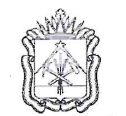 МИНИСТЕРСТВО ОБРАЗОВАНИЯ КУЗБАССАПРИКАЗОб установлении высшей и первойквалификационных категорийпедагогическим работникаморганизаций Кемеровской областиосуществляющих образовательнуюдеятельностьВ соответствии с Порядком проведения аттестации педагогических работников организаций, осуществляющих образовательную деятельность (приказ Министерства образования и науки Российской Федерации от 07.04.2014 № 276)ПРИКАЗЫВАЮ:           1. Утвердить решение аттестационной комиссии Министерства образования Кузбасса по аттестации педагогических работников организаций Кемеровской области, осуществляющих образовательную деятельность, от 22.02.23 «Об итогах аттестации педагогических работников организаций Кемеровской области, осуществляющих образовательную деятельность».           2. Установить с 22.02.23 сроком на пять лет высшую квалификационную категорию следующим педагогическим работникам организаций Кемеровской области, осуществляющих образовательную деятельность: - По должности «учитель»: - По должности «воспитатель»:- По должности «старший воспитатель»: - По должности «музыкальный руководитель»: - По должности «инструктор по физической культуре»: - По должности «инструктор по труду»: - По должности «концертмейстер»: - По должности «тренер-преподаватель»: - По должности «педагог дополнительного образования»:- По должности «старший педагог дополнительного образования»: - По должности «учитель-логопед»: - По должности «учитель-дефектолог»: - По должности «педагог-библиотекарь»: - По должности «педагог-организатор»: - По должности «педагог-психолог»: - По должности «социальный педагог»: - По должности «методист»: - По должности «преподаватель»: - По должности «мастер производственного обучения»:3. Отказать в установлении высшей квалификационной категории     следующим педагогическим работникам:           4. Установить с 22.02.23 сроком на пять лет первую квалификационную категорию следующим педагогическим работникам организаций Кемеровской области, осуществляющих образовательную деятельность: - По должности «учитель»: - По должности «воспитатель»:- По должности «старший воспитатель»: - По должности «музыкальный руководитель»: - По должности «инструктор по физической культуре»: - По должности «концертмейстер»: - По должности «тренер-преподаватель»: - По должности «педагог дополнительного образования»: - По должности «учитель-логопед»: - По должности «учитель-дефектолог»: - По должности «педагог-организатор»: - По должности «педагог-психолог»: - По должности «социальный педагог»: - По должности «методист»: - По должности «старший методист»: - По должности «преподаватель»: - По должности «мастер производственного обучения»:5.    Отказать в установлении первой квалификационной категории     следующим педагогическим работникам:           6.  Контроль за исполнением приказа оставляю за собой.Министр образования и науки Кузбасса	 С.Ю. Балакиреваот 22.02.2023№ г. КемеровоБадер Евгении Анатольевне - учителю трудового обучения, Муниципальное бюджетное общеобразовательное учреждение «Общеобразовательная школа психолого-педагогической поддержки № 104» Кемеровского городского округаАбраменко Марине Александровне - учителю русского языка и литературы, Муниципальное бюджетное общеобразовательное учреждение «Средняя общеобразовательная школа №16» Осинниковского городского округаАйтыкину Руслану Равильевичу - учителю математики, Муниципальное бюджетное общеобразовательное учреждение «Лицей №57» Прокопьевского городского округаАкининой Марине Ивановне - учителю географии, Муниципальное бюджетное общеобразовательное учреждение «Средняя общеобразовательная школа №1» Калтанского городского округаАльшевской Ирине Леонидовне - учителю начальных классов, Муниципальное бюджетное общеобразовательное учреждение «Средняя общеобразовательная школа № 37 имени Новикова Гаврила Гавриловича» Кемеровского городского округаАмбарцумян Александре Григорьевне - учителю физической культуры, Муниципальное бюджетное общеобразовательное учреждение «Крапивинская средняя общеобразовательная школа» Крапивинского муниципального округаАнтоновой Светлане Борисовне - учителю начальных классов, Муниципальное бюджетное общеобразовательное учреждение «Топкинская основная общеобразовательная школа» Топкинского муниципального округаАсановой  Вере Александровне - учителю математики, Муниципальное бюджетное общеобразовательное учреждение «Средняя общеобразовательная школа №32» Тайгинского городского округаАстаховой Татьяне Андреевне - учителю начальных классов, Муниципальное автономное нетиповое общеобразовательное учреждение «Гимназия № 2» Мариинского муниципального округаАщеуловой Елене Викторовне - учителю, Муниципальное бюджетное общеобразовательное учреждение «Основная общеобразовательная школа № 7» Ленинск-Кузнецкого городского округаБалакиной Наталье Михайловне - учителю русского языка и литературы, Муниципальное бюджетное общеобразовательное учреждение «Основная общеобразовательная школа №7» Ленинск-Кузнецкого городского округаБанчужной Наталии Николаевне - учителю математики, Муниципальное автономное общеобразовательное учреждение «Средняя общеобразовательная школа № 99» Новокузнецкого городского округаБаранниковой Оксане Васильевне - учителю изобразительного искусства, Муниципальное бюджетное общеобразовательное учреждение «Средняя общеобразовательная школа № 5» Мысковского городского округаБелкиной Тамаре Иосифовне - учителю русского языка и литературы, Муниципальное бюджетное общеобразовательное учреждение «Юргинская средняя общеобразовательная школа» Юргинского муниципального округаБеловой Надежде Васильевне - учителю, Муниципальное бюджетное общеобразовательное учреждение «Тамбарская основная общеобразовательная школа» Тисульского муниципального округаБелоусовой Людмиле Викторовне - учителю географии, муниципальное бюджетное общеобразовательное учреждение «Средняя общеобразовательная школа №1» Яшкинского муниципального округа Беляевой Светлане Анатольевне - учителю, Муниципальное автономное нетиповое общеобразовательное учреждение «Лицей №4 им. Н.М.Голянской» Ленинск-Кузнецкого городского округаБердниковой Елене Леопольдовне - учителю математики, Муниципальное бюджетное общеобразовательное учреждение «Средняя общеобразовательная школа № 97» Кемеровского городского округаБерезиной Светлане  Ивановне - учителю, Муниципальное бюджетное общеобразовательное учреждение «Средняя общеобразовательная школа №2» Новокузнецкого городского округаБерезовской Наталье Вячеславовне - учителю начальных классов, Муниципальное бюджетное общеобразовательное учреждение «Основная общеобразовательная школа №37» Ленинск-Кузнецкого городского округаБеспаловой Людмиле Сергеевне - учителю русского языка и литературы, Муниципальное бюджетное нетиповое общеобразовательное учреждение «Гимназия № 59» Новокузнецкого городского округаБеспоместных  Ирине Михайловне - учителю начальных классов, Муниципальное бюджетное общеобразовательное учреждение «Основная общеобразовательная школа № 4» Березовского городского округаБогачевой Ирине Юрьевне - учителю русского языка и литературы, Муниципальное бюджетное общеобразовательное учреждение «Гимназия № 41» Кемеровского городского округаБогдановой Вере Владиславовне - учителю информатики, Муниципальное бюджетное общеобразовательное учреждение «Основная общеобразовательная школа № 6» Мысковского городского округа Богдановой Светлане Викторовне - учителю физики, Муниципальное бюджетное общеобразовательное учреждение «Основная общеобразовательная школа №10» Гурьевского муниципального округаБогдановой Татьяне Ивановне - учителю математики, Муниципальное бюджетное общеобразовательное учреждение «Средняя общеобразовательная школа № 7» Кемеровского городского округаБогомоловой Екатерине Игоревне - учителю географии, Государственное казенное общеобразовательное учреждение «Средняя общеобразовательная школа при учреждениях уголовно-исполнительной системы» Бодровой Елене Николаевне - учителю английского языка, Муниципальное бюджетное общеобразовательное учреждение «Средняя общеобразовательная школа № 34 имени Амелина Станислава Александровича» Кемеровского городского округаБокаревой Инне Владимировне - учителю английского языка, Муниципальное бюджетное общеобразовательное учреждение «Основная общеобразовательная школа №103» Новокузнецкого городского округаБолдыревой Светлане Владимировне - учителю физической культуры, Муниципальное бюджетное общеобразовательное учреждение «Старопестерёвская средняя общеобразовательная школа» Беловского муниципального округаБолтовой Юлии Петровне - учителю, Муниципальное бюджетное общеобразовательное учреждение «Средняя общеобразовательная школа № 22» Междуреченского городского округаБорисенко Наталье Сергеевне - учителю биологии, Муниципальное автономное общеобразовательное учреждение «Средняя общеобразовательная школа № 85» Кемеровского городского округаБорисовой Марии Алексеевне - учителю математики, Муниципальное бюджетное общеобразовательное учреждение «Ясногорская средняя общеобразовательная школа» Кемеровского муниципального округаБородавко Елене Павловне - учителю технологии и изобразительного искусства, Муниципальное бюджетное общеобразовательное учреждение «Средняя общеобразовательная школа №1» Калтанского городского округаБудовой Лидии Викторовне - учителю, Муниципальное бюджетное общеобразовательное учреждение «Средняя общеобразовательная школа №56» Новокузнецкого городского округаБулатовой  Елене  Петровне - учителю иностранного языка, Муниципальное бюджетное общеобразовательное учреждение «Яйская средняя общеобразовательная школа № 2» Яйского муниципального округаБулековой  Ирине Викторовне - учителю биологии, Муниципальное бюджетное общеобразовательное учреждение «Средняя общеобразовательная школа № 60» Новокузнецкого городского округаБурмакиной Наталье Викторовне - учителю физики, Муниципальное бюджетное общеобразовательное учреждение «Средняя общеобразовательная школа № 24» Кемеровского городского округаБурцевой Алене Викторовне - учителю начальных классов, Муниципальное автономное общеобразовательное учреждение «Средняя общеобразовательная школа № 85» Кемеровского городского округаБычковой  Маргарите Юрьевне - учителю русского языка и литературы, Муниципальное бюджетное общеобразовательное учреждение «Основная общеобразовательная школа №12» Мариинского муниципального округаВагиной Людмиле Геннадьевне - учителю начальных классов, Муниципальное бюджетное общеобразовательное учреждение «Средняя общеобразовательная школа № 41» Новокузнецкого городского округаВакилову Никите Александровичу - учителю географии, Муниципальное бюджетное общеобразовательное учреждение «Средняя общеобразовательная школа № 74» Кемеровского городского округаВдовиной  Олесе Васильевне - учителю, Муниципальное автономное общеобразовательное учреждение «Средняя общеобразовательная школа № 11» Гурьевского муниципального округаВдовиной Ирине Васильевне - учителю начальных классов, Муниципальное бюджетное общеобразовательное учреждение «Гимназия №1 имени Тасирова Г.Х. города Белово» Беловского городского округаВдовиченко Наталье Викторовне - учителю химии, Муниципальное бюджетное общеобразовательное учреждение «Средняя общеобразовательная школа №99» Кемеровского городского округаВолковой Ольге Николаевне - учителю, Муниципальное бюджетное общеобразовательное учреждение «Панфиловская средняя общеобразовательная школа» Ленинск-Кузнецкого муниципального округаВолковой Ульяне Викторовне - учителю начальных классов, Муниципальное казенное общеобразовательное учреждение «Основная общеобразовательная школа для учащихся с ограниченными возможностями здоровья № 3» Прокопьевского городского округаВолковой Яне Владимировне - учителю географии, истории, Муниципальное бюджетное общеобразовательное учреждение «Кузбасская средняя общеобразовательная школа имени героя Советского Союза Н.А. Шорникова» Кемеровского муниципального округаВоробьевой Тамаре Ивановне - учителю начальных классов, Муниципальное бюджетное общеобразовательное учреждение «Средняя общеобразовательная школа №67» Новокузнецкого городского округаВоробьеву Александру Васильевичу - учителю истории и обществознания, Муниципальное бюджетное общеобразовательное учреждение для учащихся с тяжёлыми нарушениями речи «Школа-интернат №22» Кемеровского городского округаГавриченко Надежде Александровне - учителю русского языка и литературы, Муниципальное бюджетное общеобразовательное учреждение «Основная общеобразовательная школа №33» Ленинск-Кузнецкого городского округаГавшиной Татьяне Николаевне - учителю математики, Муниципальное бюджетное общеобразовательное учреждение «Средняя общеобразовательная школа №31» поселка Краснобродского» Краснобродского городского округаГайнцевой  Ирине Валерьевне - учителю начальных классов, Муниципальное бюджетное общеобразовательное учреждение «Прокопьевская средняя общеобразовательная школа» Прокопьевского муниципального округаГаковой Елене Викторовне - учителю начальных классов, Муниципальное бюджетное общеобразовательное учреждение «Средняя общеобразовательная школа №29» Новокузнецкого городского округаГартман  Евгении Владимировне - учителю географии, Муниципальное бюджетное общеобразовательное учреждение «Гимназия № 24» Междуреченского городского округаГладковской Анне Владимировне - учителю технологии, Муниципальное автономное общеобразовательное учреждение «Средняя общеобразовательная школа №94» Кемеровского городского округаГладышевой Инне Алексеевне - учителю начальных классов, Муниципальное бюджетное общеобразовательное учреждение «Кузедеевская школа-интернат» Новокузнецкого муниципального округаГлухенькой Наталье Степановне - учителю, Государственное казенное общеобразовательное учреждение «Средняя общеобразовательная школа при учреждениях уголовно-исполнительной системы» Головачевой Елене Викторовне - учителю начальных классов, Муниципальное бюджетное общеобразовательное учреждение «Средняя общеобразовательная школа № 27 имени Ивана Дмитриевича Смолькина» Новокузнецкого городского округаГоловцовой Елене Анатольевне - учителю, Муниципальное бюджетное общеобразовательное учреждение «Средняя общеобразовательная школа № 19 с углубленным изучением отдельных предметов» Междуреченского городского округаГолубевой Елене Владимировне - учителю, Муниципальное бюджетное общеобразовательное учреждение «Средняя общеобразовательная школа №67» Новокузнецкого городского округаГолубенко Николаю Николаевичу - учителю основ безопасности жизнедеятельности, Муниципальное бюджетное общеобразовательное учреждение «Средняя общеобразовательная школа №10г.Юрги» Юргинского городского округаГорбатовской Людмиле Никитичне - учителю трудового обучения, Муниципальное казенное общеобразовательное учреждение «Специальная школа № 20» Новокузнецкого городского округаГорловой Тамаре Васильевне - учителю начальных классов, Муниципальное бюджетное общеобразовательное учреждение «Средняя общеобразовательная школа № 7» Мариинского муниципального округаГостевских Дарье Александровне - учителю русского языка и литературы, Муниципальное бюджетное общеобразовательное учреждение «Гимназия № 21 имени Анатолия Михайловича Терехова» Кемеровского городского округаГригорьевой Ольге Николаевне - учителю русского языка и литературы, Муниципальное бюджетное общеобразовательное учреждение «Средняя общеобразовательная школа №97» Кемеровского городского округаГрищенко Анне Владиславовне - учителю, Государственное казенное общеобразовательное учреждение «Средняя общеобразовательная школа при учреждениях уголовно-исполнительной системы» Грушевской Татьяне Борисовне - учителю начальных классов, Муниципальное казенное общеобразовательное учреждение «Основная общеобразовательная школа № 14» Междуреченского городского округаГудилиной Ольге Владимировне - учителю, Муниципальное бюджетное общеобразовательное учреждение «Средняя общеобразовательная школа № 69» Новокузнецкого городского округаГуровой Ольге Васильевне - учителю математики, Муниципальное бюджетное общеобразовательное учреждение «Средняя общеобразовательная школа № 5» Новокузнецкого городского округаГуськовой Елене Александровне - учителю истории и обществознания, Муниципальное бюджетное общеобразовательное учреждение «Новостроевская средняя общеобразовательная школа» Кемеровского муниципального округаДаммер  Инне Викторовне - учителю музыки, Муниципальное бюджетное общеобразовательное учреждение «Лицей №34» Новокузнецкого городского округаДаниловой Наталье Михайловне - учителю биологии, Муниципальное автономное общеобразовательное учреждение «Средняя общеобразовательная школа №160» Тайгинского городского округаДементьевой  Татьяне Александровне - учителю русского языка и литературы, Муниципальное казенное общеобразовательное учреждение «Успенская основная общеобразовательная школа» Кемеровского муниципального округаДемидович Елене Анатольевне - учителю русского языка и литературы, Муниципальное бюджетное общеобразовательное учреждение «Основная общеобразовательная школа №37» Ленинск-Кузнецкого городского округаДеминой Татьяне Ивановне - учителю русского языка и литературы, Муниципальное автономное общеобразовательное учреждение «Металлурговская средняя общеобразовательная школа» Новокузнецкого муниципального округаДовыдовой  Светлане Николаевне - учителю начальных классов, Муниципальное казенное общеобразовательное учреждение «Тисульская средняя общеобразовательная школа» Тяжинского муниципального округаДозорцевой Юлии Валерьевне - учителю начальных классов, Муниципальное бюджетное общеобразовательное учреждение «Средняя общеобразовательная школа № 77» Кемеровского городского округаДолгачевой Анастасии Сергеевне - учителю, Муниципальное бюджетное общеобразовательное учреждение «Средняя общеобразовательная школа № 15 имени В.Л. Гриневича» Прокопьевского городского округаДрайцевой Виолетте Николаевне - учителю русского языка и литературы, Муниципальное бюджетное общеобразовательное учреждение «Средняя общеобразовательная школа №5» Мысковского городского округаДроздовой Людмиле Валериевне - учителю русского языка и литературы, Муниципальное бюджетное общеобразовательное учреждение «Калинкинская основная общеобразовательная школа» Промышленновского муниципального округаДубровской Елене Петровне - учителю, Муниципальное общеобразовательное учреждение «Белогорская средняя общеобразовательная школа» Тисульского муниципального округаДубровской Елене Петровне - учителю начальных классов, Муниципальное общеобразовательное учреждение «Белогорская средняя общеобразовательная школа» Тисульского муниципального округаДугиновой Ольге  Ивановне - учителю музыки, Муниципальное бюджетное общеобразовательное учреждение «Средняя общеобразовательная школа № 8» Топкинского муниципального округаДудниковой Наталье Алексеевне - учителю английского языка, Муниципальное бюджетное общеобразовательное учреждение «Средняя общеобразовательная школа № 97» Кемеровского городского округаЕгоровой Александре Леонидовне - учителю, Муниципальное автономное общеобразовательное учреждение «Средняя общеобразовательная школа №24 города Белово» Беловского городского округаЕгошиной Елене Михайловне - учителю начальных классов, Муниципальное бюджетное общеобразовательное учреждение «Ижморская средняя общеобразовательная школа №1» Ижморского муниципального округаЕдуновой Елене Николаевне - учителю начальных классов, Муниципальное бюджетное общеобразовательное учреждение «Основная общеобразовательная школа №42» Ленинск-Кузнецкого городского округаЕлескиной Наталье Геннадьевне - учителю, Муниципальное бюджетное общеобразовательное учреждение «Средняя общеобразовательная школа №97» Новокузнецкого городского округаЕлфимовой Наталье Юрьевне - учителю, Муниципальное бюджетное общеобразовательное учреждение «Основная общеобразовательная школа №103» Новокузнецкого городского округаЕльцовой  Ольге Юрьевне - учителю начальных классов, Муниципальное бюджетное общеобразовательное учреждение «Лицей № 89» Кемеровского городского округаЕпановой Наталии Владимировне - учителю, Муниципальное бюджетное общеобразовательное учреждение «Средняя общеобразовательная школа №56» Новокузнецкого городского округаЕремеевой Любови Викторовне - учителю химии, Муниципальное бюджетное общеобразовательное учреждение «Средняя общеобразовательная школа № 74» Кемеровского городского округаЕрёминой Наталье Михайловне - учителю основ безопасности жизнедеятельности, Муниципальное бюджетное общеобразовательное учреждение «Средняя общеобразовательная школа № 47» Новокузнецкого городского округаЕрошкиной Елене Геннадьевне - учителю математики, Муниципальное бюджетное общеобразовательное учреждение «Средняя общеобразовательная школа № 1 имени Героя Советского Союза Григория Васильевича Баламуткина» Мариинского муниципального округаЖеребцовой Наталье Камильевне - учителю математики, Муниципальное казенное общеобразовательное учреждение «Средняя общеобразовательная школа №30» Таштагольского муниципального районаЖидковой Светлане Юрьевне - учителю физической культуры, Муниципальное бюджетное общеобразовательное учреждение «Средняя общеобразовательная школа № 5» Новокузнецкого городского округаЖитниковой Наталье Николаевне - учителю начальных классов, Муниципальное казенное общеобразовательное учреждение «Специальная школа № 20» Новокузнецкого городского округаЖмайлику Виктору Юрьевичу - учителю физической культуры, Муниципальное бюджетное общеобразовательное учреждение основная общеобразовательная школа № 3 Мысковского городского округаЗаварзиной  Анастасии Андреевне - учителю биологии, Муниципальное бюджетное общеобразовательное учреждение «Основная общеобразовательная школа №4 города Белово» Беловского городского округаЗагжевской Александре Викторовне - учителю иностранного языка, Муниципальное бюджетное общеобразовательное учреждение «Лицей №62» Кемеровского городского округаЗакурдаевой  Ирине Юрьевне - учителю, Муниципальное автономное общеобразовательное учреждение «Средняя общеобразовательная школа № 110» Новокузнецкого городского округаЗамаратской  Елене Олеговне - учителю, Муниципальное бюджетное общеобразовательное учреждение «Средняя общеобразовательная школа №27 имени Ивана Дмитриевича Смолькина» Новокузнецкого городского округаЗахарову Валерию Петровичу - учителю технологии, Муниципальное бюджетное общеобразовательное учреждение «Средняя общеобразовательная школа № 32 города Белово» Беловского городского округаЗиновьевой Татьяне Александровне - учителю информатики, Муниципальное нетиповое бюджетное общеобразовательное учреждение «Лицей №76» Новокузнецкого городского округаЗолотаревой Маргарите Григорьевне - учителю математики и информатики, Муниципальное бюджетное нетиповое общеобразовательное учреждение «Гимназия №44» Новокузнецкого городского округаИванисенко Ирине Геннадьевне - учителю физической культуры, Муниципальное бюджетное общеобразовательное учреждение «Основная общеобразовательная школа №37» Ленинск-Кузнецкого городского округаИвановой  Елене Николаевне - учителю русского языка и литературы, Муниципальное бюджетное общеобразовательное учреждение «Средняя общеобразовательная школа №34 имени Амелина Станислава Александровича» Кемеровского городского округаИвановой Евгении Витальевне - учителю математики и информатики, Муниципальное бюджетное общеобразовательное учреждение «Средняя общеобразовательная школа №2» Яшкинского муниципального округаИвановой Марии Николаевне - учителю начальных классов, Муниципальное казённое общеобразовательное учреждение Анжеро-Судженского городского округа «Школа №37»Игнатьеву Владимиру Владимировичу - учителю физической культуры, Муниципальное бюджетное общеобразовательное учреждение «Средняя общеобразовательная школа № 74» Кемеровского городского округаИоновой Наталье Евгеньевне - учителю истории и обществознания, Муниципальное бюджетное общеобразовательное учреждение «Яснополянская средняя общеобразовательная школа» имени Григория Ивановича Лещенко» Прокопьевского муниципального округаИстоминой Светлане Леонидовне - учителю начальных классов, Муниципальное бюджетное общеобразовательное учреждение «Средняя общеобразовательная школа № 34 имени Амелина Станислава Александровича» Кемеровского городского округаКадышевой Марине Александровне - учителю начальных классов, Муниципальное бюджетное общеобразовательное учреждение «Средняя общеобразовательная школа №79» Новокузнецкого городского округаКазарцевой Елене Геннадьевне - учителю начальных классов, Муниципальное бюджетное общеобразовательное учреждение «Средняя общеобразовательная школа №1» Калтанского городского округаКалининой Люции Кашафовне - учителю начальных классов, Муниципальное казенное общеобразовательное учреждение «Специальная школа № 78» Новокузнецкого городского округаКалиной Елене Александровне - учителю английского языка, Муниципальное бюджетное общеобразовательное учреждение «Средняя общеобразовательная школа № 34 имени Амелина Станислава Александровича» Кемеровского городского округаКапустиной Ирине Дмитриевне - учителю надомного обучения, Муниципальное казенное общеобразовательное учреждение «Специальная школа № 53» Новокузнецкого городского округаКараваевой Татьяне Андреевне - учителю начальных классов, Муниципальное бюджетное общеобразовательное учреждение «Средняя общеобразовательная школа №33» Тайгинского городского округа Карамовой Светлане Владимировне - учителю истории, Муниципальное бюджетное общеобразовательное учреждение «Средняя общеобразовательная школа № 94» Новокузнецкого городского округа Каревой Ангелине Ивановне - учителю истории и обществознания, Муниципальное бюджетное общеобразовательное учреждение «Средняя общеобразовательная школа № 15 имени В.Л. Гриневича» Прокопьевского городского округаКарелиной Марии Сергеевне - учителю русского языка и литературы, Муниципальное бюджетное общеобразовательное учреждение «Основная общеобразовательная школа №18» Прокопьевского городского округаКассиной Людмиле Георгиевне - учителю начальных классов, Муниципальное бюджетное общеобразовательное учреждение «Средняя общеобразовательная школа № 97» Кемеровского городского округаКасьяновой  Наталье Петровне - учителю английского языка, Муниципальное бюджетное общеобразовательное учреждение «Гимназия № 6 имени С.Ф. Вензелева» Междуреченского городского округаКек Анне Евгеньевне - учителю начальных классов, Муниципальное бюджетное общеобразовательное учреждение Анжеро-Судженского городского округа «Средняя общеобразовательная школа №3 с углубленным изучением отдельных предметов имени Германа Панфилова» Килиной Гульфие Шавкатовне - учителю начальных классов, Муниципальное бюджетное общеобразовательное учреждение «Средняя общеобразовательная школа № 37» Новокузнецкого городского округаКирилловой Марине Сергеевне - учителю химии, Муниципальное бюджетное нетиповое общеобразовательное учреждение «Гимназия № 18» Ленинск-Кузнецкого городского округаКиселевой Валентине Дмитриевне - учителю начальных классов, Муниципальное бюджетное общеобразовательное учреждение «Средняя общеобразовательная школа № 10» Кемеровского городского округаКлеповой Людмиле Викторовне- учителю географии, Муниципальное бюджетное общеобразовательное учреждение «Средняя общеобразовательная школа № 80» Кемеровского городского округаКлимовой Татьяне Сергеевне - учителю начальных классов, Муниципальное бюджетное общеобразовательное учреждение «Лицей №34» Новокузнецкого городского округаКлючанской Любови Петровне - учителю русского языка и литературы, Муниципальное бюджетное общеобразовательное учреждение «Бурлаковская средняя общеобразовательная школа» Прокопьевского муниципального округаКобзевой Ирине Сергеевне - учителю надомного обучения, Муниципальное казенное общеобразовательное учреждение «Основная общеобразовательная школа для учащихся с ограниченными возможностями здоровья № 2» Прокопьевского городского округаКоверзневой Ольге Геннадьевне - учителю математики, Муниципальное бюджетное общеобразовательное учреждение Анжеро-Судженского городского округа «Средняя общеобразовательная школа №3 с углубленным изучением отдельных предметов имени Германа Панфилова»Кожеватовой Наталье Владимировне - учителю математики, Муниципальное бюджетное общеобразовательное учреждение «Средняя общеобразовательная школа с углубленным изучением отдельных предметов № 32» Прокопьевского городского округаКозловской Ирине Геннадьевне - учителю, Муниципальное бюджетное общеобразовательное учреждение «Средняя общеобразовательная школа №29» Новокузнецкого городского округаКозлову Александру Сергеевичу - учителю физической культуры, Муниципальное бюджетное общеобразовательное учреждение «Искитимская средняя общеобразовательная школа» Юргинского муниципального округаКондратьевой  Евгении Юрьевне - учителю информатики и информационно-коммуникационных технологий, Муниципальное бюджетное общеобразовательное учреждение «Средняя общеобразовательная школа № 45» Прокопьевского городского округаКорчагиной Екатерине Игоревне - учителю, Муниципальное бюджетное общеобразовательное учреждение «Основная общеобразовательная школа № 26 имени Григория Дрозда» Прокопьевского городского округаКостенко Михаилу Александровичу - учителю истории, Государственное бюджетное нетиповое общеобразовательное учреждение «Губернаторская кадетская школа-интернат полиции» Коток Марии Николаевне - учителю информатики и информационно-коммуникационных технологий, Муниципальное бюджетное общеобразовательное учреждение «Средняя общеобразовательная школа № 45» Прокопьевского городского округаКочминой Елене Геннадьевне - учителю, Муниципальное бюджетное общеобразовательное учреждение «Береговская средняя общеобразовательная школа» Кемеровского муниципального округаКравец Наталье Станиславовне - учителю начальных классов, Муниципальное бюджетное общеобразовательное учреждение «Основная общеобразовательная школа № 68» Кемеровского городского округаКривошта Татьяне Владимировне - учителю математики, Муниципальное автономное общеобразовательное учреждение «Средняя общеобразовательная школа №16 города Белово» Беловского городского округаКрумм Валентине Петровне - учителю надомного обучения, Муниципальное казенное общеобразовательное учреждение «Основная общеобразовательная школа для учащихся с ограниченными возможностями здоровья № 2» Прокопьевского городского округаКрюковой Екатерине Георгиевне - учителю начальных классов, Муниципальное автономное общеобразовательное учреждение «Средняя общеобразовательная школа №94» Кемеровского городского округаКувшиновой Валерии Сергеевне - учителю начальных классов, Муниципальное казенное общеобразовательное учреждение «Специальная школа № 20» Новокузнецкого городского округаКузуб Елене Владимировне - учителю русского языка и литературы, Муниципальное автономное общеобразовательное учреждение «Основная общеобразовательная школа №31» Прокопьевского городского округаКуклиной Ирине Джониковне - учителю информатики, Муниципальное бюджетное нетиповое общеобразовательное учреждение «Лицей №11» Новокузнецкого городского округаКукоровой Анастасии Владимировне - учителю физической культуры, Муниципальное бюджетное общеобразовательное учреждение «Средняя общеобразовательная школа № 19» Кемеровского городского округаКуксину Алексею  Викторовичу - учителю истории и обществознания, Муниципальное бюджетное общеобразовательное учреждение «Средняя общеобразовательная школа с углубленным изучением отдельных предметов № 32» Прокопьевского городского округаКурганову Евгению Вячеславовичу - учителю физической культуры, Муниципальное бюджетное общеобразовательное учреждение «Средняя общеобразовательная школа № 91» Кемеровского городского округаКуропаткиной  Алёне Анатольевне - учителю начальных классов, Муниципальное бюджетное общеобразовательное учреждение «Береговская средняя общеобразовательная школа» Кемеровского муниципального округаКуслиной Инне Владимировне - учителю русского языка и литературы, Муниципальное бюджетное общеобразовательное учреждение «Средняя общеобразовательная школа №34» поселка Краснобродского» Краснобродского городского округаКухаренко Татьяне Владимировне - учителю русского языка и литературы, Муниципальное бюджетное нетиповое общеобразовательное учреждение «Гимназия № 59» Новокузнецкого городского округаЛадыгиной Юлии Михайловне - учителю, Муниципальное автономное общеобразовательное учреждение «Средняя общеобразовательная школа № 93 с углубленным изучением отдельных предметов» Кемеровского городского округаЛазаревой  Татьяне Николаевне - учителю истории, Муниципальное автономное общеобразовательное учреждение «Средняя общеобразовательная школа №24 города Белово» Беловского городского округаЛанг Татьяне Петровне - учителю русского языка и литературы, Муниципальное казенное общеобразовательное учреждение «Школа-интернат №2» Киселевского городского округаЛата Елене Николаевне - учителю, Муниципальное автономное общеобразовательное учреждение «Гимназия города Юрги» Юргинского городского округаЛедовской Светлане Николаевне - учителю, Муниципальное бюджетное общеобразовательное учреждение Анжеро-Судженского городского округа «Средняя общеобразовательная школа №22» Лемешенко Марине Викторовне - учителю начальных классов, Муниципальное бюджетное общеобразовательное учреждение «Средняя общеобразовательная школа № 71 имени В.А. Мелера» Прокопьевского городского округаЛеоновой Маргарите Геннадьевне - учителю русского языка и литературы, Муниципальное бюджетное общеобразовательное учреждение «Средняя общеобразовательная школа №29» им. И. Г. Михайлова» Краснобродского городского округаЛесниковой Елене Анатольевне - учителю начальных классов, Муниципальное бюджетное общеобразовательное учреждение «Чкаловская основная общеобразовательная школа» Ленинск-Кузнецкого муниципального округаЛидер Наталье Юрьевне - учителю информатики, Муниципальное бюджетное общеобразовательное учреждение «Средняя общеобразовательная школа №18» Новокузнецкого городского округаЛипаниной Анне Александровне - учителю английского языка, Муниципальное бюджетное общеобразовательное учреждение «Общеобразовательная школа психолого-педагогической поддержки с осуществлением медицинской реабилитации детей с нарушением опорно-двигательного аппарата №100» Кемеровского городского округаЛогачевой Юлии Васильевне - учителю физики, Муниципальное бюджетное нетиповое общеобразовательное учреждение «Городской классический лицей» Кемеровского городского округаЛогиновой Алёне Вячеславовне - учителю, Муниципальное бюджетное общеобразовательное учреждение «Общеобразовательная школа психолого-педагогической поддержки №101» Кемеровского городского округаЛогиновой Ольге  Петровне - учителю химии, Муниципальное бюджетное общеобразовательное учреждение «Средняя общеобразовательная школа № 8» Топкинского муниципального округаЛомакиной Елене Геннадьевне - учителю русского языка и литературы, Муниципальное бюджетное общеобразовательное учреждение «Средняя общеобразовательная школа №5» Новокузнецкого городского округаЛопаткиной Ладе Валентиновне - учителю математики, Муниципальное бюджетное образовательное учреждение «Основная общеобразовательная школа № 15 г. Юрги» Юргинского городского округаЛось Елене Васильевне - учителю начальных классов, Муниципальное бюджетное общеобразовательное учреждение «Средняя общеобразовательная школа № 97» Кемеровского городского округаЛысовой Ольге Сергеевне - учителю, Муниципальное автономное общеобразовательное учреждение «Средняя общеобразовательная школа № 99» Новокузнецкого городского округаЛютиной Татьяне Валериевне - учителю начальных классов, Муниципальное бюджетное общеобразовательное учреждение «Лысинская основная общеобразовательная школа» Новокузнецкого муниципального округаМагель Наталье Викторовне - учителю изобразительного искусства, Муниципальное бюджетное общеобразовательное учреждение «Средняя общеобразовательная школа №55» Новокузнецкого городского округаМакаровой Марине Владимировне - учителю начальных классов, Муниципальное бюджетное общеобразовательное учреждение «Средняя общеобразовательная школа № 97» Новокузнецкого городского округаМалуковой Светлане Анатольевне - учителю технологии, Муниципальное бюджетное общеобразовательное учреждение «Средняя общеобразовательная школа № 47» Новокузнецкого городского округаМалыхиной Марии Николаевне - учителю истории и обществознания, Муниципальное бюджетное общеобразовательное учреждение «Средняя общеобразовательная школа № 34 имени Амелина Станислава Александровича» Кемеровского городского округаМалышевой Елене Германовне - учителю биологии, Муниципальное бюджетное общеобразовательное учреждение «Средняя общеобразовательная школа № 10» Кемеровского городского округаМальковой Марине Геннадьевне - учителю технологии, Муниципальное бюджетное общеобразовательное учреждение «Лицей №34» Новокузнецкого городского округаМальцеву Константину  Васильевичу - учителю физической культуры, Муниципальное бюджетное общеобразовательное учреждение «Средняя общеобразовательная школа № 19» Кемеровского городского округаМарковой Наталье Николаевне - учителю, Муниципальное бюджетное общеобразовательное учреждение «Заринская средняя общеобразовательная школа имени М.А. Аверина» Промышленновского муниципального округаМартынюк  Татьяне  Владимировне - учителю, Муниципальное автономное общеобразовательное учреждение «Средняя общеобразовательная школа № 93 с углубленным изучением отдельных предметов» Кемеровского городского округаМатвеевой  Екатерине Анатольевне - учителю русского языка и литературы, Муниципальное бюджетное общеобразовательное учреждение «Основная общеобразовательная школа №42» Ленинск-Кузнецкого городского округаМатвееву Евгению Александровичу - учителю, Государственное казенное общеобразовательное учреждение «Средняя общеобразовательная школа при учреждениях уголовно-исполнительной системы» Медведевой Наталье Владимировне - учителю русского языка и литературы, Муниципальное бюджетное общеобразовательное учреждение «Ижморская средняя общеобразовательная школа №1» Ижморского муниципального округаМедведевой Татьяне Алексеевне - учителю русского языка и литературы, Муниципальное бюджетное общеобразовательное учреждение «Лицей №34» Новокузнецкого городского округаМезенцевой Ольге Олеговне - учителю, Муниципальное бюджетное общеобразовательное учреждение «Средняя общеобразовательная школа №93» Новокузнецкого городского округаМельниковой Марине Михайловне - учителю физической культуры, Муниципальное казенное общеобразовательное учреждение «Специальная основная общеобразовательная школа №64» Прокопьевского городского округаМинаевой Марине Алексеевне - учителю социально-бытовой ориентировки, Муниципальное бюджетное общеобразовательное учреждение «Кузедеевская школа-интернат» Новокузнецкого муниципального округаМишиной Елене Юрьевне - учителю, Муниципальное бюджетное общеобразовательное учреждение «Средняя общеобразовательная школа № 1» Ленинск-Кузнецкого городского округаМищенко  Евгении Владимировне - учителю истории и обществознания, Муниципальное бюджетное общеобразовательное учреждение «Усть-Сосновская основная общеобразовательная школа» Топкинского муниципального округаМоисееву Святославу Павловичу - учителю физической культуры, Муниципальное автономное общеобразовательное учреждение «Средняя общеобразовательная школа № 93 с углубленным изучением отдельных предметов» Кемеровского городского округаМорбе Светлане Петровне - учителю математики, Муниципальное бюджетное общеобразовательное учреждение «Средняя общеобразовательная школа № 97» Кемеровского городского округаМорозовой Галине Борисовне - учителю географии, Муниципальное бюджетное общеобразовательное учреждение «Средняя общеобразовательная школа № 28» Прокопьевского городского округаМорозовой Татьяне Николаевне - учителю физической культуры, Муниципальное бюджетное общеобразовательное учреждение «Общеобразовательная школа психолого-педагогической поддержки с осуществлением медицинской реабилитации детей с нарушением опорно-двигательного аппарата №100» Кемеровского городского округаМужевой Светлане Валерьевне - учителю истории, Муниципальное бюджетное общеобразовательное учреждение «Кузедеевская школа-интернат» Новокузнецкого муниципального округаМухаметшиной Яне Васильевне - учителю математики и информатики, Муниципальное автономное общеобразовательное учреждение «Гимназия №42» Кемеровского городского округаНайдёновой Лилии Юрьевне - учителю, Муниципальное бюджетное общеобразовательное учреждение «Средняя общеобразовательная школа № 14» Новокузнецкого городского округаНаймушиной Светлане Александровне - учителю английского языка, Муниципальное бюджетное нетиповое общеобразовательное учреждение «Лицей №11» Новокузнецкого городского округаНемкову Анатолию Геннадьевичу - учителю, Муниципальное бюджетное общеобразовательное учреждение «Средняя общеобразовательная школа № 1» Ленинск-Кузнецкого городского округаНечаевой Евгении Дмитриевне - учителю, Муниципальное бюджетное общеобразовательное учреждение «Прокопьевская средняя общеобразовательная школа» Прокопьевского муниципального округаНикитиной  Инге  Михайловне - учителю русского языка и литературы, Муниципальное автономное нетиповое общеобразовательное учреждение «Гимназия № 2» Мариинского муниципального округаНикулиной Наталье Михайловне - учителю физической культуры, Муниципальное автономное нетиповое общеобразовательное учреждение «Лицей №4 им. Н.М.Голянской» Ленинск-Кузнецкого городского округаНоваку Антону Андреевичу - учителю биологии, Муниципальное бюджетное общеобразовательное учреждение «Гимназия №72» Прокопьевского городского округаНовиковой Татьяне Васильевне - учителю физической культуры, Муниципальное казенное образовательное учреждение «Основная общеобразовательная Школа №37» Таштагольского муниципального районаНовиковой Татьяне Викторовне - учителю истории и обществознания, Государственное казенное общеобразовательное учреждение «Средняя общеобразовательная школа при учреждениях уголовно-исполнительной системы» Новожиловой Наталье Васильевне - учителю начальных классов, Муниципальное автономное общеобразовательное учреждение «Средняя общеобразовательная школа № 99» Новокузнецкого городского округаНорка Светлане Николаевне - учителю математики, Муниципальное бюджетное общеобразовательное учреждение «Гимназия № 41» Кемеровского городского округаНосковой Ольге Викторовне - учителю начальных классов, Муниципальное бюджетное общеобразовательное учреждение «Основная общеобразовательная школа № 10» Таштагольского муниципального районаНурмыхаметовой Ольге Ивановне - учителю начальных классов, Муниципальное бюджетное общеобразовательное учреждение «Средняя общеобразовательная школа № 19 с углубленным изучением отдельных предметов» Междуреченского городского округаОнкиной Марии Анатольевне - учителю, Муниципальное бюджетное общеобразовательное учреждение «Красулинская основная общеобразовательная школа» Новокузнецкого муниципального округаОрловой Ирине Юрьевне - учителю физики, Муниципальное бюджетное общеобразовательное учреждение «Средняя общеобразовательная школа № 31 им. В.Д.Мартемьянова» Кемеровского городского округаОсинцевой Татьяне Валентиновне - учителю начальных классов, Муниципальное бюджетное общеобразовательное учреждение «Средняя общеобразовательная школа № 28» Кемеровского городского округаОстроуховой Галине Михайловне - учителю трудового обучения, Муниципальное казенное общеобразовательное учреждение «Специальная школа № 58» Новокузнецкого городского округаПавловой Татьяне Николаевне - учителю информатики и информационно-коммуникационных технологий, Муниципальное бюджетное общеобразовательное учреждение «Гимназия №1 имени Тасирова Г.Х.  города Белово» Беловского городского округаПанниковой Дарье Александровне - учителю, Муниципальное казенное общеобразовательное учреждение для обучающихся с ограниченными возможностями здоровья «Основная школа «Коррекция и развитие» Междуреченского городского округаПаршуковой Любови Федоровне - учителю начальных классов, Муниципальное бюджетное общеобразовательное учреждение «Средняя общеобразовательная школа № 33» имени Алексея Владимировича Бобкова» Кемеровского городского округаПаршуткиной Евгении Александровне - учителю английского языка, Муниципальное бюджетное общеобразовательное учреждение «Средняя общеобразовательная школа №67» Новокузнецкого городского округаПерегудовой Елене Федоровне - учителю начальных классов, Муниципальное бюджетное нетиповое общеобразовательное учреждение «Гимназия №44» Новокузнецкого городского округаПетровой Елене Александровне - учителю истории и обществознания, Муниципальное бюджетное общеобразовательное учреждение «Средняя общеобразовательная школа № 16» Осинниковского городского округаПетуховой Ольге Николаевне - учителю начальных классов, Муниципальное бюджетное общеобразовательное учреждение «Лицей № 104» Новокузнецкого городского округаПешковой Елене Владимировне - учителю английского языка, Частное общеобразовательное учреждение «Православная гимназия во имя святых равноапостольных Кирилла и Мефодия» г. Кемерово Пивоваровой Клавдии  Никифоровне - учителю, Муниципальное казенное общеобразовательное учреждение «Бачатская общеобразовательная школа-интернат» Беловского муниципального округаПисаревой Надежде Андреевне - учителю начальных классов, Муниципальное бюджетное общеобразовательное учреждение «Усть-Сертинская средняя общеобразовательная школа» Чебулинского муниципального округаПлесовских  Наталье Николаевне - учителю начальных классов, Муниципальное бюджетное общеобразовательное учреждение Киселевского городского округа «Средняя общеобразовательная школа № 28» Побокиной  Светлане Валериевне - учителю начальных классов, Муниципальное бюджетное общеобразовательное учреждение «Средняя общеобразовательная школа № 58» Кемеровского городского округаПолевой  Любови Геннадиевне - учителю начальных классов, Муниципальное бюджетное общеобразовательное учреждение «Гимназия № 6 имени С.Ф. Вензелева» Междуреченского городского округаПоповой Веронике Викторовне - учителю истории и обществознания, Муниципальное бюджетное общеобразовательное учреждение «Лицей №15» Березовского городского округаПоповой Ольге Витальевне - учителю математики, Муниципальное бюджетное общеобразовательное учреждение «Средняя общеобразовательная школа №29» Новокузнецкого городского округаПостновой Марине Викторовне - учителю физики, Муниципальное бюджетное общеобразовательное учреждение «Средняя общеобразовательная школа № 77» Кемеровского городского округаПроценко Евгению Юрьевичу - учителю истории и обществознания, Государственное бюджетное нетиповое общеобразовательное учреждение «Губернаторский многопрофильный лицей-интернат» Пушкаревой Жанне Владимировне - учителю начальных классов, Муниципальное бюджетное общеобразовательное учреждение «Средняя общеобразовательная школа № 34 имени Амелина Станислава Александровича» Кемеровского городского округаПылайкиной Юлии Анатольевне - учителю начальных классов, Муниципальное бюджетное общеобразовательное учреждение «Ягуновская средняя общеобразовательная школа» Кемеровского муниципального округаРаспоповой Татьяне Валерьевне - учителю, Муниципальное бюджетное общеобразовательное учреждение «Средняя общеобразовательная школа № 9 имени В.К. Демидова» Новокузнецкого городского округаРезцовой Елене Михайловне - учителю географии, Муниципальное бюджетное общеобразовательное учреждение «Новосафоновская средняя общеобразовательная школа» Прокопьевского муниципального округаРехтиной Оксане Васильевне - учителю технологии и физической культуры, Муниципальное бюджетное общеобразовательное учреждение «Средняя общеобразовательная школа №1» Калтанского городского округаРодиной Марии Ивановне - учителю начальных классов, Муниципальное бюджетное нетиповое общеобразовательное учреждение «Гимназия № 48» Новокузнецкого городского округаРубцовой Екатерине Юрьевне - учителю изобразительного искусства, Муниципальное бюджетное общеобразовательное учреждение «Основная общеобразовательная школа №33» Новокузнецкого городского округаРулевой  Лилии Алексеевне - учителю начальных классов, Муниципальное казенное общеобразовательное учреждение «Основная общеобразовательная школа для учащихся с ограниченными возможностями здоровья № 3» Прокопьевского городского округаРумянцевой Ирине Борисовне - учителю английского языка, Муниципальное бюджетное общеобразовательное учреждение «Лицей №62» Кемеровского городского округаРыжак Виктории Александровне - учителю русского языка и литературы, Муниципальное бюджетное общеобразовательное учреждение «Средняя общеобразовательная школа №33» Тайгинского городского округа Сабадаш Татьяне Алексеевне - учителю математики, Муниципальное бюджетное общеобразовательное учреждение «Лицей №62» Кемеровского городского округаСавельевой Евгении Анатольевне - учителю обществознания, Муниципальное бюджетное общеобразовательное учреждение «Основная общеобразовательная школа №37» Ленинск-Кузнецкого городского округаСавенковой Татьяне Викторовне - учителю математики, Муниципальное бюджетное общеобразовательное учреждение «Мазуровская средняя общеобразовательная школа» Кемеровского муниципального округаСавиной Зое Леонидовне - учителю химии, Муниципальное бюджетное общеобразовательное учреждение «Основная общеобразовательная школа №37» Ленинск-Кузнецкого городского округаСагдеевой  Людмиле Сергеевне - учителю экономики, Муниципальное бюджетное общеобразовательное учреждение «Гимназия №25» Кемеровского городского округаСалпановой Наталье Леонидовне - учителю, Муниципальное бюджетное общеобразовательное учреждение Анжеро-Судженского городского округа «Средняя общеобразовательная школа №22» Самусевой Ольге Анатольевне - учителю математики, Муниципальное бюджетное общеобразовательное учреждение «Лицей № 35 имени Анны Ивановны Герлингер» Новокузнецкого городского округаСапроненковой Наталье Юрьевне - учителю начальных классов, Муниципальное бюджетное общеобразовательное учреждение «Основная общеобразовательная школа №6» Мысковского городского округаСвежинцевой Надежде  Павловне - учителю изобразительного искусства, Муниципальное бюджетное общеобразовательное учреждение «Основная общеобразовательная школа №7» Ленинск-Кузнецкого городского округаСвинцовой Марине Сергеевне - учителю физики и информатики, Муниципальное бюджетное общеобразовательное учреждение «Пригородная основная общеобразовательная школа» Кемеровского муниципального округаСвистуновой Наталье Владимировне - учителю, Муниципальное казенное общеобразовательное учреждение «Березовская основная общеобразовательная школа-интернат психолого-педагогической поддержки имени Новикова Владимира Ивановича» Кемеровского муниципального округаСедельцевой Ларисе Анатольевне - учителю начальных классов, Муниципальное бюджетное общеобразовательное учреждение «Ижморская средняя общеобразовательная школа №1» Ижморского муниципального округаСемакиной Ольге Сергеевне - учителю русского языка и литературы, Муниципальное бюджетное общеобразовательное учреждение «Средняя общеобразовательная школа №70» Кемеровского городского округаСенькевич Елене Ивановне - учителю биологии, Муниципальное бюджетное общеобразовательное учреждение «Лицей № 36» (г.Осинники) Осинниковского городского округаСергеевой Ольге Николаевне - учителю начальных классов, Муниципальное казенное общеобразовательное учреждение «Специальная школа-интернат № 88» Новокузнецкого городского округаСивирюк Людмиле  Гавриловне - учителю физики, Муниципальное бюджетное общеобразовательное учреждение «Средняя общеобразовательная школа № 37 имени Новикова Гаврила Гавриловича» Кемеровского городского округаСидоренко Ирине Сергеевне - учителю математики, Муниципальное автономное общеобразовательное учреждение «Средняя общеобразовательная школа №81 имени Евгения Ивановича Стародуб» Новокузнецкого городского округаСикорской Наталье Николаевне - учителю начальных классов, Муниципальное бюджетное общеобразовательное учреждение «Гимназия № 41» Кемеровского городского округаСилковой Надежде Анатольевне - учителю начальных классов, Муниципальное бюджетное общеобразовательное учреждение «Средняя общеобразовательная школа №72 с углубленным изучением английского языка» Новокузнецкого городского округаСимахиной Наталье Васильевне - учителю начальных классов, Муниципальное бюджетное общеобразовательное учреждение «Средняя общеобразовательная школа №93» Новокузнецкого городского округаСинельниковой  Марии Леонидовне - учителю физической культуры, Муниципальное бюджетное общеобразовательное учреждение «Гимназия №71» (Радуга)» Кемеровского городского округаСкорых Светлане Валерьевне - учителю начальных классов, Муниципальное бюджетное общеобразовательное учреждение «Сидоровская средняя общеобразовательная школа» Новокузнецкого муниципального округаСмирновой  Галине Ивановне - учителю начальных классов, Муниципальное автономное общеобразовательное учреждение «Основная общеобразовательная школа № 19» Новокузнецкого городского округаСоколовой Татьяне Владимировне - учителю экономики, Муниципальное бюджетное нетиповое общеобразовательное учреждение «Лицей №84 имени В.А.Власова» Новокузнецкого городского округаСолдатовой Юлии  Владимировне - учителю, Муниципальное бюджетное общеобразовательное учреждение «Средняя общеобразовательная школа № 90» Кемеровского городского округаСоловьевой Ларисе Васильевне - учителю, Муниципальное бюджетное общеобразовательное учреждение «Средняя общеобразовательная школа № 1» Междуреченского городского округаСорвиловой  Ольге Валентиновне - учителю начальных классов, Муниципальное бюджетное общеобразовательное учреждение «Средняя общеобразовательная школа № 92 с углубленным изучением отдельных предметов» Кемеровского городского округаСосканаковой Татьяне Анатольевне - учителю английского языка, Муниципальное бюджетное общеобразовательное учреждение «Гимназия № 6 имени С.Ф. Вензелева» Междуреченского городского округаСотниковой Ольге Александровне - учителю изобразительного искусства и технологии, Муниципальное автономное общеобразовательное учреждение «Средняя общеобразовательная школа №99» Новокузнецкого городского округаСпириной Татьяне Геннадьевне - учителю музыки, Муниципальное бюджетное общеобразовательное учреждение «Основная общеобразовательная школа №3» Ленинск-Кузнецкого городского округаСтариковой Елене Юрьевне - учителю информатики, Муниципальное нетиповое бюджетное общеобразовательное учреждение «Лицей №76» Новокузнецкого городского округаСтародубовой Светлане Ивановне - учителю изобразительного искусства, Муниципальное бюджетное общеобразовательное учреждение «Лицей № 36» (г.Осинники) Осинниковского городского округаСтасишиной Елене Викторовне - учителю начальных классов, Муниципальное бюджетное общеобразовательное учреждение «Куйбышевская основная общеобразовательная школа» Новокузнецкого муниципального округаСтепаненко Наталье Васильевне - учителю русского языка и литературы, Муниципальное бюджетное общеобразовательное учреждение «Бачатская основная общеобразовательная школа» Беловского муниципального округаСтепановой  Веронике Анатольевне - учителю русского языка и литературы, Муниципальное бюджетное общеобразовательное учреждение «Яйская основная общеобразовательная школа №3» Яйского муниципального округаСтепуленко Дмитрию Юрьевичу - учителю технологии, Муниципальное бюджетное общеобразовательное учреждение «Средняя общеобразовательная школа № 52» Кемеровского городского округаСтратиенко Галине Алексеевне - учителю математики, Муниципальное бюджетное общеобразовательное учреждение «Топкинская основная общеобразовательная школа» Топкинского муниципального округаСтрельниковой Светлане Геннадьевне - учителю начальных классов, Муниципальное бюджетное общеобразовательное учреждение «Тальская средняя общеобразовательная школа» Юргинского муниципального округаСулейменову Ринату Валиевичу - учителю физической культуры, Муниципальное бюджетное общеобразовательное учреждение Анжеро-Судженского городского округа «Средняя общеобразовательная школа №22»Сухаревой Ирине Александровне - учителю биологии, Муниципальное автономное общеобразовательное учреждение «Средняя общеобразовательная школа №16 города Белово» Беловского городского округаСухорущенко Ирине Владимировне - учителю начальных классов, Муниципальное бюджетное общеобразовательное учреждение «Средняя общеобразовательная школа № 14 с углубленным изучением отдельных предметов» Полысаевского городского округаСухотину Дмитрию Владимировичу - учителю, Муниципальное автономное общеобразовательное учреждение «Средняя общеобразовательная школа №16 города Белово» Беловского городского округаТайлаковой Татьяне Анатольевне - учителю математики, Муниципальное казенное общеобразовательное учреждение «Специальная школа № 58» Новокузнецкого городского округаТарасенко Елене Валентиновне - учителю начальных классов, Муниципальное бюджетное общеобразовательное учреждение Киселёвского городского округа «Средняя общеобразовательная школа №3» Тепчегешевой  Татьяне Александровне - учителю физической культуры, Муниципальное бюджетное общеобразовательное учреждение «Основная общеобразовательная школа №13» Таштагольского муниципального районаТереховой Марии Сергеевне - учителю, Муниципальное бюджетное общеобразовательное учреждение «Средняя общеобразовательная школа № 31» Осинниковского городского округаТитовой Александре Евстегнеевне - учителю физической культуры, Муниципальное бюджетное общеобразовательное учреждение «Средняя общеобразовательная школа № 9 имени Героя Советского Союза Баляева Якова Илларионовича» г. Таштагола Таштагольского муниципального районаТихоновой Елене Никитичне - учителю, Муниципальное бюджетное общеобразовательное учреждение «Промышленновская средняя общеобразовательная школа № 56» Промышленновского муниципального округаТкачук Лилии Петровне - учителю, Муниципальное автономное общеобразовательное учреждение «Основная общеобразовательная школа № 19» Новокузнецкого городского округаТодышевой Ольге Борисовне - учителю, Муниципальное бюджетное общеобразовательное учреждение «Средняя общеобразовательная школа №4» Мысковского городского округаТокарь Ольге Альбертовне - учителю английского и немецкого языков, Муниципальное бюджетное общеобразовательное учреждение «Промышленновская средняя общеобразовательная школа № 56» Промышленновского муниципального округаТолкачевой Ирине Васильевне - учителю начальных классов, Муниципальное бюджетное общеобразовательное учреждение «Старопестерёвская средняя общеобразовательная школа» Беловского муниципального округаТолмачёвой Ирине Викторовне - учителю технологии, Муниципальное бюджетное общеобразовательное учреждение «Средняя общеобразовательная школа № 65» Новокузнецкого городского округаТолстовой Ольге Валериевне - учителю начальных классов, Муниципальное бюджетное общеобразовательное учреждение «Средняя общеобразовательная школа №10 г.Юрги» Юргинского городского округаТоропчиной Арине Вячеславовне - учителю истории, Муниципальное бюджетное общеобразовательное учреждение «Средняя общеобразовательная школа № 55» Кемеровского городского округаТриппель Татьяне Ивановне - учителю русского языка и литературы, Муниципальное бюджетное общеобразовательное учреждение «Средняя общеобразовательная школа №5» Мысковского городского округаТрудолюбову Денису Ростиславовичу - учителю трудового обучения, Муниципальное казенное общеобразовательное учреждение для обучающихся с ограниченными возможностями здоровья «Специальная (коррекционная) общеобразовательная школа №6» Ленинск-Кузнецкого городского округаТуровской Ирине Ивановне - учителю физической культуры, Муниципальное бюджетное общеобразовательное учреждение  «Основная общеобразовательная школа № 10» Таштагольского муниципального районаУмеркаевой Ильмире Ганисовне - учителю, Муниципальное бюджетное общеобразовательное учреждение «Средняя общеобразовательная школа № 1» Ленинск-Кузнецкого городского округаУсовой Елене Николаевне - учителю русского языка и литературы, Муниципальное бюджетное общеобразовательное учреждение «Средняя общеобразовательная школа №29» Новокузнецкого городского округаУстиновой Тамаре Валерьевне - учителю начальных классов, Муниципальное автономное общеобразовательное учреждение «Тисульская средняя общеобразовательная школа №1» Тисульского муниципального округаУчкиной Светлане Павловне - учителю начальных классов, Муниципальное бюджетное общеобразовательное учреждение «Основная общеобразовательная школа №37» Ленинск-Кузнецкого городского округаУшаковой Ирине Викторовне - учителю начальных классов, Муниципальное бюджетное общеобразовательное учреждение «Средняя общеобразовательная школа №34» Тайгинского городского округаФаткулиной Альфие Анваровне - учителю начальных классов, Муниципальное бюджетное общеобразовательное учреждение «Средняя общеобразовательная школа № 22» Междуреченского городского округаФёдоровой Наталье Анатольевне - учителю географии, Муниципальное бюджетное нетиповое общеобразовательное учреждение «Лицей №11» Новокузнецкого городского округаФедосеевой  Кире Анатольевне - учителю, Муниципальное бюджетное общеобразовательное учреждение «Гимназия № 32» Новокузнецкого городского округаФилатовой Ольге Николаевне - учителю начальных классов, Муниципальное бюджетное общеобразовательное учреждение «Средняя общеобразовательная школа №91» Новокузнецкого городского округаФилимоновой Евгении Евгеньевне - учителю русского языка и литературы, Муниципальное бюджетное общеобразовательное учреждение «Основная общеобразовательная школа №4» Прокопьевского городского округаФилипповой Ольге Ивановне - учителю математики, Муниципальное бюджетное общеобразовательное учреждение «Средняя общеобразовательная школа № 97» Кемеровского городского округаФоминой Евгении Васильевне - учителю русского языка и литературы, Муниципальное бюджетное нетиповое общеобразовательное учреждение «Гимназия № 18» Ленинск-Кузнецкого городского округаФоминых Юлии Васильевне - учителю начальных классов, Муниципальное бюджетное общеобразовательное учреждение «Средняя общеобразовательная школа № 19 города Белово» Беловского городского округаФроловой Юлии Анатольевне - учителю начальных классов, Муниципальное казенное общеобразовательное учреждение «Школа-интернат №2» Киселевского городского округаХаировой Татьяне Евгеньевне - учителю, Муниципальное бюджетное общеобразовательное учреждение «Лицей №34» Новокузнецкого городского округаХакимзяновой  Надие Нурлияновне - учителю начальных классов, Муниципальное бюджетное общеобразовательное учреждение «Средняя общеобразовательная школа №61 имени Ильгизара Александровича Касакина» Новокузнецкого городского округаХаннановой Галине Владимировне - учителю русского языка и литературы, Муниципальное бюджетное общеобразовательное учреждение «Гимназия № 41» Кемеровского городского округаХлебус Ирине Юрьевне - учителю начальных классов, Муниципальное бюджетное общеобразовательное учреждение «Гимназия №1 имени Тасирова Г.Х.  города Белово» Беловского городского округаХоменко Светлане Николаевне - учителю начальных классов, Муниципальное бюджетное общеобразовательное учреждение «Средняя общеобразовательная школа №1» Калтанского городского округаХохловой Маргарите Борисовне - учителю русского языка и литературы, Муниципальное бюджетное общеобразовательное учреждение «Средняя общеобразовательная школа №54» Прокопьевского городского округаЦибульскому Константину Анатольевичу - учителю истории, Муниципальное бюджетное общеобразовательное учреждение «Лицей № 89» Кемеровского городского округа Цибуля Юлии Геннадьевне - учителю начальных классов, Муниципальное бюджетное общеобразовательное учреждение «Средняя общеобразовательная школа №1» Березовского городского округаЧебановой  Ирине Леонидовне - учителю начальных классов, Муниципальное бюджетное общеобразовательное учреждение «Средняя общеобразовательная школа № 97» Кемеровского городского округаЧерепенько Александре Александровне - учителю, Муниципальное автономное общеобразовательное учреждение «Тисульская средняя общеобразовательная школа №1» Тисульского муниципального округаЧеркашиной  Юлии Александровне - учителю физической культуры, Муниципальное бюджетное общеобразовательное учреждение «Средняя общеобразовательная школа № 6 г. Юрги» Юргинского городского округаЧертовой Татьяне Викторовне - учителю музыки и ритмики, Муниципальное казенное общеобразовательное учреждение «Общеобразовательная школа-интернат №6» Гурьевского муниципального округаЧеховой Дарье Владимировне - учителю русского языка и литературы, Муниципальное бюджетное нетиповое общеобразовательное учреждение «Гимназия № 18» Ленинск-Кузнецкого городского округаШавалиевой Венере Тахировне - учителю начальных классов, Муниципальное бюджетное общеобразовательное учреждение Анжеро-Судженского городского округа «Основная общеобразовательная школа №17» Шавриной Марине Викторовне - учителю начальных классов, Муниципальное бюджетное общеобразовательное учреждение «Ягуновская средняя общеобразовательная школа» Кемеровского муниципального округаШаевой Ольге Александровне - учителю начальных классов, Муниципальное бюджетное общеобразовательное учреждение «Средняя общеобразовательная школа № 8» Новокузнецкого городского округаШалуновой Зульфие Хамидулловне - учителю, Муниципальное бюджетное общеобразовательное учреждение «Тамбарская основная общеобразовательная школа» Тисульского муниципального округаШамбанович Марине Викторовне - учителю русского языка и литературы, Муниципальное бюджетное общеобразовательное учреждение «Основная общеобразовательная школа №28 города Белово» Беловского городского округаШевченко Ольге Игоревне - учителю английского языка, Муниципальное бюджетное общеобразовательное учреждение «Средняя общеобразовательная школа № 9 имени В.К. Демидова» Новокузнецкого городского округаШегебаевой Валерии Дмитриевне - учителю биологии, Муниципальное бюджетное общеобразовательное учреждение «Гимназия № 1» Кемеровского городского округаШелковниковой Ирине Сергеевне - учителю русского языка и литературы, Муниципальное бюджетное общеобразовательное учреждение «Средняя общеобразовательная школа №26» Междуреченского городского округаШиленковой Ольге Николаевне - учителю начальных классов, Муниципальное бюджетное общеобразовательное учреждение «Средняя общеобразовательная школа № 71 имени В.А. Мелера» Прокопьевского городского округаШиминой Светлане Евгеньевне - учителю географии, Муниципальное бюджетное общеобразовательное учреждение «Средняя общеобразовательная школа № 31 им. В.Д.Мартемьянова» Кемеровского городского округаШишовой Евгении Сергеевне - учителю начальных классов, Муниципальное бюджетное общеобразовательное учреждение «Общеобразовательная школа психолого-педагогической поддержки №101» Кемеровского городского округаШияновой Елене Ивановне - учителю географии, Муниципальное бюджетное общеобразовательное учреждение «Средняя общеобразовательная школа №79» Новокузнецкого городского округаШороховой Анне Викторовне - учителю русского языка и литературы, Муниципальное бюджетное общеобразовательное учреждение «Средняя общеобразовательная школа №91» Новокузнецкого городского округаШушуевой Зинаиде Григорьевне - учителю, Муниципальное бюджетное общеобразовательное учреждение «Средняя общеобразовательная школа №2» Новокузнецкого городского округаЮртайкиной Анне Петровне - учителю информатики, Муниципальное бюджетное общеобразовательное учреждение «Средняя общеобразовательная школа №30 имени Н.Н.Колокольцова» Калтанского городского округаЯковлевой Елене Алексеевне - учителю музыки, Муниципальное автономное общеобразовательное учреждение «Средняя общеобразовательная школа № 99» Новокузнецкого городского округаЯкуниной Елене Степановне - учителю истории и обществознания, Муниципальное бюджетное общеобразовательное учреждение Киселевского городского округа «Средняя общеобразовательная школа № 5» Янову Юрию Анатольевичу - учителю физической культуры, Муниципальное бюджетное общеобразовательное учреждение «Яйская основная общеобразовательная школа №3» Яйского муниципального округаЯсинской Ольге Николаевне - учителю, Муниципальное бюджетное общеобразовательное учреждение «Средняя общеобразовательная школа № 9 имени В.К. Демидова» Новокузнецкого городского округаАбрамовой Оксане Владимировне - воспитателю, Муниципальное бюджетное дошкольное образовательное учреждение детский сад №12 «Золотой ключик» Таштагольского муниципального районаАбрамовской Татьяне Николаевне - воспитателю, Муниципальное бюджетное дошкольное образовательное учреждение № 53 «Детский сад комбинированного вида» Кемеровского городского округаАгафоновой Наталье Петровне - воспитателю, Муниципальное бюджетное дошкольное образовательное учреждение «Центр развития ребенка-детский сад № 18 «Теремок» Юргинского городского округаАгулиной Ирине Анатольевне - воспитателю, Муниципальное бюджетное дошкольное образовательное учреждение Детский сад № 21 «Ивушка» Осинниковского городского округаАлексеевой Наталье Николаевне - воспитателю, Муниципальное бюджетное дошкольное образовательное учреждение «Детский сад комбинированного вида № 28 «Вишенка» Междуреченского городского округаАндреевой  Елене Владимировне - воспитателю, Муниципальное бюджетное дошкольное образовательное учреждение «Детский сад № 55» Новокузнецкого городского округаАндреевой Ирине Ивановне - воспитателю, Муниципальное казенное общеобразовательное учреждение для детей с ограниченными возможностями здоровья «Школа – интернат» Юргинского городского округаАндреевой Наталье Николаевне - воспитателю, Муниципальное казенное учреждение, осуществляющее обучение детей – сирот и детей, оставшихся без попечения родителей, детский дом «Ласточкино гнездышко» Тяжинского муниципального округаАндриенко Нине Анатольевне - воспитателю, Муниципальное бюджетное дошкольное образовательное учреждение «Детский сад № 68 «Солнышко» Прокопьевского городского округаАрифановой Вере Васильевне - воспитателю, Муниципальное бюджетное дошкольное образовательное учреждение «Детский сад №25 «Лесная полянка» Прокопьевского городского округаАщеуловой Оксане Викторовне - воспитателю, Муниципальное бюджетное дошкольное образовательное учреждение № 173 «Детский сад присмотра и оздоровления» Кемеровского городского округаБабкиной  Елене Анатольевне - воспитателю, Муниципальное казенное дошкольное образовательное учреждение «Шевелевский детский сад» Крапивинского муниципального округаБайбородиной  Кристине Анатольевне - воспитателю, Муниципальное бюджетное дошкольное образовательное учреждение «Детский сад №7» Ленинск-Кузнецкого городского округаБайкаловой Анастасии Анатольевне - воспитателю, Муниципальное автономное дошкольное образовательное учреждение «Центр развития ребенка-детский сад № 51» Ленинск-Кузнецкого городского округаБевза Людмиле Валерьевне - воспитателю, Муниципальное бюджетное дошкольное образовательное учреждение «Детский сад № 252» Новокузнецкого городского округаБелик Надежде Григорьевне - воспитателю, Муниципальное бюджетное дошкольное образовательное учреждение «Детский сад №14 «Сказка» п.Демьяновка» Ленинск-Кузнецкого муниципального округаБелозёровой Марине Станиславовне - воспитателю, Муниципальное казенное общеобразовательное учреждение «Детский дом – школа№95» «Дом детства» Новокузнецкого городского округаБеляевой Екатерине Юрьевне - воспитателю, Муниципальное казенное общеобразовательное учреждение «Детский дом – школа№95» «Дом детства» Новокузнецкого городского округаБеркутовой Светлане Владимировне - воспитателю, Муниципальное бюджетное дошкольное образовательное учреждение «Металлурговский детский сад №1» комбинированного вида» Новокузнецкого муниципального округаБобковой Наталье Фёдоровне - воспитателю, Муниципальное автономное дошкольное образовательное учреждение № 231 «Детский сад комбинированного вида» Кемеровского городского округаБобылевой  Ирине Валерьевне - воспитателю, Муниципальное бюджетное дошкольное образовательное учреждение Детский сад № 33 «Росинка» Осинниковского городского округаБогопольской Елене Николаевне - воспитателю, Муниципальное автономное дошкольное образовательное учреждение № 238 «Центр развития ребёнка – детский сад» Кемеровского городского округаБокк Светлане Геннадьевне - воспитателю, Муниципальное бюджетное дошкольное образовательное учреждение «Детский сад № 240» Новокузнецкого городского округаБокову Константину Витальевичу - воспитателю, Муниципальное казенное учреждение «Детский дом «Ровесник» Новокузнецкого городского округаБондаренко Ольге Владимировне - воспитателю, Муниципальное бюджетное дошкольное образовательное учреждение «Детский сад общеразвивающего вида с приоритетным осуществлением деятельности по социально - личностному направлению развития воспитанников № 30 «Веселинка» Юргинского городского округаБочаровой Анастасии Александровне - воспитателю, Муниципальное бюджетное дошкольное образовательное учреждение № 94 «Детский сад общеразвивающего вида с приоритетным осуществлением деятельности по художественно-эстетическому направлению развития воспитанников» Кемеровского городского округаБрагиной Евгении Ивановне - воспитателю, Муниципальное бюджетное дошкольное образовательное учреждение «Детский сад № 209» Новокузнецкого городского округаБукиной Яне Сергеевне - воспитателю, Муниципальное автономное дошкольное образовательное учреждение «Детский сад № 3» Полысаевского городского округаБураковой Татьяне Ивановне - воспитателю, Муниципальное автономное дошкольное образовательное учреждение детский сад № 2 «Звездочка» Мысковского городского округаБуренко Наталье Александровне - воспитателю, Муниципальное бюджетное дошкольное образовательное учреждение «Детский сад № 60 «Теремок» комбинированного вида города Белово» Беловского городского округаБурмитских Ларисе Анатольевне - воспитателю, Муниципальное казённое общеобразовательное учреждение «Санаторная школа-интернат №82» Новокузнецкого городского округаБуровой Анастасии Викторовне - воспитателю, Муниципальное бюджетное дошкольное образовательное учреждение № 145 «Детский сад общеразвивающего вида с приоритетным осуществлением деятельности по художественно-эстетическому направлению развития воспитанников» Кемеровского городского округаБутаковой Светлане Анатольевне - воспитателю, Муниципальное бюджетное дошкольное образовательное учреждение «Детский сад № 56 «Буратино» Беловского городского округаВавиловой Ольге Петровне - воспитателю, Муниципальное бюджетное дошкольное образовательное учреждение «Детский сад № 61 комбинированного вида» Ленинск-Кузнецкого городского округаВараксиной Марине Вячеславовне - воспитателю, Муниципальное казенное дошкольное образовательное учреждение «Детский сад № 78». Новокузнецкого городского округаВасильевой  Ирине Александровне - воспитателю, Муниципальное автономное дошкольное образовательное учреждение № 219 «Детский сад комбинированного вида» Кемеровского городского округаВасильевой Ирине Викторовне - воспитателю, Государственное бюджетное нетиповое общеобразовательное учреждение «Губернаторский многопрофильный лицей-интернат» Васильевой Наталье Владимировне - воспитателю, Муниципальное автономное дошкольное образовательное учреждение «Центр развития ребенка - детский сад № 9» Ленинск-Кузнецкого городского округаВислевской Ирине Александровне - воспитателю, Государственное бюджетное нетиповое общеобразовательное учреждение «Губернаторская кадетская школа-интернат полиции» Волковой  Анжелике Владимировне - воспитателю, Муниципальное бюджетное дошкольное образовательное учреждение «Детский сад комбинированного вида № 36 «Улыбка» Междуреченского городского округаВолодиной Ирине Александровне - воспитателю, Муниципальное автономное дошкольное образовательное учреждение Детский сад № 30 «Голубок» Осинниковского городского округаВоробьёвой Алле Михайловне - воспитателю, Муниципальное автономное дошкольное образовательное учреждение № 203 «Детский сад комбинированного вида» Кемеровского городского округаВоронцовой  Анастасии Владимировне - воспитателю, Муниципальное бюджетное дошкольное образовательное учреждение «Детский сад № 31 «Ленинск-Кузнецкого городского округаВостягиной Татьяне Васильевне - воспитателю, Муниципальное бюджетное дошкольное образовательное учреждение «Детский сад № 253» Новокузнецкого городского округаГавриловой Александре Викторовне - воспитателю, Муниципальное казенное общеобразовательное учреждение «Детский дом – школа№95» «Дом детства» Новокузнецкого городского округаГавриловой Марии Олеговне - воспитателю, Муниципальное автономное дошкольное образовательное учреждение «Детский сад №9 «Сказка» Топкинского муниципального округаГадяцкой Анастасии Евгеньевне - воспитателю, Муниципальное автономное дошкольное образовательное учреждение № 105 «Детский сад комбинированного вида» Кемеровского городского округаГай Галине Викторовне - воспитателю, Муниципальное казенное общеобразовательное учреждение «Детский дом – школа№95» «Дом детства» Новокузнецкого городского округаГалкиной Анне Александровне - воспитателю, Муниципальное бюджетное дошкольное образовательное учреждение «Детский сад общеразвивающего вида с приоритетным осуществлением деятельности по физическому направлению развития воспитанников № 22 «Малыш» Междуреченского городского округаГилевой Татьяне Сергеевне - воспитателю, Муниципальное бюджетное дошкольное образовательное учреждение «Детский сад №19» Новокузнецкого городского округаГиричевой Светлане Анатольевне - воспитателю, Муниципальное бюджетное дошкольное образовательное учреждение детский сад № 3 «Ласточка» Мысковского городского округаГлазуновой Анне Александровне - воспитателю, Муниципальное казенное дошкольное образовательное учреждение «Детский сад №222» Новокузнецкого городского округаГнездиловой  Елене Викторовне - воспитателю, Муниципальное бюджетное дошкольное образовательное учреждение «Детский сад № 268» Новокузнецкого городского округаГолосовой Евгении Геннадьевне - воспитателю, Муниципальное автономное дошкольное образовательное учреждение № 19 «Детский сад комбинированного вида» Кемеровского городского округаГольбек Татьяне Александровне - воспитателю, Муниципальное автономное дошкольное образовательное учреждение «Центр развития ребенка-детский сад № 51» Ленинск-Кузнецкого городского округаГончаровой Галине Васильевне - воспитателю, Муниципальное автономное дошкольное образовательное учреждение № 36 «Центр развития ребёнка - детский сад» Кемеровского городского округаГончаровой Марине Сергеевне - воспитателю, Муниципальное автономное дошкольное образовательное учреждение «Детский сад № 93 «Звездочка» Прокопьевского городского округаГорбенко  Наталье Юрьевне - воспитателю, Муниципальное бюджетное общеобразовательное учреждение «Ижморская общеобразовательная школа-интернат психолого-педагогической поддержки» Ижморского муниципального округаГореловой Марине Николаевне - воспитателю, Муниципальное автономное дошкольное образовательное учреждение № 215 «Детский сад комбинированного вида» Кемеровского городского округаГоровой Наталье Владимировне - воспитателю, Муниципальное автономное дошкольное образовательное учреждение № 216 «Детский сад комбинированного вида» Кемеровского городского округаГофербер Татьяне Владимировне - воспитателю, Муниципальное бюджетное дошкольное образовательное учреждение Детский сад   № 36 «Тополек» Осинниковского городского округаГраховой Ульяне Владимировне - воспитателю, Муниципальное бюджетное дошкольное образовательное учреждение «Детский сад № 55» Новокузнецкого городского округаГубаревой Анастасии Михайловне - воспитателю, Муниципальное бюджетное общеобразовательное учреждение «Шарапская средняя общеобразовательная школа» Прокопьевского муниципального округаДенисено Ирине Леонидовне - воспитателю, Муниципальное бюджетное дошкольное образовательное учреждение «Новониколаевский детский сад «Гнёздышко» Яйского муниципального округаДодан Клавдии Ивановне - воспитателю, Муниципальное бюджетное дошкольное образовательное учреждение «Детский сад № 101 «Березка» Прокопьевского городского округаДрагоценновой Татьяне Павловне - воспитателю, Муниципальное бюджетное дошкольное образовательное учреждение Детский сад № 39 «Сказка» Осинниковского городского округаДубровиной Галине Владимировне - воспитателю, Муниципальное бюджетное дошкольное образовательное учреждение № 195 «Детский сад общеразвивающего вида с приоритетным осуществлением деятельности по художественно-эстетическому направлению развития воспитанников» Кемеровского городского округаДудиной Людмиле Владимировне - воспитателю, Муниципальное юджетное дошкольное образовательное учреждение «Детский сад № 182» Новокузнецкого городского округаДупляковой Оксане Ивановне - воспитателю, Муниципальное бюджетное дошкольное образовательное учреждение «Детский сад компенсирующего вида № 28 «Ромашка» Юргинского городского округаДымовой  Татьяне Степановне - воспитателю, Муниципальное бюджетное дошкольное образовательное учреждение детский сад № 10 «Антошка» г.Таштагол» Таштагольского муниципального районаЕрёминой Юлии Фёдоровне - воспитателю, Муниципальное бюджетное дошкольное образовательное учреждение «Детский сад №251» Новокузнецкого городского округаЕрофеевой Татьяне Николаевне - воспитателю, Муниципальное автономное дошкольное образовательное учреждение детский сад № 63 «Журавлик» комбинированного вида Киселевского городского округа Жидковой Ольге Ивановне - воспитателю, Муниципальное бюджетное дошкольное образовательное учреждение «Детский сад № 148» Новокузнецкого городского округаЖуковой Любови Геннадьевне - воспитателю, Муниципальное бюджетное дошкольное образовательное учреждение «Детский сад комбинированного вида № 40 «Солнышко» Юргинского городского округаЗаключаевой Елене Владимировне - воспитателю, Муниципальное бюджетное дошкольное образовательное учреждение «Детский сад № 207» Новокузнецкого городского округаЗиминой Веронике Александровне - воспитателю, Муниципальное бюджетное дошкольное образовательное учреждение «Детский сад № 34 «Колосок» города Белово» Беловского городского округаЗубенко  Евгении Александровне - воспитателю, Муниципальное бюджетное дошкольное образовательное учреждение «Детский сад № 253» Новокузнецкого городского округаЗюськовой Алене Владимировне - воспитателю, Муниципальное бюджетное дошкольное образовательное учреждение - детский сад № 4 «Ромашка» Топкинского муниципального округаИвахнюк Наталье Николаевне - воспитателю, Муниципальное бюджетное дошкольное образовательное учреждение «Детский сад компенсирующего вида № 28 «Ромашка» Юргинского городского округаИсаковой Татьяне Ивановне - воспитателю, Муниципальное казенное общеобразовательное учреждение «Детский дом – школа№95» «Дом детства» Новокузнецкого городского округаКазанцевой Ольге Юрьевне - воспитателю, Муниципальное казенное дошкольное образовательное учреждение «Детский сад №137» Новокузнецкого городского округаКазариной Алёне Викторовне - воспитателю, Муниципальное бюджетное дошкольное образовательное учреждение детский сад №12 «Золотой ключик» Таштагольского муниципального районаКалмыкову Наталью Феоктистовну - воспитателю, Муниципальное бюджетное дошкольное образовательное учреждение «Детский сад № 240» Новокузнецкого городского округаКамзараковой Наталье Ивановне - воспитателю, Муниципальное бюджетное дошкольное образовательное учреждение детский сад №  10 «Антошка» г.Таштагол» Таштагольского муниципального районаКарпелюк Оксане Владимировне - воспитателю, Муниципальное казенное общеобразовательное учреждение «Березовская основная общеобразовательная школа-интернат психолого-педагогической поддержки имени Новикова Владимира Ивановича» Кемеровского муниципального округаКарпович Любови Викторовне - воспитателю, Муниципальное автономное дошкольное образовательное учреждение «Яйский детский сад «Кораблик» Яйского муниципального округаКачкановой Юлии Александровне - воспитателю, Муниципальное автономное дошкольное образовательное учреждение «Детский сад № 10 комбинированного вида» Ленинск-Кузнецкого городского округаКашкаровой Алене Юрьевне - воспитателю, Муниципальное бюджетное дошкольное образовательное учреждение Детский сад № 11 «Березка» Калтанского городского округаКирасовой Марине Николаевне - воспитателю, Муниципальное казённое общеобразовательное учреждение Анжеро-Судженского городского округа «Школа-интернат №18» Климчук  Ирине Александровне - воспитателю, Муниципальное бюджетное дошкольное образовательное учреждение детский сад № 2 «Ягодка» Топкинского муниципального округаКлюевой Яне Евгеньевне - воспитателю, Муниципальное бюджетное дошкольное образовательное учреждение «Чусовитинский детский сад №23 «Колокольчик» Ленинск-Кузнецкого муниципального округаКоваленко Евгении Сергеевне - воспитателю, Муниципальное бюджетное дошкольное образовательное учреждение «Детский сад №16» Новокузнецкого городского округаКожуховой Ирине Александровне - воспитателю, Муниципальное бюджетное дошкольное образовательное учреждение «Детский сад №22» Ленинск-Кузнецкого городского округаКойловой Елене Анатольевне - воспитателю, Муниципальное бюджетное дошкольное образовательное учреждение «Детский сад №16 «Солнышко» посёлка Краснобродского» Краснобродского городского округаКолесниковой Елене Витальевне - воспитателю, Муниципальное казенное учреждение Социально-реабилитационный центр для несовершеннолетних «Полярная звезда» Новокузнецкого городского округаКолмагоровой Елене Николаевне - воспитателю, Муниципальное бюджетное дошкольное образовательное учреждение № 69 «Детский сад общеразвивающего вида с приоритетным осуществлением деятельности по физическому направлению развития воспитанников» Кемеровского городского округаКолмаковой Татьяне Викторовне - воспитателю, Муниципальное бюджетное дошкольное образовательное учреждение № 195 «Детский сад общеразвивающего вида с приоритетным осуществлением деятельности по художественно-эстетическому направлению развития воспитанников» Кемеровского городского округаКомаровой Елене  Николаевне - воспитателю, Муниципальное бюджетное дошкольное образовательное учреждение Детский сад № 21 «Ивушка» Осинниковского городского округаКорчагиной Елене Дмитриевне - воспитателю, Муниципальное бюджетное дошкольное образовательное учреждение Детский сад   № 36 «Тополек» Осинниковского городского округаКосмачевой Екатерине Валерьевне - воспитателю, Муниципальное автономное дошкольное образовательное учреждение № 171 «Центр развития ребёнка – детский сад» Кемеровского городского округаКосовой Елене Викторовне - воспитателю, Муниципальное бюджетное дошкольное образовательное учреждение «Детский сад № 227» Новокузнецкого городского округаКостюченко Наталье Григорьевне - воспитателю, Муниципальное бюджетное дошкольное образовательное учреждение «Детский сад комбинированного вида № 14 «Солнышко» города Салаира» Гурьевского муниципального округаКостюченко Наталье Григорьевне - воспитателю, Муниципальное бюджетное дошкольное образовательное учреждение «Детский сад комбинированного вида № 14 «Солнышко» города Салаира» Гурьевского муниципального округаКочкуркиной Галине Александровне - воспитателю, Муниципальное казенное общеобразовательное учреждение «Октябрьская общеобразовательная школа-интернат» Прокопьевского муниципального округаКошкаревой Светлане Викторовне - воспитателю, Муниципальное автономное дошкольное образовательное учреждение «Центр развития ребенка - детский сад № 9» Ленинск-Кузнецкого городского округаКрасильниковой Анне Геннадьевне - воспитателю, Муниципальное бюджетное дошкольное образовательное учреждение «Детский сад №37» Новокузнецкого городского округаКрутовской Елене Николаевне - воспитателю, Муниципальное автономное дошкольное образовательное учреждение № 203 «Детский сад комбинированного вида» Кемеровского городского округаКудаевой  Ирине Сергеевне - воспитателю, Муниципальное бюджетное дошкольное образовательное учреждение № 211 «Детский сад общеразвивающего вида с приоритетным осуществлением деятельности по художественно-эстетическому направлению развития воспитанников» Кемеровского городского округаКузиковой Елене Анатольевне - воспитателю, Муниципальное бюджетное дошкольное образовательное учреждение «Детский сад № 56 «Буратино» Беловского городского округаКузнецовой Олесе Сергеевне - воспитателю, Муниципальное бюджетное дошкольное образовательное учреждение Детский сад № 19 «Ромашка» Осинниковского городского округаКуликовой Светлане Викторовне - воспитателю, Муниципальное бюджетное дошкольное образовательное учреждение «Детский сад комбинированного вида № 41 «Почемучка» Юргинского городского округаКунгуровой Альбине Александровне - воспитателю, Муниципальное бюджетное дошкольное образовательное учреждение детский сад комбинированного вида № 13 «Золотой ключик» Мысковского городского округаЛабутиной  Татьяне Александровне - воспитателю, Муниципальное автономное дошкольное образовательное учреждение № 203 «Детский сад комбинированного вида» Кемеровского городского округаЛазуткиной Елене Борисовне - воспитателю, Муниципальное бюджетное дошкольное образовательное учреждение № 173 «Детский сад присмотра и оздоровления» Кемеровского городского округаЛевачевой Ларисе Анатольевне - воспитателю, Муниципальное бюджетное дошкольное образовательное учреждение «Детский сад №108» Новокузнецкого городского округаЛедневой Ольге Викторовне - воспитателю, Муниципальное бюджетное дошкольное образовательное учреждение «Детский сад комбинированного вида № 31 «Берёзка» Юргинского городского округаЛедышевой Елене Викторовне - воспитателю, Муниципальное бюджетное дошкольное образовательное учреждение «Детский сад №10 «Сказка» города Белово» Беловского городского округаЛеонтьевой Галине Степановне - воспитателю, Муниципальное бюджетное дошкольное образовательное учреждение детский сад № 10 «Антошка» г.Таштагол» Таштагольского муниципального районаЛипуновой Нине Николаевне - воспитателю, Муниципальное бюджетное дошкольное образовательное учреждение Анжеро-Судженского городского округа «Детский сад  №25» Лихтнер Татьяне Андреевне - воспитателю, Муниципальное автономное дошкольное образовательное учреждение «Центр развития ребенка-детский сад № 51» Ленинск-Кузнецкого городского округаЛобановой Ольге Николаевне - воспитателю, Муниципальное бюджетное дошкольное образовательное учреждение детский сад №23 «Родничок» Таштагольского муниципального районаЛожкиной Екатерине Викторовне - воспитателю, Муниципальное казённое общеобразовательное учреждение «Специальная школа-интернат №38» Новокузнецкого городского округаЛоктионовой  Дарье Николаевне - воспитателю, Муниципальное бюджетное дошкольное образовательное учреждение «Детский сад № 40 комбинированного вида» Ленинск-Кузнецкого городского округаЛомидзе Ларисе Дмитриевне - воспитателю, Муниципальное бюджетное дошкольное образовательное учреждение детский сад №8 «Рябинка» Таштагольского муниципального районаЛукьяновой  Анастасии Андреевне - воспитателю, Муниципальное казенное дошкольное образовательное учреждение «Детский сад №225» Новокузнецкого городского округаЛуцик Юлии Борисовне - воспитателю, Муниципальное бюджетное дошкольное образовательное учреждение № 173 «Детский сад присмотра и оздоровления» Кемеровского городского округаЛысяковой  Елизавете Александровне - воспитателю, Муниципальное автономное дошкольное образовательное учреждение № 12 «Детский сад комбинированного вида» Кемеровского городского округаМакаренко Оксане Михайловне - воспитателю, Муниципальное бюджетное дошкольное образовательное учреждение № 114 «Детский сад общеразвивающего вида с приоритетным осуществлением деятельности по физическому направлению развития воспитанников» Кемеровского городского округаМакаренковой  Анне Валентиновне - воспитателю, Муниципальное бюджетное дошкольное образовательное учреждение № 158 «Детский сад комбинированного вида» Кемеровского городского округаМалыхиной Светлане Владимировне - воспитателю, Муниципальное бюджетное дошкольное образовательное учреждение «Детский сад №37» Новокузнецкого городского округаМамедовой Аси Махмуд-кызы - воспитателю, Муниципальное бюджетное дошкольное образовательное учреждение «Детский сад № 15» Новокузнецкого городского округаМаргун Татьяне Михайловне  - воспитателю, Муниципальное бюджетное дошкольное образовательное учреждение «Киселевского городского округа детский сад № 55» Мартыненко  Татьяне Александровне - воспитателю, Муниципальное бюджетное дошкольное образовательное учреждение детский сад №25 «Ромашка» Таштагольского муниципального районаМартыновой Анастасии Анатольевне - воспитателю, Муниципальное бюджетное дошкольное образовательное учреждение № 149 «Детский сад общеразвивающего вида с приоритетным осуществлением деятельности по познавательно-речевому направлению развития воспитанников» Кемеровского городского округаМахамбетовой Наталье Владимировне - воспитателю, Муниципальное бюджетное дошкольное образовательное учреждение № 191 «Центр развития ребёнка – детский сад» Кемеровского городского округаМаховой Юлии Константиновне - воспитателю, Муниципальное бюджетное дошкольное образовательное учреждение Анжеро-Судженского городского округа «Детский сад №37» Мещеряковой  Валентине Николаевне - воспитателю, Муниципальное бюджетное дошкольное образовательное учреждение «Детский сад № 257» Новокузнецкого городского округаМироновой Анастасии Николаевне - воспитателю, Муниципальное бюджетное дошкольное образовательное учреждение «Детский сад № 100 «Незабудка» Прокопьевского городского округаМихайловой Людмиле Анатольевне - воспитателю, Муниципальное бюджетное дошкольное образовательное учреждение № 16 «Детский сад комбинированного вида» Кемеровского городского округаМихеевой  Наталье Витальевне - воспитателю, Муниципальное бюджетное дошкольное образовательное учреждение «Детский сад комбинированного вида № 36 «Жемчужинка» Юргинского городского округаМорозовой Ларисе  Левоновне - воспитателю, Муниципальное казённое образовательное учреждение для детей-сирот и детей, оставшихся без попечения родителей, Анжеро-Судженского городского округа «Детский дом «Росток» Морозовой Надежде Васильевне - воспитателю, Муниципальное автономное дошкольное образовательное учреждение № 117 «Детский сад общеразвивающего вида с приоритетным осуществлением деятельности по физическому направлению развития воспитанников» Кемеровского городского округаМуковозчик Надежде Егоровне - воспитателю, Муниципальное казенное учреждение «Центр реабилитации детей и подростков с ограниченными возможностями» Новокузнецкого городского округаНабокиной Наталье Еремеевне - воспитателю, Муниципальное бюджетное дошкольное образовательное учреждение детский сад № 10 «Антошка» г.Таштагол» Таштагольского муниципального районаНагдалян  Карине  Гамлетовне - воспитателю, Муниципальное бюджетное дошкольное образовательное учреждение № 114 «Детский сад общеразвивающего вида с приоритетным осуществлением деятельности по физическому направлению развития воспитанников» Кемеровского городского округаНазиповой Замире Изакуловне - воспитателю, Муниципальное казенное учреждение для детей-сирот и детей, оставшихся без попечения родителей (законных представителей) «Детский дом № 6 «Огонёк» Прокопьевского городского округаНазыровой  Инне Викторовне - воспитателю, Муниципальное бюджетное дошкольное образовательное учреждение № 144 «Детский сад компенсирующего вида» Кемеровского городского округаНарыжновой Светлане Александровне - воспитателю, Муниципальное автономное дошкольное  образовательное учреждение  Детский сад №55 «Академия Детства» Осинниковского городского округаНеберекутиной Наталье Александровне - воспитателю, Муниципальное бюджетное дошкольное образовательное учреждение «Детский сад №247» Новокузнецкого городского округаНемковой  Ларисе Владимировне - воспитателю, Муниципальное автономное дошкольное образовательное учреждение Анжеро-Судженского городского округа «Детский сад  №9» Николайчук Ирине Николаевне - воспитателю, Муниципальное бюджетное дошкольное образовательное учреждение «Детский сад № 4 «Теремок» города Белово» Беловского городского округаНоренко Алле Александровне - воспитателю, Муниципальное бюджетное дошкольное образовательное учреждение «Детский сад №37» Новокузнецкого городского округаНосачевой  Наталье Анатольевне - воспитателю, Муниципальное бюджетное дошкольное образовательное учреждение «Детский сад № 227» Новокузнецкого городского округаНужных Ольге Геннадьевне - воспитателю, Муниципальное бюджетное дошкольное образовательное учреждение Анжеро-Судженского городского округа «Детский сад №20» Нуртдиновой  Анне Анатольевне - воспитателю, Муниципальное бюджетное дошкольное образовательное учреждение № 70 «Детский сад общеразвивающего вида с приоритетным осуществлением деятельности по познавательно-речевому направлению развития воспитанников» Кемеровского городского округаОвчинниковой Олесе Сергеевне - воспитателю, Муниципальное бюджетное дошкольное образовательное учреждение № 188 «Детский сад общеразвивающего вида с приоритетным осуществлением деятельности по художественно-эстетическому направлению развития воспитанников» Кемеровского городского округаОлейниковой Елене Павловне - воспитателю, Муниципальное бюджетное дошкольное образовательное учреждение «Новониколаевский детский сад «Гнёздышко» Яйского муниципального округаОлейниковой Елене Павловне - воспитателю, Муниципальное бюджетное дошкольное образовательное учреждение «Новониколаевский детский сад «Гнёздышко» Яйского муниципального округаОрловой Марии Евгеньене - воспитателю, Муниципальное бюджетное дошкольное образовательное учреждение № 146 «Детский сад комбинированного вида» Кемеровского городского округаОсиповой Светлане Борисовне - воспитателю, Муниципальное бюджетное дошкольное образовательное учреждение «Детский сад № 62» Ленинск-Кузнецкого городского округаПавловой Ирине Александровне - воспитателю, Муниципальное бюджетное дошкольное образовательное учреждение «Детский сад комбинированного вида №11 «Золотой ключик» Мариинского муниципального округаПавловой Ольге Николаевне - воспитателю, Муниципальное бюджетное дошкольное образовательное учреждение детский сад №8 «Рябинка» Таштагольского муниципального районаПавлюк Наталье Николаевне - воспитателю, Муниципальное бюджетное дошкольное образовательное учреждение № 16 «Детский сад комбинированного вида» Кемеровского городского округаПархомук Ксении Николаевне - воспитателю, Муниципальное автономное дошкольное образовательное учреждение «Промышленновский детский сад «Сказка» Промышленновского муниципального округаПереваловой Татьяне Николаевне - воспитателю, Муниципальное бюджетное дошкольное образовательное учреждение № 127 «Детский сад общеразвивающего вида с приоритетным осуществлением деятельности по художественно-эстетическому направлению развития воспитанников» Кемеровского городского округаПерцевой Альфие Ахатовне - воспитателю, Муниципальное казённое дошкольное образовательное учреждение Анжеро-Судженского городского округа «Детский сад №42» Анжеро-Судженского городского округаПетифоровой Валентине Геннадьевне - воспитателю, Муниципальное бюджетное дошкольное образовательное учреждение № 124 «Детский сад общеразвивающего вида с приоритетным осуществлением деятельности по художественно-эстетическому направлению развития воспитанников» Кемеровского городского округаПинаевой  Елене Николаевне - воспитателю, Муниципальное бюджетное дошкольное образовательное учреждение «Детский сад № 227» Новокузнецкого городского округаПичугиной Анастасии Сергеевне - воспитателю, Муниципальное бюджетное дошкольное образовательное учреждение детский сад № 7 «Солнышко» Топкинского муниципального округаПищулиной Елене Андреевне - воспитателю, Муниципальное бюджетное дошкольное образовательное учреждение «Детский сад №10 «Сказка» города Белово» Беловского городского округаПодоляк  Ксении Сергеевне - воспитателю, Муниципальное бюджетное дошкольное образовательное учреждение «Детский сад № 179» Новокузнецкого городского округаПолетаевой  Анастасии Юрьевне - воспитателю, Муниципальное казенное дошкольное образовательное учреждение «Детский сад №225» Новокузнецкого городского округаПономарёвой Анастасии Александровне - воспитателю, Муниципальное бюджетное дошкольное образовательное учреждение № 109 «Детский сад комбинированного вида» Кемеровского городского округаПономаревой Елене Викторовне - воспитателю, Муниципальное бюджетное дошкольное образовательное учреждение «Детский сад комбинированного вида № 44 «Соловушка» Междуреченского городского округаПопковой Надежде Павловне - воспитателю, Муниципальное казенное общеобразовательное учреждение «Таштагольская общеобразовательная школа-интернат № 19 психолого-педагогической поддержки» Таштагольского муниципального районаПоповой Алене Леонидовне - воспитателю, Муниципальное бюджетное дошкольное образовательное учреждение «Детский сад общеразвивающего вида с приоритетным осуществлением деятельности по социально - личностному направлению развития воспитанников № 30 «Веселинка» Юргинского городского округаПоповой Эльвире Геннадьевне - воспитателю, Муниципальное бюджетное дошкольное образовательное учреждение «Детский сад № 256» Новокузнецкого городского округаПотаповой Наталье Фридриховне - воспитателю, Муниципальное бюджетное дошкольное образовательное учреждение «Детский сад № 88» Новокузнецкого городского округаПотякиной Екатерине Сергеевне - воспитателю, Муниципальное бюджетное дошкольное образовательное учреждение «Детский сад №16» Ленинск-Кузнецкого городского округаПриходько Екатерине Ивановне - воспитателю, Муниципальное бюджетное дошкольное образовательное учреждение детский сад № 11 «Одуванчик» Мысковского городского округаПустовитовой Эмме Андреевне - воспитателю, Муниципальное бюджетное дошкольное образовательное учреждение «Яский детский сад «Чайка» Яйского муниципального округаПутятиной Елене Александровне - воспитателю, Муниципальное бюджетное дошкольное образовательное учреждение № 172 «Детский сад комбинированного вида» Кемеровского городского округаПылаевой Ольге Владимировне - воспитателю, Муниципальное автономное дошкольное образовательное учреждение № 19 «Детский сад комбинированного вида» Кемеровского городского округаПыхтиной Наталье Николаевне - воспитателю, Муниципальное бюджетное дошкольное образовательное учреждение № 194 «Детский сад комбинированного вида» Кемеровского городского округаРабцун Татьяне Николаевне - воспитателю, Муниципальное бюджетное дошкольное образовательное учреждение «Детский сад № 39 «Тополёк» г.Юрги» Юргинского городского округаРассказовой Наталье Сергеевне - воспитателю, Муниципальное казенное дошкольное образовательное учреждение Анжеро-Судженского городского округа «Детский сад №31»Роледер Светлане Александровне - воспитателю, Муниципальное бюджетное дошкольное образовательное учреждение «Детский сад №25 «Лесная полянка» Прокопьевского городского округаРуденко Наталье Викторовне - воспитателю, Государственное казенное учреждение Кемеровской области Социально-реабилитационный центр для несовершеннолетних «Маленький принц» Рязанцевой  Елене Александровне - воспитателю, Муниципальное бюджетное дошкольное образовательное учреждение № 144 «Детский сад компенсирующего вида» Кемеровского городского округаСавиной Наталье Валерьевне - воспитателю, Муниципальное бюджетное дошкольное образовательное учреждение «Новокараканский детский сад общеразвивающего вида» Беловского муниципального округаСалтыковой Лидии Олеговне - воспитателю, Муниципальное бюджетное дошкольное образовательное учреждение № 28 «АБВГДейка – детский сад в честь святых равноапостольных Кирилла и Мефодия» Кемеровского городского округаСамойловой  Елене Александровне - воспитателю, Муниципальное казенное общеобразовательное учреждение «Октябрьская общеобразовательная школа-интернат» Прокопьевского муниципального округаСамощенко Анне Николаевне - воспитателю, Муниципальное автономное дошкольное образовательное учреждение детский сад № 14 «Орешек» Топкинского муниципального округаСамсоновой Анне Александровне - воспитателю, Муниципальное автономное дошкольное образовательное учреждение Киселевского городского округа детский сад № 65 комбинированного вида «Родничок» Санниковой Елене Сергеевне - воспитателю, Муниципальное бюджетное дошкольное образовательное учреждение «Детский сад №251» Новокузнецкого городского округаСараевой Светлане Константиновне - воспитателю, Муниципальное казенное учреждение Социально-реабилитационный центр для несовершеннолетних «Полярная звезда» Новокузнецкого городского округаСафроновой Ольге Яковлевне - воспитателю, Муниципальное бюджетное дошкольное образовательное учреждение «Детский сад №10 «Сказка» города Белово» Беловского городского округаСедых Татьяне Вячеславовне - воспитателю, Муниципальное бюджетное дошкольное образовательное учреждение № 186 «Детский сад комбинированного вида» Кемеровского городского округаСелезневой Наталье Михайловне - воспитателю, Муниципальное бюджетное общеобразовательное учреждение «Общеобразовательная школа психолого-педагогической поддержки №101» Кемеровского городского округаСеменовой Елене Александровне - воспитателю, Муниципальное бюджетное дошкольное образовательное учреждение № 202 «Детский сад общеразвивающего вида с приоритетным осуществлением деятельности по художественно-эстетическому направлению развития воспитанников» Кемеровского городского округаСинкиной Екатерине Васильевне - воспитателю, Муниципальное бюджетное дошкольное образовательное учреждение детский сад № 10 «Антошка» г.Таштагол» Таштагольского муниципального районаСкрипкиной Наталье Николаевне - воспитателю, Муниципальное бюджетное дошкольное образовательное учреждение «Детский сад № 31 «Ленинск-Кузнецкого городского округаСлижевской Светлане Геннадьевне - воспитателю, Муниципальное бюджетное дошкольное образовательное учреждение «Детский сад №40 «Фиалка» города Белово» Беловского городского округаСметанниковой Виктории Владимировне - воспитателю, Муниципальное автономное дошкольное образовательное учреждение «Детский сад №2 общеразвивающего вида с приоритетным осуществлением деятельности по познавательно-речевому направлению развития воспитанников» Ленинск-Кузнецкого городского округаСмехновой Елене Алексеевне - воспитателю, Муниципальное бюджетное дошкольное образовательное учреждение «Детский сад № 55» Новокузнецкого городского округаСокирник  Анастасии Юрьевне - воспитателю, Муниципальное бюджетное дошкольное образовательное учреждение «Детский сад № 111 «Серебряное копытце» Прокопьевского городского округаСоколовой Татьяне Александровне - воспитателю, Муниципальное автономное дошкольное образовательное учреждение № 219 «Детский сад комбинированного вида» Кемеровского городского округаСолобуевой Маргарите Ивановне - воспитателю, Муниципальное бюджетное дошкольное образовательное учреждение детский сад № 3 «Ласточка» Мысковского городского округаСоловец Марине Анатольевне - воспитателю, Муниципальное бюджетное дошкольное образовательное учреждение «Детский сад № 125» Новокузнецкого городского округаСоловьевой Надежде Валериевне - воспитателю, Муниципальное бюджетное дошкольное образовательное учреждение Анжеро-Судженского городского округа «Детский сад  №33» Солощенко Олеся Николаевна - воспитателю, Муниципальное бюджетное дошкольное образовательное Учреждение «Степновский детский сад» комбинированного вида» Новокузнецкого муниципального округаСоцковой  Юлии Николаевне - воспитателю, Муниципальное бюджетное дошкольное образовательное учреждение «Детский сад № 88» Новокузнецкого городского округаСпиридоновой Наталье Сергеевне - воспитателю, Муниципальное бюджетное дошкольное образовательное учреждение «Детский сад №195» Новокузнецкого городского округаСтаростенковой Екатерине Сергеевне - воспитателю, Муниципальное автономное дошкольное образовательное учреждение «Центр развития ребенка - детский сад № 9» Ленинск-Кузнецкого городского округаСумкиной Оксане Владимировне - воспитателю, Муниципальное бюджетное дошкольное образовательное учреждение «Детский сад № 244» Новокузнецкого городского округаТабуновой  Олесе Владимировне - воспитателю, Муниципальное автономное дошкольное образовательное учреждение «Яйский детский сад «Кораблик» Яйского муниципального округаТараскиной Татьяне Юрьевне - воспитателю, Муниципальное бюджетное дошкольное образовательное учреждение «Детский сад №16» Ленинск-Кузнецкого городского округаТартабаевой  Ирине Сергеевне - воспитателю, Муниципальное автономное дошкольное образовательное учреждение детский сад № 2 «Звездочка» Мысковского городского округаТепляковой Ольге Анатольевне - воспитателю, Муниципальное автономное дошкольное образовательное учреждение № 239 «Детский сад комбинированного вида» Кемеровского городского округаТитляновой Елене Анатольевне - воспитателю, Муниципальное бюджетное дошкольное образовательное учреждение № 149 «Детский сад общеразвивающего вида с приоритетным осуществлением деятельности по познавательно-речевому направлению развития воспитанников» Кемеровского городского округаТитовой Елене Сергеевне - воспитателю, Частное дошкольное образовательное учреждение «Детский сад № 205 открытого акционерного общества «Российские железные дороги» Токаревой Ирине Александровне - воспитателю, Муниципальное бюджетное дошкольное образовательное учреждение «Детский сад №10» Новокузнецкого городского округаТоропцевой  Наталье Владимировне - воспитателю, Муниципальное бюджетное дошкольное образовательное учреждение № 191 «Центр развития ребёнка – детский сад» Кемеровского городского округаТрамбаевой Татьяне Викторовне - воспитателю, Муниципальное бюджетное дошкольное образовательное учреждение «Детский сад № 31 «Ленинск-Кузнецкого городского округаТрофимовой Наталье Александровне - воспитателю, Муниципальное бюджетное общеобразовательное учреждение «Ижморская общеобразовательная школа-интернат психолого-педагогической поддержки» Ижморского муниципального округаУгленко Елене Геннадьевне - воспитателю, Муниципальное бюджетное дошкольное образовательное учреждение «Детский сад № 221» Новокузнецкого городского округаУльдановой Ирине Михайловне - воспитателю, Муниципальное бюджетное дошкольное образовательное учреждение № 53 «Детский сад комбинированного вида» Кемеровского городского округаУсенко Надежде Анатольевне - воспитателю, Муниципальное бюджетное дошкольное образовательное учреждение - детский сад № 4 «Ромашка» Топкинского муниципального округаУсольцевой Ксении Геннадьевне - воспитателю, Муниципальное бюджетное дошкольное образовательное учреждение «Детский сад №59» Новокузнецкого городского округаУхиной  Анне Николаевне - воспитателю, Муниципальное бюджетное дошкольное образовательное учреждение № 195 «Детский сад общеразвивающего вида с приоритетным осуществлением деятельности по художественно-эстетическому направлению развития воспитанников» Кемеровского городского округаФатеевой Светлане Александровне - воспитателю, Государственное казенное учреждение Кемеровской области Социально-реабилитационный центр для несовершеннолетних «Маленький принц» Филькиной Елене Николаевне - воспитателю, Муниципальное бюджетное дошкольное образовательное учреждение «Детский сад № 1» Ленинск-Кузнецкого городского округаФокиной Светлане Михайловне - воспитателю, Муниципальное бюджетное дошкольное образовательное учреждение «Детский сад № 179» Новокузнецкого городского округаФроленко Светлане Александровне - воспитателю, Муниципальное бюджетное дошкольное образовательное учреждение «Детский сад № 5 «Подсолнушек» г. Юрги» Юргинского городского округаФролковой  Галине Владимировне - воспитателю, Муниципальное бюджетное дошкольное образовательное учреждение детский сад № 21 «Рощица» Мысковского городского округаФуркайло Марине Александровне - воспитателю, Муниципальное бюджетное дошкольное образовательное учреждение Анжеро-Судженского городского округа «Детский сад №34» Цацура Татьяне Александровне - воспитателю, Частное дошкольное образовательное учреждение «Детский сад № 167 открытого акционерного общества «Российские железные дороги» Цецориной Ксении Александровне - воспитателю, муниципальное бюджетное дошкольное образовательное учреждение «Детский сад №186» Новокузнецкого городского округаЦуркановой Анне Петровне - воспитателю, Частное дошкольное образовательное учреждение «Детский сад № 205 открытого акционерного общества «Российские железные дороги» Чекалёвой Татьяне Анатольевне - воспитателю, Муниципальное казенное дошкольное образовательное учреждение «Детский сад № 78». Новокузнецкого городского округаЧехоткиной  Наталье Сергеевне - воспитателю, Муниципальное бюджетное дошкольное образовательное учреждение «Детский сад №259» Новокузнецкого городского округаЧупятовой Ларисе Владимировне - воспитателю, Муниципальное казенное учреждение для детей-сирот и детей, оставшихся без попечения родителей детский дом «Центр содействия семейному устройству детей «Радуга» Юргинского городского округаШайдт Лидии Александровне - воспитателю, Государственное казенное учреждение Кемеровской области Социально-реабилитационный центр для несовершеннолетних «Маленький принц» Шаповаловой Елене Викторовне - воспитателю, Муниципальное бюджетное дошкольное образовательное учреждение № 166 «Детский сад комбинированного вида» Кемеровского городского округаШафрановой Ларисе Владимировне - воспитателю, Муниципальное автономное дошкольное образовательное учреждение № 219 «Детский сад комбинированного вида» Кемеровского городского округаШахиной Ирине Витальевне - воспитателю, Муниципальное бюджетное общеобразовательное учреждение «Кузедеевская школа-интернат» Новокузнецкого муниципального округаШвецовой Ларисе Владимировне - воспитателю, Муниципальное бюджетное дошкольное образовательное учреждение «Детский сад комбинированного вида № 36 «Жемчужинка» Юргинского городского округаШикиной  Ирине Александровне - воспитателю, Муниципальное бюджетное дошкольное образовательное учреждение «Детский сад №259» Новокузнецкого городского округаШилиной Татьяне Михайловне - воспитателю, Муниципальное бюджетное дошкольное образовательное учреждение «Детский сад № 260» Новокузнецкого городского округаШириковой Вере Валерьевне - воспитателю, Муниципальное бюджетное дошкольное образовательное учреждение «Металлурговский детский сад №1 комбинированного вида» Новокузнецкого муниципального округаШишкиной Валентине Александровне - воспитателю, Частное дошкольное образовательное учреждение «Детский сад № 205 открытого акционерного общества «Российские железные дороги» Шуликиной  Юлии Викторовне - воспитателю, Муниципальное бюджетное дошкольное образовательное учреждение «Детский сад №108» Новокузнецкого городского округаШумской Людмиле Александровне - воспитателю, Муниципальное казённое дошкольное образовательное учреждение Анжеро-Судженского городского округа «Детский сад №2» Щербаковой Людмиле Павловне - воспитателю, Муниципальное автономное дошкольное образовательное учреждение № 203 «Детский сад комбинированного вида» Кемеровского городского округаЩербиной Светлане Юрьевне - воспитателю, Муниципальное бюджетное дошкольное образовательное учреждение «Детский сад №37» Новокузнецкого городского округаЮрковой Елене Анатольевне - воспитателю, Муниципальное бюджетное дошкольное образовательное учреждение детский сад №25 «Ромашка» Таштагольского муниципального районаЮшкевич Наталье Николаевне - воспитателю, Муниципальное автономное дошкольное образовательное учреждение № 219 «Детский сад комбинированного вида» Кемеровского городского округаЮшковой Елене Сергеевне - воспитателю, Муниципальное бюджетное дошкольное образовательное учреждение детский сад  № 10 «Антошка» г.Таштагол» Таштагольского муниципального районаЯковлевой Елене Юрьевне - воспитателю, Муниципальное бюджетное дошкольное образовательное учреждение «Детский сад №153» Новокузнецкого городского округаЯковлевой Марине Валерьевне - воспитателю, Муниципальное автономное дошкольное образовательное учреждение № 238 «Центр развития ребёнка – детский сад» Кемеровского городского округаЯковлевой Наталье Николаевне - воспитателю, Муниципальное бюджетное дошкольное образовательное учреждение № 145 «Детский сад общеразвивающего вида с приоритетным осуществлением деятельности по художественно-эстетическому направлению развития воспитанников» Кемеровского городского округаАманбаевой  Юлии Сергеевне - старшему воспитателю, Муниципальное бюджетное дошкольное образовательное учреждение Анжеро-Судженского городского округа «Детский сад №28» Аникеевой  Людмиле Викторовне - старшему воспитателю, Муниципальное бюджетное дошкольное образовательное учреждение Анжеро-Судженского городского округа «Детский сад №34» Березиной Елене Александровне - старшему воспитателю, Муниципальное бюджетное дошкольное образовательное учреждение Анжеро-Судженского городского округа «Детский сад №25» Брындиной Евгении Юрьевне - старшему воспитателю, Муниципальное бюджетное дошкольное образовательное учреждение «Детский сад № 11 «Колокольчик» города Белово» Беловского городского округаГлебовой Лилии Александровне - старшему воспитателю, Муниципальное автономное дошкольное образовательное учреждение № 238 «Центр развития ребёнка – детский сад» Кемеровского городского округаЖдановой Инне Анатольевне - старшему воспитателю, Муниципальное бюджетное дошкольное образовательное учреждение «Детский сад № 95 «Улыбка» Прокопьевского городского округаЖих Яне Вячеславовне - старшему воспитателю, Муниципальное бюджетное дошкольное образовательное учреждение № 211 «Детский сад общеразвивающего вида с приоритетным осуществлением деятельности по художественно-эстетическому направлению развития воспитанников» Кемеровского городского округаЗарубиной  Галине Сергеевне - старшему воспитателю, Муниципальное автономное дошкольное образовательное учреждение № 215 «Детский сад комбинированного вида» Кемеровского городского округаЗверевой Елене Александровне - старшему воспитателю, Муниципальное автономное дошкольное образовательное учреждение Детский сад №15 «Журавушка» общеразвивающего вида с приоритетным осуществлением деятельности по художественно-эстетическому направлению развития воспитанников» Березовского городского округаЗолотухиной Татьяне Владимировне - старшему воспитателю, Муниципальное бюджетное дошкольное образовательное учреждение детский сад №18 «Рябинка» Мысковского городского округаКалашниковой Екатерине Евгеньевне - старшему воспитателю, Муниципальное бюджетное дошкольное образовательное учреждение «Детский сад № 240» Новокузнецкого городского округаКолтышевой Татьяне Юрьевне - старшему воспитателю, Муниципальное бюджетное дошкольное образовательное учреждение комбинированного вида «Детский сад «Теремок» №10» Гурьевского муниципального округаКузнецовой Наталье Владимировне - старшему воспитателю, Муниципальное бюджетное дошкольное образовательное учреждение «Детский сад № 248» Новокузнецкого городского округаКурнопеговой Олесе Сергеевне - старшему воспитателю, Муниципальное автономное дошкольное образовательное учреждение № 131 «Детский сад общеразвивающего вида с приоритетным осуществлением деятельности по художественно-эстетическому направлению развития воспитанников» Кемеровского городского округаМасленниковой Валентине Михайловне - старшему воспитателю, Муниципальное бюджетное дошкольное образовательное учреждение «Детский сад № 125» Новокузнецкого городского округаМедведевой Елене Викторовне - старшему воспитателю, Муниципальное автономное дошкольное образовательное учреждение № 19 «Детский сад комбинированного вида» Кемеровского городского округаНасифулиной Ирине Владимировне - старшему воспитателю, Муниципальное автономное дошкольное образовательное учреждение «Детский сад №3 «Веселый паровозик» Прокопьевского городского округаПетровой Оксане Владимировне - старшему воспитателю, Муниципальное бюджетное дошкольное образовательное учреждение «Детский сад №10 «Сказка» города Белово» Беловского городского округаРумыниной  Марине  Владимировне - старшему воспитателю, Муниципальное бюджетное дошкольное образовательное учреждение «Детский сад № 39» Ленинск-Кузнецкого городского округаСорокиной Екатерине Александровне - старшему воспитателю, Муниципальное автономное дошкольное образовательное учреждение «Центр развития ребенка — детский сад № 3» Новокузнецкого городского округаСысоловой Анне Валерьевне - старшему воспитателю, Муниципальное бюджетное дошкольное образовательное учреждение «Детский сад комбинированного вида № 44 «Соловушка» Междуреченского городского округаТеньковой Алене Николаевне - старшему воспитателю, Муниципальное бюджетное дошкольное образовательное учреждение «Детский сад № 27 «Радуга» Прокопьевского городского округаХлопецкой Ольге Владимировне - старшему воспитателю, Муниципальное автономное дошкольное образовательное учреждение Киселевского городского округа «Детский сад № 46 компенсирующего вида» Шаптала Юлии Константиновне - старшему воспитателю, Муниципальное автономное образовательное учреждение «Детский сад №65» Новокузнецкого городского округаБрылевой  Анастасии  Алексеевне - музыкальному руководителю, Муниципальное бюджетное дошкольное образовательное учреждение «Детский сад комбинированного вида № 27 «Росинка» Междуреченского городского округаВирц Татьяне Анатольевне - музыкальному руководителю, Муниципальное бюджетное дошкольное образовательное учреждение «Детский сад комбинированного вида № 46 «Золотой петушок» Междуреченского городского округаЕрмачковой Ларисе Владимировне - музыкальному руководителю, Муниципальное бюджетное дошкольное образовательное учреждение «Тальжинский детский сад комбинированного вида» Новокузнецкого муниципального округаРахимовой Елене Геннадьевне - музыкальному руководителю, Муниципальное бюджетное дошкольное образовательное учреждение «Детский сад № 1» Ленинск-Кузнецкого городского округаРозановой  Юлии Валерьевне - музыкальному руководителю, Муниципальное бюджетное дошкольное образовательное учреждение «Детский сад № 184» Новокузнецкого городского округаРомасюк Ксении Сергеевне - музыкальному руководителю, Муниципальное автономное дошкольное образовательное учреждение «Центр развития ребенка - детский сад № 9» Ленинск-Кузнецкого городского округаСердюк Надежде Анатольевне - музыкальному руководителю, Муниципальное бюджетное дошкольное образовательное учреждение № 135 «Детский сад общеразвивающего вида с приоритетным осуществлением деятельности по художественно-эстетическому направлению развития воспитанников» Кемеровского городского округаСтепочкиной Елене Алексеевне - музыкальному руководителю, Муниципальное автономное дошкольное образовательное учреждение «Терентьевский детский сад» Прокопьевского муниципального округаЧерняевой Елене Михайловне - музыкальному руководителю, Муниципальное бюджетное дошкольное образовательное учреждение Анжеро-Судженского городского округа «Детский сад №23» Билентьевой Надежде Ивановне - инструктору по физической культуре, Муниципальное бюджетное дошкольное образовательное учреждение «Детский сад № 258» Новокузнецкого городского округаБояровой Елене Николаевне - инструктору по физической культуре, Муниципальное бюджетное дошкольное образовательное учреждение «Детский сад № 111 «Серебряное копытце» Прокопьевского городского округаЕршовой Фине Равиловне - инструктору по физической культуре, Муниципальное автономное дошкольное образовательное учреждение № 157 «Детский сад комбинированного вида» Кемеровского городского округаЖуковой  Марине Валерьевне - инструктору по физической культуре, Муниципальное бюджетное дошкольное образовательное учреждение «Детский сад № 243» Новокузнецкого городского округаКаминской Мирославе Викторовне - инструктору по физической культуре, Муниципальное бюджетное дошкольное образовательное учреждение «Детский сад № 227» Новокузнецкого городского округаЛихачевой Антонине Николаевне - инструктору по физической культуре, Муниципальное дошкольное образовательное учреждение Белогорский детский сад «Снежинка» Тисульского муниципального округаМоисеенко  Светлане Анатольевне - инструктору по физической культуре, Муниципальное бюджетное дошкольное образовательное учреждение «Детский сад № 221» Новокузнецкого городского округаНарыжновой Светлане Александровне - инструктору по физической культуре, Муниципальное автономное дошкольное  образовательное учреждение  Детский сад №55 «Академия Детства» Осинниковского городского округаПрямушко Оксане Александровне - инструктору по физической культуре, Муниципальное автономное дошкольное образовательное учреждение «Детский сад № 10 «Аленький цветочек» Прокопьевского городского округаРоссомахиной Лидии Михайловне - инструктору по физической культуре, Муниципальное бюджетное дошкольное образовательное учреждение Тяжинский детский сад №8 «Солнышко» общеразвивающего вида с приоритетным осуществлением деятельности по физическому направлению развития воспитанников» Тяжинского муниципального округаСидоровой Гузель Ибрагимовне - инструктору по физической культуре, Муниципальное бюджетное дошкольное образовательное учреждение «Детский сад № 249» Новокузнецкого городского округаСуворовой Ирине Владимировне - инструктору по физической культуре, Муниципальное бюджетное дошкольное образовательное учреждение «Детский сад № 55» Новокузнецкого городского округаТерре Анне Сергеевне - инструктору по физической культуре, Муниципальное бюджетное дошкольное образовательное учреждение «Детский сад № 256» Новокузнецкого городского округаТихомировой  Любови Григорьевне - инструктору по физической культуре, Муниципальное бюджетное дошкольное образовательное учреждение «Детский сад № 44 «Сказка» комбинированного вида города Белово» Беловского городского округаМелкозеровой  Ирине Витальевне - инструктору по труду, Муниципальное казенное учреждение, осуществляющее обучение, для детей-сирот и детей, оставшихся без попечения родителей – детский дом «Островок» Топкинского муниципального округаКригер  Николаю Валентиновичу - концертмейстеру, Муниципальное бюджетное   учреждение дополнительного образования «Дом детского творчества» Киселевского городского округаБогдан Гульнаре Сергеевне - концертмейстеру, Муниципальное бюджетное учреждение дополнительного образования «Дворец творчества детей и молодежи имени Добробабиной А.П. города Белово» Беловского городского округаАндреевой Ольге Сергеевне - тренеру-преподавателю, Муниципальное бюджетное учреждение дополнительного образования «Чебулинская детско-юношеская спортивная школа» Чебулинского муниципального округаГацковскому Роману Евгеньевичу - тренеру-преподавателю, Муниципальное бюджетное образовательное учреждение дополнительного образования «Детско-юношеская спортивная школа п. Плотниково» Промышленновского муниципального округаДронову Владимиру Сергеевичу - тренеру-преподавателю, Муниципальное бюджетное учреждение дополнительного образования «Детско - юношеская спортивная школа» Юргинского муниципального округа Екименко Инне Сергеевне - тренеру-преподавателю, Муниципальное бюджетное учреждение дополнительного образования Анжеро-Судженского городского округа «Детско-юношеская спортивная школа №1 «Юность» Емельянову Андрею Александровичу - тренеру-преподавателю, Муниципальное бюджетное учреждение дополнительного образования «Детско-юношеская спортивная школа» Киселевского городского округаЗятиковой Вере Васильевне - тренеру-преподавателю, Муниципальное автономное учреждение дополнительного образования «Детско-юношеская спортивная школа» Прокопьевского муниципального округаЗятиковой Наталье Васильевне - тренеру-преподавателю, Муниципальное автономное учреждение дополнительного образования «Детско-юношеская спортивная школа» Прокопьевского муниципального округаКарпикову Александру Юрьевичу - тренеру-преподавателю, Муниципальное бюджетное учреждение дополнительного образования «Ижморская детско-юношеская спортивная школа» Ижморского муниципального округаМамаевой Ольге Владимировне - тренеру-преподавателю, Муниципальное бюджетное учреждение дополнительного образования Анжеро-Судженского городского округа «Детско-юношеская спортивная школа №1 «Юность» Мироновичу Антону Викторовичу - тренеру-преподавателю, Муниципальное бюджетное учреждение дополнительного образования «Детско-юношеская спортивная школа №3» Новокузнецкого городского округаНосову Александру Владимировичу - тренеру-преподавателю, Муниципальное бюджетное учреждение дополнительного образования «Детско - юношеская спортивная школа» Юргинского муниципального округа Осминову Владимиру Александровичу - тренеру-преподавателю, Муниципальное бюджетное учреждение дополнительного образования Анжеро-Судженского городского округа «Детско-юношеская спортивная школа №1 «Юность» Поминовой Елене Викторовне - тренеру-преподавателю, Муниципальное бюджетное учреждение дополнительного образования Анжеро-Судженского городского округа «Детско-юношеская спортивная школа №1 «Юность» Попову Александру Викторовичу - тренеру-преподавателю, Муниципальное бюджетное учреждение дополнительного образования «Детско-юношеская спортивная школа» Ленинск-Кузнецкого муниципального округаТадыкину Эркемену Сергеевичу - тренеру-преподавателю, Муниципальное бюджетное образовательное учреждение дополнительного образования «Городской Дворец детского (юношеского) творчества им. Н.К.Крупской» Новокузнецкого городского округаШиряеву Анатолию Александровичу - тренеру-преподавателю, Муниципальное бюджетное учреждение дополнительного образования «Детско-юношеская спортивная школа» Ленинск-Кузнецкого муниципального округаАлиевой Наталье Владимировне - педагогу дополнительного образования, Муниципальное бюджетное образовательное учреждение дополнительного образования «Центр творчества Заводского района» Кемеровского городского округаАнуфриевой Зое Васильевне - педагогу дополнительного образования, Муниципальное бюджетное образовательное учреждение дополнительного образования «Центр дополнительного образования детей им.В.Волошиной» Кемеровского городского округаБондарчук Анастасии Георгиевне - педагогу дополнительного образования, Муниципальное бюджетное   учреждение дополнительного образования «Дом детского творчества» Киселевского городского округаБорцайкиной Екатерине Александровне - педагогу дополнительного образования, Муниципальное казённое общеобразовательное учреждение «Специальная школа-интернат №38» Новокузнецкого городского округаБызовой Анне Викторовне - педагогу дополнительного образования, Муниципальное бюджетное учреждение дополнительного образования «Дворец творчества детей и молодежи имени Добробабиной А.П. города Белово» Беловского городского округаВаськиной Людмиле Леонидовне - педагогу дополнительного образования, Муниципальное бюджетное учреждение дополнительного образования «Дом детского творчества» г.Салаира» Гурьевского муниципального округаГвоздецкой Светлане Евгеньевне - педагогу дополнительного образования, Муниципальное бюджетное образовательное учреждение дополнительного образования «Городской Дворец детского (юношеского) творчества им. Н.К.Крупской» Новокузнецкого городского округаГуменниковой Александре Владимировне - педагогу дополнительного образования, Муниципальное бюджетное учреждение дополнительного образования «Дом детского творчества имени Зотова Виктора Андреевича» Осинниковского городского округаДемидову Александру Сергеевичу - педагогу дополнительного образования, Муниципальное автономное общеобразовательное учреждение «Гимназия №42» Кемеровского городского округаДенисенко Денису Борисовичу - педагогу дополнительного образования, Государственное бюджетное нетиповое общеобразовательное учреждение «Губернаторский многопрофильный лицей-интернат» Дешевых Татьяне Николаевне - педагогу дополнительного образования, Муниципальное бюджетное учреждение дополнительного образования «Городской центр детского (юношеского) технического творчества г.Юрги» Юргинского городского округаДмитриевой Ие Викторовне - педагогу дополнительного образования, Муниципальное бюджетное учреждение дополнительного образования «Дворец творчества детей и молодежи имени Добробабиной А.П. города Белово» Беловского городского округаЗаярной Татьяне Александровне - педагогу дополнительного образования, Муниципальное бюджетное учреждение дополнительного образования «Центр детского творчества» Междуреченского городского округаИвановой Ирине Михайловне - педагогу дополнительного образования, Муниципальное бюджетное образовательное учреждение дополнительного образования «Центр дополнительного образования детей им.В.Волошиной» Кемеровского городского округаИвасюк Елене Сергеевне - педагогу дополнительного образования, Муниципальное бюджетное образовательное учреждение дополнительного образования «Дворец творчества детей и молодежи» Ленинского района г. Кемерово» Кемеровского городского округаКозловой Ирине Анатольевне - педагогу дополнительного образования, Частное дошкольное образовательное учреждение «Детский сад № 205 открытого акционерного общества «Российские железные дороги» Мариинского муниципального округаКрафт Ирине Ивановне - педагогу дополнительного образования, Муниципальное автономное учреждение дополнительного образования «Дом детского и юношеского туризма, экскурсий» Киселевского городского округаКубарь Светлане Викторовне - педагогу дополнительного образования, Муниципальное автономное учреждение дополнительного образования «Дом детского и юношеского туризма, экскурсий» Киселевского городского округаКудриной Нине Петровне - педагогу дополнительного образования, Муниципальное бюджетное учреждение дополнительного образования «Центр детского творчества» Киселевского городского округаЛох Ирине Анатольевне - педагогу дополнительного образования, Муниципальное бюджетное образовательное учреждение дополнительного образования «Дом творчества» Тайгинского городского округа» Тайгинского городского округаМакуриной Валентине Максимовне - педагогу дополнительного образования, Муниципальная бюджетная образовательная организация дополнительного образования   Центр дополнительного образования Мысковского городского округаМамутину Сергею Александровичу - педагогу дополнительного образования, Муниципальное бюджетное учреждение дополнительного образования «Центр детского (юношеского)технического творчества «Меридиан» Новокузнецкого городского округаМарковой Светлане Ивановне - педагогу дополнительного образования, Муниципальное бюджетное образовательное учреждение дополнительного образования «Дворец творчества детей и молодежи»  Ленинского района г. Кемерово» Кемеровского городского округаМаряновой Дарье Дмитриевне - педагогу дополнительного образования, Муниципальное автономное дошкольное образовательное учреждение № 224 «Детский сад общеразвивающего вида с приоритетным осуществлением деятельности по познавательно-речевому направлению развития воспитанников» Кемеровского городского округаМихеенко Валентине Александровне - педагогу дополнительного образования, Муниципальное бюджетное образовательное учреждение дополнительного образования «Дворец детского творчества имени Ю.А.Гагарина» Прокопьевского городского округаНедосековой Оксане Валерьевне - педагогу дополнительного образования, Муниципальное бюджетное образовательное учреждение дополнительного образования «Дом детского творчества № 5» Новокузнецкого городского округаПонамаревой Анастасии Петровне - педагогу дополнительного образования, Государственное профессиональное образовательное учреждение «Сибирский колледж сервиса и технологий»  Поповой Любови Геннадьевне - педагогу дополнительного образования, Муниципальное бюджетное учреждение дополнительного образования «Дом детского творчества» Беловского муниципального округаПрохоревич Алисе Андреевне - педагогу дополнительного образования, Муниципальное бюджетное образовательное учреждение дополнительного образования «Центр дополнительного образования детей им.В.Волошиной» Кемеровского городского округаРемневой Анастасии Андреевне - педагогу дополнительного образования, Муниципальное бюджетное образовательное учреждение дополнительного образования «Городской Дворец детского (юношеского) творчества им. Н.К.Крупской» Новокузнецкого городского округаРехтиной Марине Алексеевне - педагогу дополнительного образования, Муниципальное бюджетное учреждение дополнительного образования «Центр развития творчества детей и юношества»  Таштагольского муниципального районаРудаковой Татьяне Петровне - педагогу дополнительного образования, Муниципальное автономное учреждение дополнительного образования «Дом детского и юношеского туризма, экскурсий» Киселевского городского округаСаньковой Екатерине Александровне - педагогу дополнительного образования, Муниципальное автономное дошкольное образовательное учреждение «Центр развития ребенка-детский сад № 51» Ленинск-Кузнецкого городского округаСенькив Светлане Валериевне - педагогу дополнительного образования, Муниципальное бюджетное учреждение дополнительного образования «Дворец творчества детей и молодежи имени Добробабиной А.П. города Белово» Беловского городского округаСитенковой Наталье Юрьевне - педагогу дополнительного образования, Муниципальное бюджетное учреждение дополнительного образования «Трудармейский дом творчества» Прокопьевского муниципального округаСторублевой Юлии Андреевне - педагогу дополнительного образования, Муниципальное бюджетное образовательное учреждение дополнительного образования «Городской Дворец детского (юношеского) творчества им. Н.К.Крупской» Новокузнецкого городского округаТарасовой  Ларисе Ивановне - педагогу дополнительного образования, Муниципальное бюджетное учреждение дополнительного образования «Дом творчества «Вектор» Новокузнецкого городского округаТренёвой Екатерине Викторовне - педагогу дополнительного образования, Муниципальное бюджетное образовательное учреждение дополнительного образования «Центр дополнительного образования детей им.В.Волошиной» Кемеровского городского округаУваровой Светлане Владимировне - педагогу дополнительного образования, Муниципальное бюджетное образовательное учреждение дополнительного образования «Дом детского творчества № 5» Новокузнецкого городского округаФадеевой Светлане Эдуардовне - педагогу дополнительного образования, Муниципальное бюджетное образовательное учреждение дополнительного образования «Центр дополнительного образования детей им.В.Волошиной» Кемеровского городского округаХамидуллину Саиду Салихжановичу - педагогу дополнительного образования, Муниципальное бюджетное образовательное учреждение дополнительного образования «Центр дополнительного образования детей» Мариинского муниципального округаЧерновой Светлане Валентиновне - педагогу дополнительного образования, Муниципальная бюджетная образовательная организация дополнительного образования «Центр дополнительного образования» Мысковского городского округаЧерняевой Ольге Владимировне - педагогу дополнительного образования, Муниципальное бюджетное учреждение дополнительного образования «Дворец творчества детей и молодежи имени Добробабиной А.П. города Белово» Беловского городского округаЭзерих Ладе Александровне - педагогу дополнительного образования, Муниципальное бюджетное учреждение дополнительного образования «Дворец творчества детей и молодежи имени Добробабиной А.П. города Белово» Беловского городского округаЮдиной Ирине Михайловне - педагогу дополнительного образования, Муниципальное бюджетное учреждение дополнительного образования «Дом творчества «Вектор» Новокузнецкого городского округаЮшковой Елене Ивановне - педагогу дополнительного образования, Муниципальное бюджетное учреждение дополнительного образования «Центр детского (юношеского)технического творчества «Меридиан» Новокузнецкого городского округаЯковлевой  Альбине Викторовне - педагогу дополнительного образования, Муниципальное бюджетное образовательное учреждение дополнительного образования «Городской Дворец детского (юношеского) творчества им. Н.К.Крупской» Новокузнецкого городского округаЯковлевой Наталье Петровне - педагогу дополнительного образования, Муниципальное бюджетное образовательное учреждение дополнительного образования «Центр дополнительного образования детей им.В.Волошиной» Кемеровского городского округаБезруковой Екатерине Александровне - старшему педагогу дополнительного образования, Муниципальное бюджетное образовательное учреждение дополнительного образования «Центр дополнительного образования детей им.В.Волошиной» Кемеровского городского округаАнуфриевой Оксане Анатольевне - учителю-логопеду, Муниципальное бюджетное дошкольное образовательное учреждение «Детский   сад № 45» Новокузнецкого городского округаАстапкович Татьяне Юрьевне - учителю-логопеду, Муниципальное бюджетное дошкольное образовательное учреждение «Детский сад №9» Новокузнецкого городского округаБалыбердиной Оксане Анатольевне - учителю-логопеду, Муниципальное казенное общеобразовательное учреждение «Специальная(коррекционная) общеобразовательная школа-интернат № 36 города Белово» Беловского городского округаБердигуловой Наталье Владимировне - учителю-логопеду, Муниципальное казенное дошкольное образовательное учреждение «Детский сад №225» Новокузнецкого городского округаБлиновой Юлии Александровне - учителю-логопеду, Муниципальное бюджетное дошкольное образовательное учреждение «Чистогорский детский сад №2» комбинированного вида» Новокузнецкого муниципального округаБуданок Наталье Сергеевне - учителю-логопеду, Государственная организация образования «Кузбасский региональный центр психолого-педагогической, медицинской и социальной помощи «Здоровье и развитие личности» Ведровой Наталье Викторовне - учителю-логопеду, Муниципальное бюджетное дошкольное образовательное учреждение № 150 «Детский сад общеразвивающего вида с приоритетным осуществлением деятельности по познавательно-речевому направлению развития воспитанников» Кемеровского городского округаДидрих-Мирошник  Алене Владимировне - учителю-логопеду, Муниципальное бюджетное дошкольное образовательное учреждение «Детский сад № 249» Новокузнецкого городского округаЕвдокимовой Екатерине Сергеевне - учителю-логопеду, Муниципальное бюджетное дошкольное образовательное учреждение «Детский сад №242» Новокузнецкого городского округаЕрмаковой Ларисе Леонидовне - учителю-логопеду, Муниципальное бюджетное дошкольное образовательное учреждение «Детский сад № 217» Новокузнецкого городского округаКалининой Ольге Николаевне - учителю-логопеду, Муниципальное бюджетное дошкольное образовательное учреждение «Детский сад № 221» Новокузнецкого городского округаКапитоновой Алёне Владимировне - учителю-логопеду, Муниципальное бюджетное дошкольное образовательное учреждение «Детский сад № 248» Новокузнецкого городского округаКозыревой Анне Анатольевне - учителю-логопеду, Муниципальное бюджетное дошкольное образовательное учреждение № 236 «Детский сад комбинированного вида» Кемеровского городского округаКозыревой Ольге Викторовне - учителю-логопеду, Муниципальное бюджетное дошкольное образовательное учреждение «Детский сад № 91» Новокузнецкого городского округаКолобовниковой Валентине Романовне - учителю-логопеду, Муниципальное бюджетное дошкольное образовательное учреждение «Детский сад № 55» Новокузнецкого городского округаКореневской Татьяне Николаевне - учителю-логопеду, Муниципальное автономное дошкольное образовательное учреждение № 238 «Центр развития ребёнка – детский сад» Кемеровского городского округаКриштапович Анне Владимировне - учителю-логопеду, Государственная организация образования «Кузбасский региональный центр психолого-педагогической, медицинской и социальной помощи «Здоровье и развитие личности» Крюковой Екатерине Георгиевне - учителю-логопеду, Муниципальное автономное общеобразовательное учреждение «Средняя общеобразовательная школа №94» Кемеровского городского округаКузнецовой Людмиле Леонидовне - учителю-логопеду, Муниципальное бюджетное дошкольное образовательное учреждение «Детский сад № 32 компенсирующего вида» Ленинск-Кузнецкого городского округаКуимовой Евгении Борисовне - учителю-логопеду, Муниципальное казенное общеобразовательное учреждение «Общеобразовательная школа-интернат № 6» Гурьевского муниципального округаЛангольф Наталье Владимировне - учителю-логопеду, Муниципальное бюджетное дошкольное образовательное учреждение «Детский сад №10 «Сказка» города Белово» Беловского городского округаМаксимовой Светлане Викторовне - учителю-логопеду, Муниципальное бюджетное дошкольное образовательное учреждение № 46 «Детский сад компенсирующего вида» Кемеровского городского округаНикифоровой  Инне Резвановне - учителю-логопеду, Муниципальное бюджетное дошкольное образовательное учреждение Анжеро-Судженского городского округа «Детский сад №7 «Лисичка» Никулиной Галине Ивановне - учителю-логопеду, Муниципальное бюджетное дошкольное образовательное учреждение «Детский сад № 79» Новокузнецкого городского округаПапиной Светлане Валерьевне - учителю-логопеду, Муниципальное бюджетное дошкольное образовательное учреждение «Детский сад № 260» Новокузнецкого городского округаПестовой Светлане Васильевне - учителю-логопеду, Муниципальное бюджетное дошкольное образовательное учреждение «Детский сад №33» Новокузнецкого городского округаПеткиной Елене Германовне - учителю-логопеду, Муниципальное казенное общеобразовательное учреждение «Общеобразовательная школа-интернат № 6» Гурьевского муниципального округаПоповой Наталье Васильевне - учителю-логопеду, Муниципальное бюджетное дошкольное образовательное учреждение «Детский сад № 198» Новокузнецкого городского округаРихтер Татьяне Викторовне - учителю-логопеду, Муниципальное автономное дошкольное образовательное учреждение «Центр развития ребенка - детский сад № 9» Ленинск-Кузнецкого городского округаРогожниковой Марине Васильевне - учителю-логопеду, Муниципальное бюджетное дошкольное образовательное учреждение «Детский сад № 253» Новокузнецкого городского округаСтрюковой Елене Васильевне - учителю-логопеду, Муниципальное бюджетное общеобразовательное учреждение «Средняя общеобразовательная школа № 96» Кемеровского городского округаУсовой  Юлии  Анатольевне - учителю-логопеду, Муниципальное бюджетное дошкольное образовательное учреждение «Детский сад № 4 «Солнышко» Прокопьевского городского округаЧупиной Светлане Леонидовне - учителю-логопеду, Муниципальное бюджетное дошкольное образовательное учреждение «Детский сад № 60 «Теремок» комбинированного вида города Белово» Беловского городского округаШиряевой Алене Николаевне - учителю-логопеду, Муниципальное бюджетное дошкольное образовательное учреждение «Детский сад № 240» Новокузнецкого городского округаЯсковой  Татьяне Геннадьевне - учителю-логопеду, Муниципальное бюджетное дошкольное образовательное учреждение «Детский сад № 9 Яшкинского муниципального округа» Яшкинского муниципального округаБеликовой  Марии Эдуардовне - учителю-дефектологу, Муниципальное бюджетное дошкольное образовательное учреждение «Детский сад №81 «Лесная полянка» Прокопьевского городского округаБондаревой Ольге Леонидовне - учителю-дефектологу, Муниципальное казённое общеобразовательное учреждение Анжеро-Судженского городского округа «Школа-интернат №18» Донских Наталье Анатольевне - учителю-дефектологу, Муниципальное бюджетное дошкольное образовательное учреждение «Детский сад № 31» Новокузнецкого городского округаМарочкиной Людмиле Владимировне - учителю-дефектологу, Муниципальное казённое общеобразовательное учреждение Анжеро-Судженского городского округа «Школа-интернат №18» Поляковой Дарье Викторовне - учителю-дефектологу, Муниципальное бюджетное дошкольное образовательное учреждение № 25 «Детский сад общеразвивающего вида с приоритетным осуществлением деятельности по художественно-эстетическому направлению развития воспитанников» Кемеровского городского округаТретьяковой Светлане Геннадьевне - учителю-дефектологу, Муниципальное казенное общеобразовательное учреждение «Начальная школа - детский сад № 33 г. Юрги» Юргинского городского округаХудяковой Ирине Ильиничне - учителю-дефектологу, Муниципальное казённое общеобразовательное учреждение Анжеро-Судженского городского округа «Школа-интернат №18» Черемных Светлане Анатольевне - учителю-дефектологу, Муниципальное казенное дошкольное образовательное учреждение «Детский сад № 78» Новокузнецкого городского округаДреер Наталье Николаевне - педагогу-библиотекарю, Муниципальное казенное общеобразовательное учреждение «Специальная основная общеобразовательная школа №64» Прокопьевского городского округаФадиной Светлане Юрьевне - педагогу-библиотекарю, Государственное профессиональное образовательное учреждение «Сибирский колледж сервиса и технологий» Бевзюк Полине Васильевне - педагогу-организатору, Муниципальное казенное общеобразовательное учреждение «Детский дом – школа№95» «Дом детства» Новокузнецкого городского округаВласовой Татьяне Ивановне - педагогу-организатору, Государственная организация образования «Кузбасский региональный центр психолого-педагогической, медицинской и социальной помощи «Здоровье и развитие личности» Володиной Елене Викторовне - педагогу-организатору, Муниципальное автономное учреждение дополнительного образования «Дом детского творчества № 1» Новокузнецкого городского округаГарачук Марии Юрьевне - педагогу-организатору, Муниципальное бюджетное общеобразовательное учреждение «Средняя общеобразовательная школа № 2» Междуреченского городского округаПоповой Любови Геннадьевне - педагогу-организатору, Муниципальное бюджетное учреждение дополнительного образования «Дом детского творчества» Беловского муниципального округаРемкус Наталье Андреевне - педагогу-организатору, Муниципальное бюджетное образовательное учреждение дополнительного образования «Центр дополнительного образования детей им.В.Волошиной» Кемеровского городского округаСенькив Светлане Валериевне - педагогу-организатору, Муниципальное бюджетное учреждение дополнительного образования «Дворец творчества детей и молодежи имени Добробабиной А.П. города Белово» Беловского городского округаСпециановой Раисе Павловне - педагогу-организатору, Муниципальное бюджетное образовательное учреждение дополнительного образования «Дом детского творчества имени Б.Т. Куропаткина» Полысаевского городского округаШармановой Елене  Анатольевне - педагогу-организатору, Муниципальное бюджетное образовательное учреждение дополнительного образования «Центр дополнительного образования детей им.В.Волошиной» Кемеровского городского округаАвериной Юлии Владимировне - педагогу-психологу, Государственная организация образования «Кузбасский региональный центр психолого-педагогической, медицинской и социальной помощи «Здоровье и развитие личности» Алиевой Ильхаме Садуллах-кызы - педагогу-психологу, Муниципальное бюджетное дошкольное образовательное учреждение № 53 «Детский сад комбинированного вида» Кемеровского городского округаБерезиной Светлане Павловне - педагогу-психологу, Муниципальное бюджетное общеобразовательное учреждение «Средняя общеобразовательная школа № 5» Мысковского городского округаБорщевой  Галине Васильевне - педагогу-психологу, Муниципальное бюджетное дошкольное образовательное учреждение «Детский сад № 44 «Сказка» комбинированного вида города Белово» Беловского городского округаВащенко Ирине Сергеевне - педагогу-психологу, Муниципальное бюджетное учреждение, осуществляющее обучение, для детей-сирот и детей, оставшихся без попечения родителей «Детский дом № 2» Кемеровского городского округаГусаковой Татьяне Геннадьевне - педагогу-психологу, Муниципальное казённое общеобразовательное учреждение «Санаторная школа-интернат №82» Новокузнецкого городского округаДорогайкиной Ларисе Геннадьевне - педагогу-психологу, Муниципальное бюджетное дошкольное образовательное учреждение «Детский сад № 106» Новокузнецкого городского округаЗайнуллиной Елене Евгеньевне - педагогу-психологу, Муниципальное бюджетное дошкольное образовательное учреждение детский сад №23 «Родничок» Таштагольского муниципального районаКилиной Галине Борисовне - педагогу-психологу, Муниципальное казённое общеобразовательное учреждение «Санаторная школа-интернат №82» Новокузнецкого городского округаКокориной  Юлии Сергеевне - педагогу-психологу, Автономная некоммерческая общеобразовательная организация Начальная общеобразовательная школа «Интеллект Академия» Новокузнецкого городского округаКокоулиной Екатерине Макаровне - педагогу-психологу, Муниципальное бюджетное общеобразовательное учреждение «Средняя общеобразовательная школа №55» Новокузнецкого городского округаКрафт Ирине Ивановне - педагогу-психологу, Муниципальное автономное учреждение дополнительного образования «Дом детского и юношеского туризма, экскурсий» Киселевского городского округаКунтаревой Елене Ивановне - педагогу-психологу, Муниципальное бюджетное дошкольное образовательное учреждение «Детский сад №246» Новокузнецкого городского округаМитрохиной Веронике Владимировне - педагогу-психологу, Муниципальное автономное дошкольное образовательное учреждение № 5 «Детский сад комбинированного вида» Кемеровского городского округаМорозовой Юлии Николаевне - педагогу-психологу, Государственная организация образования «Кузбасский региональный центр психолого-педагогической, медицинской и социальной помощи «Здоровье и развитие личности» Ощепковой Светлане Геннадьевне - педагогу-психологу, Муниципальное бюджетное общеобразовательное учреждение «Средняя общеобразовательная школа № 35» Осинниковского городского округаПонкратьевой Снежане Борисовне - педагогу-психологу, Муниципальное бюджетное дошкольное образовательное учреждение «Детский сад №16» Новокузнецкого городского округаРоманчук Ирине Геннадьевне - педагогу-психологу, Муниципальное бюджетное общеобразовательное учреждение «Лицей № 36» (г.Осинники) Осинниковского городского округаРучкиной Екатерине Борисовне - педагогу-психологу, Муниципальное казенное общеобразовательное учреждение «Специальная школа № 78» Новокузнецкого городского округаРыхтер Светлане Викторовне - педагогу-психологу, Муниципальное бюджетное общеобразовательное учреждение «Средняя общеобразовательная школа № 69» Новокузнецкого городского округаСавельевой Ольге Владимировне - педагогу-психологу, Муниципальное бюджетное учреждение дополнительного образования «Центр детского творчества» Киселевского городского округаТрофимовой Екатерине Валерьевне - педагогу-психологу, Муниципальное бюджетное общеобразовательное учреждение «Основная общеобразовательная школа № 35» Полысаевского городского округаХайдаровой  Марине Юрьевне - педагогу-психологу, Государственное профессиональное образовательное учреждение г. Новокузнецка Холенковой Ольге Сергеевне - педагогу-психологу, Муниципальное бюджетное дошкольное образовательное учреждение детский сад №12 «Золотой ключик» Таштагольского муниципального районаЧигасовой Светлане Викторовне - педагогу-психологу, Государственное автономное профессиональное образовательное учреждение «Кузбасский техникум архитектуры, геодезии и строительства»           Шемет  Яне Владимировне - педагогу-психологу, Государственная организация образования «Кузбасский региональный центр психолого-педагогической, медицинской и социальной помощи «Здоровье и развитие личности» Гавриченко Надежде Александровне - социальному педагогу, Муниципальное бюджетное общеобразовательное учреждение «Основная общеобразовательная школа № 33» Ленинск-Кузнецкого городского округаЕгоровой Наталье Владимировне - социальному педагогу, Государственное профессиональное образовательное учреждение «Сибирский колледж сервиса и технологий» Ереминой Ольге Павловне - социальному педагогу, Государственное бюджетное нетиповое общеобразовательное учреждение «Губернаторская кадетская школа-интернат полиции» Кузьминой Наталье Валерьевне - социальному педагогу, Муниципальное казенное учреждение «Социально-реабилитационный центр для несовершеннолетних» Тяжинского муниципального округаОвчинниковой Елене Владимировне - социальному педагогу, Муниципальное казенное общеобразовательное учреждение «Специальная(коррекционная) общеобразовательная школа-интернат № 36 города Белово» Беловского городского округаОрловой Ирине Сергеевне - социальному педагогу, Муниципальное бюджетное учреждение, осуществляющее обучение, для детей-сирот и детей, оставшихся без попечения родителей «Детский дом № 2» Кемеровского городского округаПетровой  Анне Викторовне - социальному педагогу, Государственное казенное учреждение Кемеровской области Социально-реабилитационный центр для несовершеннолетних «Маленький принц» Феоктистовой  Анне Владимировне - социальному педагогу, Государственное казенное учреждение Кемеровской области Социально-реабилитационный центр для несовершеннолетних «Маленький принц» Шмаковой Татьяне Владимировне - социальному педагогу, Муниципальное бюджетное общеобразовательное учреждение «Средняя общеобразовательная школа № 12 города Белово» Беловского городского округаАфониной Людмиле Евгеньевне - методисту, Муниципальное бюджетное учреждение дополнительного образования «Детско-юношеская спортивная школа №3» Новокузнецкого городского округаБатеневой Анне Николаевне - методисту, Муниципальное автономное учреждение дополнительного образования «Дом детского творчества города Белово» Беловского городского округаВербиловой Ирине Викторовне - методисту, Государственное образовательное учреждение дополнительного профессионального образования (повышения квалификации) специалистов «Кузбасский региональный институт повышения квалификации и переподготовки работников образования» Кожедуб  Татьяне Михайловне - методисту, Муниципальное бюджетное образовательное учреждение дополнительного образования «Дворец творчества детей и учащейся молодежи» Ленинск-Кузнецкого городского округаКошко  Наталье Николаевне - методисту, Государственная организация образования «Кузбасский региональный центр психолого-педагогической, медицинской и социальной помощи «Здоровье и развитие личности» Павловой Анастасии Юрьевне - методисту, Государственная организация образования «Кузбасский региональный центр психолого-педагогической, медицинской и социальной помощи «Здоровье и развитие личности» Степанову Роману Валерьевичу - методисту, муниципальное бюджетное учреждение «Информационно-методический центр» Тяжинского муниципального округаТихомировой Ольге Николаевне - методисту, Муниципальное бюджетное образовательное учреждение дополнительного образования «Центр детского творчества» Центрального района города Кемерово» Кемеровского городского округаБелоноговой Елене Валентиновне - преподавателю, Государственная организация образования «Кузбасский региональный центр психолого-педагогической, медицинской и социальной помощи «Здоровье и развитие личности» Березиной Галине Анатольевне - преподавателю, Государственное профессиональное образовательное учреждение «Осинниковский горнотехнический колледж» Борисовой Тамаре Борисовне - преподавателю, Государственное профессиональное образовательное учреждение «Прокопьевский аграрный колледж»  Бормотовой Татьяне Александровне - преподавателю, Государственное автономное профессиональное образовательное учреждение «Кузбасский техникум архитектуры, геодезии и строительства»             Бородиной Елене Николаевне - преподавателю, Государственное профессиональное образовательное учреждение «Кузнецкий металлургический техникум» имени Бардина Ивана Павловича Бутенко Елене Васильевне - преподавателю, Государственное профессиональное образовательное учреждение «Березовский политехнический техникум»  Власовой Анжелике Кимовне - преподавателю, Государственное профессиональное образовательное учреждение «Осинниковский политехнический техникум» Волковой Анне Леонидовне - преподавателю, Государственное профессиональное образовательное учреждение «Сибирский политехнический техникум» Востриковой Татьяне Владимировне - преподавателю, Государственное профессиональное образовательное учреждение «Новокузнецкий транспортно-технологический техникум» Грищенко Артему Сергеевичу - преподавателю, Государственное профессиональное образовательное учреждение «Мариинский политехнический техникум»  Затонской Валентине Ростиславовне - преподавателю, Государственное профессиональное образовательное учреждение «Мариинский политехнический техникум»  Златкус  Елене Вячеславовне - преподавателю, Государственное бюджетное профессиональное образовательное учреждение «Кузбасский медицинский колледж» Касьяновой Екатерине Викторовне - преподавателю, Государственное профессиональное образовательное учреждение   г. Кемерово Колмыковой Наталье Фёдоровне - преподавателю, Государственное профессиональное образовательное учреждение «Мариинский политехнический техникум»  Корельской Оксане Владимировне - преподавателю, Государственное профессиональное образовательное учреждение «Осинниковский политехнический техникум» Криштофик Анастасии Васильевне - преподавателю, Государственное профессиональное образовательное учреждение «Кемеровский профессионально-технический техникум» Кукшинской Наталье Николаевне - преподавателю, Государственное профессиональное образовательное учреждение «Кузбасский многопрофильный техникум»  Курленя Василине Анатольевне - преподавателю, Государственное профессиональное образовательное учреждение «Юргинский технологический колледж» имени Павлючкова Геннадия Антоновича Лавренковой Оксане Александровне - преподавателю, Государственное профессиональное образовательное учреждение «Кемеровский техникум индустрии питания и сферы услуг» Ларионовой Елене Юрьевне - преподавателю, Государственное бюджетное профессиональное образовательное учреждение Ленинск-Кузнецкий горнотехнический техникум Мельчаковой Татьяне Васильевне - преподавателю, Государственное автономное профессиональное образовательное учреждение «Кузбасский колледж архитектуры, строительства и цифровых технологий» Мирошниченко Анастасии Андреевне - преподавателю, Государственное профессиональное образовательное учреждение «Юргинский технологический колледж» имени Павлючкова Геннадия Антоновича Митькину Дмитрию Викторовичу - преподавателю, Государственное автономное профессиональное образовательное учреждение «Кузбасский колледж архитектуры, строительства и цифровых технологий» Михеевой Екатерине Алексеевне - преподавателю, Государственное автономное профессиональное образовательное учреждение «Новокузнецкий торгово-экономический техникум»                               Неупокоеву Андрею Андреевичу - преподавателю, Государственное бюджетное профессиональное образовательное учреждение «Кузбасский медицинский колледж» Николаевой  Марине Михайловне - преподавателю, Государственное бюджетное профессиональное образовательное учреждение «Кузбасский медицинский колледж» Новоселовой Лилии Васильевне - преподавателю, Государственное профессиональное образовательное учреждение «Кемеровский профессионально-технический техникум» Новосёловой Светлане Николаевне - преподавателю, Государственное автономное профессиональное образовательное учреждение «Кузбасский педагогический колледж» Павлюковой  Ольге Юрьевне - преподавателю, Государственное бюджетное профессиональное образовательное учреждение Ленинск-Кузнецкий горнотехнический техникум Пастух  Павлу Михайловичу - преподавателю, Государственное автономное профессиональное образовательное учреждение «Кузбасский колледж архитектуры, строительства и цифровых технологий» Пигузовой Татьяне Константиновне - преподавателю, Государственное профессиональное образовательное учреждение «Осинниковский горнотехнический колледж» Подбережной Надежде Дмитриевне - преподавателю, Государственное профессиональное образовательное учреждение «Кузнецкий  индустриальный  техникум» Савиной Алене Сергеевне - преподавателю, Государственное бюджетное профессиональное образовательное учреждение Новокузнецкий горнотранспортный колледж имени В.Ф. Кузнецова Сафроновой Ларисе Анатольевне - преподавателю, Государственное профессиональное образовательное учреждение «Тяжинский  агропромышленный техникум» Светлакову Константину Николаевичу - преподавателю, Государственное профессиональное образовательное учреждение «Профессиональный колледж г. Новокузнецка» Селивановой Маргарите Николаевне - преподавателю, Государственное профессиональное образовательное учреждение «Анжеро-Судженский политехнический колледж» Серовой Наталье Викторовне - преподавателю, Государственное профессиональное образовательное учреждение «Кузнецкий металлургический техникум» имени Бардина Ивана Павловича Синькову Владимиру Владимировичу - преподавателю, Государственное профессиональное образовательное учреждение «Сибирский политехнический техникум» Смирновой Оксане Олеговне - преподавателю, Государственное профессиональное образовательное учреждение «Сибирский политехнический техникум» Тарасовой Елене Николаевне - преподавателю, Государственное профессиональное образовательное учреждение «Кемеровский аграрный техникум» имени Г.П.Левина  Токаревой  Наталье Николаевне - преподавателю, Государственное профессиональное образовательное учреждение «Профессиональный колледж г. Новокузнецка» Тростинецкой Елене Владимировне - преподавателю, Государственное профессиональное образовательное учреждение «Кузнецкий металлургический техникум» имени Бардина Ивана Павловича Туранковой  Елене Дмитриевне - преподавателю, Государственное автономное профессиональное образовательное учреждение «Кузбасский техникум архитектуры, геодезии и строительства»         Тымченко  Екатерине Александровне - преподавателю, Государственное профессиональное образовательное учреждение «Осинниковский политехнический техникум» Чуркиной Екатерине Сергеевне - преподавателю, Государственное профессиональное образовательное учреждение «Кемеровский аграрный техникум» имени Г.П.Левина  Кузнецовой Наталье Васильевне - мастеру производственного обучения, Государственное профессиональное образовательное учреждение «Топкинский технический техникум» Лучкиной Марине Валерьевне - мастеру производственного обучения, Государственное профессиональное образовательное учреждение «Кемеровский техникум индустрии питания и сферы услуг» Иванов Анатоли Федорович - мастеру производственного обучения, Государственное профессиональное образовательное учреждение «Киселевский горный техникум» Корельской Оксане Владимировне - мастеру производственного обучения, Государственное профессиональное образовательное учреждение «Осинниковский политехнический техникум» Зиновьевой Светлане Юрьевне - воспитателю, Муниципальное автономное дошкольное образовательное учреждение «Большеталдинский детский сад» Прокопьевского муниципального округаАванесян Татьяне Федоровне - учителю начальных классов, Муниципальное казенное общеобразовательное учреждение для обучающихся с ограниченными возможностями здоровья «Специальная (коррекционная) общеобразовательная школа №6» Ленинск-Кузнецкого городского округаАмельченко  Евгении Александровне - учителю начальных классов, Муниципальное бюджетное общеобразовательное учреждение «Средняя общеобразовательная школа № 2» Мысковского городского округаАникиной Елене Вильгельмовне - учителю истории и обществознания, Муниципальное бюджетное общеобразовательное учреждение «Усть-Чебулинская основная общеобразовательная школа» Чебулинского муниципального округаАрнаутовой Елене Григорьевне - учителю, Муниципальное бюджетное общеобразовательное учреждение Киселевского городского округа «Средняя общеобразовательная школа № 30» Армбристер Любови Валерьевне - учителю русского языка и литературы, Муниципальное бюджетное общеобразовательное учреждение «Средняя общеобразовательная школа №2» Мысковского городского округаАхмадеевой Елене Ахметовне - учителю начальных классов, Муниципальное бюджетное общеобразовательное учреждение «Средняя общеобразовательная школа № 84» Кемеровского городского округаБабаниной Марии Юрьевне - учителю, Муниципальное автономное общеобразовательное учреждение «Средняя общеобразовательная школа № 11» Гурьевского муниципального округаБалахниной Светлане Сергеевне - учителю основ безопасности жизнедеятельности, Муниципальное бюджетное нетиповое общеобразовательное учреждение «Лицей №111» Новокузнецкого городского округаБашаевой Ольге Юрьевне - учителю физической культуры, Муниципальное бюджетное общеобразовательное учреждение «Михайловская основная общеобразовательная школа» Прокопьевского муниципального округаБашкевич  Кристине  Вадимовне  - учителю начальных классов, Муниципальное бюджетное общеобразовательное учреждение «Основная общеобразовательная школа №24» Новокузнецкого городского округаБелкину Станиславу Сергеевичу - учителю физической культуры, Муниципальное бюджетное общеобразовательное учреждение «Основная общеобразовательная школа № 6» Таштагольского муниципального районаБелоивановой Ирине Сергеевне - учителю начальных классов, Муниципальное автономное общеобразовательное учреждение «Средняя общеобразовательная школа №24 города Белово» Беловского городского округаБерестневой Олесе Викторовне - учителю, Муниципальное казенное общеобразовательное учреждение «Специальная (коррекционная) общеобразовательная школа-интернат №15 города Белово» Беловского городского округаБицель Савелию Дмитриевичу - учителю физической культуры, Муниципальное бюджетное общеобразовательное учреждение «Мирновская основная общеобразовательная школа» Ленинск-Кузнецкого муниципального округаБлиновой  Ольге Николаевне - учителю начальных классов, Муниципальное бюджетное общеобразовательное учреждение «Средняя общеобразовательная школа № 4» Мысковского городского округаБолдыревой Дарье Сергеевне - учителю начальных классов, Муниципальное бюджетное общеобразовательное учреждение «Средняя общеобразовательная школа № 31» Новокузнецкого городского округаБолтенковой Оксане Валерьевне - учителю начальных классов, Муниципальное бюджетное общеобразовательное учреждение «Средняя общеобразовательная школа №1» Калтанского городского округаВанюхиной Юлии Евгеньевне - учителю английского языка, Муниципальное бюджетное общеобразовательное учреждение «Средняя общеобразовательная школа №107» Новокузнецкого городского округаВерхошанской Надежде Михайловне - учителю начальных классов, Муниципальное бюджетное общеобразовательное учреждение «Куйбышевская основная общеобразовательная школа» Новокузнецкого муниципального округаГанзюк Анне Игоревне - учителю английского языка, Муниципальное бюджетное общеобразовательное учреждение «Основная общеобразовательная школа №8» Березовского городского округаГлотовой  Марине Владимировне - учителю английского языка, Муниципальное бюджетное общеобразовательное учреждение «Средняя общеобразовательная школа № 12 города Белово» Беловского городского округаГлумовой Ирине Марковне - учителю начальных классов, Муниципальное казенное общеобразовательное учреждение «Основная общеобразовательная школа №70» Таштагольского муниципального районаГончарову Андрею Михайловичу - учителю основ безопасности жизнедеятельности, Муниципальное бюджетное общеобразовательное учреждение «Средняя общеобразовательная школа №91» Кемеровского городского округаГоршковой Ксении Аркадьевне - учителю изобразительного искусства, Муниципальное автономное общеобразовательное учреждение «Средняя общеобразовательная школа №94» Кемеровского городского округаГрибенщиковой Татьяне Анатольевне - учителю географии, Муниципальное автономное общеобразовательное учреждение «Средняя общеобразовательная школа № 36» Кемеровского городского округаГудиной Марии Васильевне - учителю музыки, Муниципальное бюджетное общеобразовательное учреждение «Основная общеобразовательная школа № 60 имени Юрия Васильевича Бабанского» Кемеровского городского округаГуменик Инне Сергеевне - учителю, Муниципальное автономное общеобразовательное учреждение «Средняя общеобразовательная школа № 30 города Белово» Беловского городского округаГусейнову Руслану Вагиф оглы - учителю истории, Муниципальное бюджетное общеобразовательное учреждение «Средняя общеобразовательная школа №32» Тайгинского городского округа» Даниловой Татьяне Леонидовне - учителю французского языка, Муниципальное бюджетное общеобразовательное учреждение «Лицей города Юрги» Юргинского городского округаДедищевой Светлане Анатольевне - учителю физической культуры, Муниципальное бюджетное общеобразовательное учреждение «Средняя общеобразовательная школа № 28» Прокопьевского городского округаДемидову Николаю Сергеевичу - учителю информатики и информационно-коммуникационных технологий, Муниципальное бюджетное общеобразовательное учреждение «Средняя общеобразовательная школа №99» Кемеровского городского округаДенисовой Юлии Александровне - учителю, Муниципальное бюджетное общеобразовательное учреждение «Общеобразовательная школа психолого-педагогической поддержки №101» Кемеровского городского округаДокшиной  Кристине Александровне - учителю начальных классов, Муниципальное нетиповое бюджетное общеобразовательное учреждение «Лицей №76» Новокузнецкого городского округаДомрачевой  Елене Геннадьевне - учителю основ безопасности жизнедеятельности, Муниципальное автономное общеобразовательное учреждение «Средняя общеобразовательная школа № 10 города Белово» Беловского городского округаЕгоровой Ларисе Владимировне - учителю русского языка и литературы, Муниципальное автономное общеобразовательное учреждение «Средняя общеобразовательная школа №81 имени Евгения Ивановича Стародуб» Новокузнецкого городского округаЕгорову Вячеславу Анатольевичу - учителю биологии и химии, Муниципальное бюджетное общеобразовательное учреждение «Средняя общеобразовательная школа № 32» имени Владимира Артемьевича Капитонова» Кемеровского городского округаЕрмаковой  Вере Викторовне - учителю, Муниципальное бюджетное общеобразовательное учреждение «Лицей № 35 имени Анны Ивановны Герлингер» Новокузнецкого городского округаЕфимовой  Елене Александровне - учителю начальных классов, Муниципальное бюджетное общеобразовательное учреждение «Средняя общеобразовательная школа № 45» Кемеровского городского округаЕфремову Илье Денисовичу - учителю истории и обществознания, Муниципальное автономное общеобразовательное учреждение «Средняя общеобразовательная школа № 93 с углубленным изучением отдельных предметов» Кемеровского городского округаЖашковой Татьяне Евгеньевне - учителю начальных классов, Муниципальное бюджетное общеобразовательное учреждение «Средняя общеобразовательная школа №1 города Юрги имени Героя Советского Союза А.П. Максименко» Юргинского городского округаЖдановой Ольге Ивановне - учителю начальных классов, Муниципальное казенное общеобразовательное учреждение «Начальная общеобразовательная школа №28» Таштагольского муниципального районаЖдановой Светлане Евгеньевне - учителю начальных классов, Муниципальное бюджетное общеобразовательное учреждение «Средняя общеобразовательная школа №69» Прокопьевского городского округаЗмеевской Наталье Юрьевне - учителю начальных классов, Муниципальное бюджетное общеобразовательное учреждение «Средняя общеобразовательная школа № 44 имени Михаила Яковлевича Вознесенского» Кемеровского городского округаЗотовой Татьяне Ивановне - учителю химии, Муниципальное бюджетное общеобразовательное учреждение «Средняя общеобразовательная школа №33» Тайгинского городского округа Зуйкову Юрию Алексеевичу - учителю, Муниципальное бюджетное общеобразовательное учреждение для учащихся с тяжёлыми нарушениями речи «Школа-интернат №22» Кемеровского городского округаИблеевой Анастасии Александровне - учителю начальных классов, Муниципальное бюджетное общеобразовательное учреждение «Средняя общеобразовательная школа №69» Кемеровского городского округаИванову Олегу Владимировичу - учителю информатики и информационно-коммуникационных технологий, Муниципальное бюджетное общеобразовательное учреждение «Средняя общеобразовательная школа № 74» Кемеровского городского округаКалгиной  Галине Викторовне - учителю, Муниципальное бюджетное общеобразовательное учреждение «Гимназия № 24» Междуреченского городского округаКалягиной Наталье Леонидовне - учителю начальных классов, Муниципальное казенное общеобразовательное учреждение «Школа-интернат №2» Киселевского городского округаКилиной Ольге Васильевне - учителю начальных классов, Муниципальное казенное общеобразовательное учреждение «Основная общеобразовательная школа № 31» Таштагольского муниципального районаКиселёвой Евгении Сергеевне - учителю начальных классов, Муниципальное бюджетное общеобразовательное учреждение «Атамановская средняя общеобразовательная школа» Новокузнецкого муниципального округаКовалевой  Елене Александровне - учителю хореографии, Муниципальное бюджетное общеобразовательное учреждение «Гимназия №71» (Радуга)» Кемеровского городского округаКожине Ольге Сергеевне - учителю начальных классов, Муниципальное бюджетное общеобразовательное учреждение «Средняя общеобразовательная школа с углубленным изучением отдельных предметов № 32» Прокопьевского городского округаКоноваленко Виктории Борисовне - учителю русского языка и литературы, Муниципальное бюджетное общеобразовательное учреждение «Основная общеобразовательная школа № 100 им. С.Е. Цветкова» Новокузнецкого городского округаКоргуну Алексею Владимировичу - учителю, Государственное бюджетное нетиповое общеобразовательное учреждение «Губернаторская кадетская школа-интернат полиции» Коркиной Елене Владимировне - учителю русского языка и литературы, Муниципальное бюджетное общеобразовательное учреждение «Ивановская средняя общеобразовательная школа» Беловского муниципального округаКоробкиной Инге Сергеевне - учителю изобразительного искусства, Муниципальное бюджетное общеобразовательное учреждение «Средняя общеобразовательная школа № 40 имени Катасонова С.А.» Кемеровского городского округаКосеновой Наталье Александровне - учителю начальных классов, Муниципальное бюджетное общеобразовательное учреждение «Средняя общеобразовательная школа № 32 города Белово» Беловского городского округаКосогоровой Анастасии Андреевне - учителю, Муниципальное бюджетное общеобразовательное учреждение «Средняя общеобразовательная школа № 36» Новокузнецкого городского округаКотиковой Алене Владимировне - учителю истории и обществознания, Муниципальное бюджетное общеобразовательное учреждение «Листвянская средняя общеобразовательная школа» Тяжинского муниципального округаКочетковой Юлии Владимировне - учителю, Муниципальное бюджетное общеобразовательное учреждение «Краснинская средняя общеобразовательная школа» Ленинск-Кузнецкого муниципального округаКрапивиной Ирине Вениаминовне - учителю физической культуры, Муниципальное бюджетное образовательное учреждение «Основная общеобразовательная школа № 15 г. Юрги» Юргинского городского округаКрехтуновой Марии Алексеевне - учителю географии, Муниципальное бюджетное общеобразовательное учреждение «Лицей №62» Кемеровского городского округаКривенко Анастасии Андреевне - учителю, Муниципальное бюджетное общеобразовательное учреждение «Средняя общеобразовательная школа № 60» Новокузнецкого городского округаКротовской Елене Павловне - учителю начальных классов, Муниципальное бюджетное общеобразовательное учреждение «Тяжинская средняя общеобразовательная школа №1 имени Героя Кузбасса Н. И. Масалова» Тяжинского муниципального округаКулаковой Полине Игоревне - учителю истории и обществознания, Муниципальное бюджетное общеобразовательное учреждение «Средняя общеобразовательная школа № 69» Новокузнецкого городского округаКунгушевой Дарье Юрьевне - учителю начальных классов, Муниципальное бюджетное общеобразовательное учреждение «Загорская средняя общеобразовательная школа» Новокузнецкого муниципального округаКурбангалеевой Зое Юрьевне - учителю, Муниципальное казенное общеобразовательное учреждение «Тисульская общеобразовательная школа-интернат психолого-педагогической поддержки» Тисульского муниципального округаЛапиной Елене Сергеевне - учителю математики, Муниципальное бюджетное общеобразовательное учреждение «Усть-Чебулинская основная общеобразовательная школа» Чебулинского муниципального округаЛапшиной  Диляре Тагировне - учителю русского языка и литературы, Муниципальное казенное общеобразовательное учреждение «Детский дом – школа №95 «Дом детства» Новокузнецкого городского округаЛипустиной Юлии Владимировне - учителю внеурочной деятельности, Муниципальное автономное общеобразовательное учреждение «Средняя общеобразовательная школа № 10 города Белово» Беловского городского округаЛитвиновой Анне Александровне - учителю, Муниципальное бюджетное общеобразовательное учреждение «Средняя общеобразовательная школа № 28» Прокопьевского городского округаЛузановой Галине Юрьевне - учителю физики, Муниципальное бюджетное общеобразовательное учреждение «Средняя общеобразовательная школа №41» Новокузнецкого городского округаЛукьяновой Зое Васильевне - учителю начальных классов, Муниципальное бюджетное общеобразовательное учреждение «Средняя общеобразовательная школа №2» Березовского городского округаЛуценко Наталье Михайловне - учителю, Муниципальное бюджетное общеобразовательное учреждение «Кайлинская средняя общеобразовательная школа имени Героя Советского Союза В.Д.Жихарева» Яйского муниципального округаМайсак Елене Владимировне - учителю начальных классов, Муниципальное казенное общеобразовательное учреждение «Школа-интернат №2» Киселевского городского округаМаньяновой Лидии Александровне - учителю географии, Муниципальное бюджетное общеобразовательное учреждение «Листвянская средняя общеобразовательная школа» Тяжинского муниципального округаМатюшевской Ангелине Андреевне - учителю, Муниципальное бюджетное общеобразовательное учреждение «Средняя общеобразовательная школа № 60» Новокузнецкого городского округаМедведевой Елене Викторовне - учителю физики, Муниципальное бюджетное общеобразовательное учреждение Куликовская основная общеобразовательная школа Тисульского муниципального округаМиковой Анне Владимировне - учителю русского языка и литературы, Муниципальное бюджетное общеобразовательное учреждение Анжеро-Судженского городского округа «Средняя общеобразовательная школа №22» Мокиной Ирине Григорьевне - учителю, Муниципальное бюджетное общеобразовательное учреждение «Промышленновская средняя общеобразовательная школа № 56» Промышленновского муниципального округаНазаренко Марии Михайловне - учителю, Муниципальное казенное общеобразовательное учреждение «Детский дом – школа№95» «Дом детства» Новокузнецкого городского округаНартовой Ирине Викторовне - учителю физики, Муниципальное бюджетное общеобразовательное учреждение «Основная общеобразовательная школа № 16» Прокопьевского городского округаПавленко Оксане Николаевне - учителю начальных классов, Муниципальное бюджетное общеобразовательное учреждение «Средняя общеобразовательная школа № 54» Кемеровского городского округаПаршуковой Светлане Владимировне - учитель трудового обучения, Муниципальное казенное общеобразовательное учреждение «Основная общеобразовательная школа для учащихся с ограниченными возможностями здоровья № 3» Прокопьевского городского округаПетровой Алёне Анатольевне - учителю, Муниципальное казенное общеобразовательное учреждение «Специальная школа-интернат № 88» Новокузнецкого городского округаПлуталовой Марии Анатольевне - учителю, Муниципальное казенное общеобразовательное учреждение «Специальная школа № 58» Новокузнецкого городского округаПоповой Анастасии Сергеевне - учителю надомного обучения, Муниципальное казенное общеобразовательное учреждение «Специальная школа № 78» Новокузнецкого городского округаПоповой Зое Сергеевне - учителю внеурочной деятельности, Муниципальное бюджетное общеобразовательное учреждение «Средняя общеобразовательная школа № 9 имени В.К. Демидова» Новокузнецкого городского округаПоповой Татьяне Викторовне - учителю, Муниципальное бюджетное общеобразовательное учреждение «Средняя общеобразовательная школа № 20» Таштагольского муниципального районаПрощенко Наталье Юрьевне - учителю, Муниципальное казенное общеобразовательное учреждение «Специальная (коррекционная) общеобразовательная школа-интернат №15 города Белово» Беловского городского округаПчелкиной Ларисе Петровне - учителю музыки, Муниципальное бюджетное общеобразовательное учреждение «Средняя общеобразовательная школа №1» Яшкинского муниципального округа Романенко Татьяне Георгиевне - учителю, Муниципальное бюджетное общеобразовательное учреждение «Средняя общеобразовательная школа №61 имени Ильгизара Александровича Касакина» Новокузнецкого городского округаРомановой Евгении Анатольевне - учителю начальных классов, Муниципальное автономное общеобразовательное учреждение «Средняя общеобразовательная школа №16 города Белово» Беловского городского округаРыбаковой Татьяне Ивановне - учителю, Муниципальное бюджетное общеобразовательное учреждение «Основная общеобразовательная школа № 43» Новокузнецкого городского округаСаблиной Анастасии Владимировне - учителю иностранного языка, Муниципальное бюджетное общеобразовательное учреждение «Средняя общеобразовательная школа № 28» Кемеровского городского округаСалиховой Ироят Тешаевне - учителю русского языка и литературы, Муниципальное бюджетное общеобразовательное учреждение «Средняя общеобразовательная школа №79» Новокузнецкого городского округаСвидунович Елене Александровне - учителю начальных классов, Муниципальное бюджетное общеобразовательное учреждение «Основная общеобразовательная школа №6» Топкинского муниципального округаСелицкой Ольге Михайловне - учителю начальных классов, Муниципальное казённое общеобразовательное учреждение Анжеро-Судженского городского округа «Школа №37» Сергеевой Дарье Юрьевне - учителю начальных классов, Муниципальное бюджетное общеобразовательное учреждение «Каралдинская начальная общеобразовательная школа» Беловского муниципального округаСидоровой Наталье  Геннадьевне - учителю физической культуры, Муниципальное бюджетное общеобразовательное учреждение «Средняя общеобразовательная школа № 12» Мысковского городского округаСлепневой  Татьяне Дмитриевне - учителю начальных классов, Муниципальное бюджетное общеобразовательное учреждение «Средняя общеобразовательная школа № 9 имени В.К. Демидова» Новокузнецкого городского округаСосульникову Владиславу Евгеньевичу - учителю истории и обществознания, Муниципальное бюджетное общеобразовательное учреждение «Средняя общеобразовательная школа № 8» Топкинского муниципального округаСтепановой Евгении Александровне - учителю начальных классов, Муниципальное бюджетное общеобразовательное учреждение марьевская основная общеобразовательная школа им. В.Д. Фёдорова» Яйского муниципального округаТайченачевой  Нине Юрьевне - учителю физической культуры, Муниципальное казенное общеобразовательное учреждение «Чебулинская   общеобразовательная школа-интернат психолого-педагогической поддержки» Чебулинского муниципального округаТютюковой Ксении Анатольевне - учителю математики, Муниципальное бюджетное общеобразовательное учреждение Киселевского городского округа «Средняя общеобразовательная школа № 5» Усольцевой Татьяне Николаевне - учителю физики, Муниципальное бюджетное общеобразовательное учреждение «Средняя общеобразовательная школа №6» Прокопьевского городского округаФаизовой Дарье Сергеевне - учителю начальных классов, Муниципальное бюджетное общеобразовательное учреждение «Рассветская средняя общеобразовательная школа» Топкинского муниципального округаФедотовой  Ирине Анатольевне - учителю начальных классов, Муниципальное казенное общеобразовательное учреждение «Основная общеобразовательная школа для учащихся с ограниченными возможностями здоровья № 3» Прокопьевского городского округаХудяшовой Татьяне Николаевне - учителю математики, Муниципальное бюджетное общеобразовательное учреждение «Основная общеобразовательная школа №37» Ленинск-Кузнецкого городского округаЧерданцевой Наталье Юрьевне - учителю, Муниципальное казенное общеобразовательное учреждение для обучающихся с ограниченными возможностями здоровья «Специальная (коррекционная) общеобразовательная школа №6» Ленинск-Кузнецкого городского округаЧернявской Ирине Петровне - учителю английского языка, Муниципальное бюджетное общеобразовательное учреждение «Средняя общеобразовательная школа №24» Таштагольского муниципального районаЧикаревой Антонине Васильевне - учителю начальных классов, Муниципальное бюджетное общеобразовательное учреждение «Средняя общеобразовательная школа №33» Тайгинского городского округа Чудовой Наталье Сергеевне - учителю, Муниципальное казенное общеобразовательное учреждение «Бачатская общеобразовательная школа-интернат» Беловского муниципального округаШадриной  Любови  Ивановне  - учителю начальных классов, Муниципальное бюджетное общеобразовательное учреждение «Основная общеобразовательная школа №12» Мариинского муниципального округаШатовой  Марине Николаевне - учителю биологии, Муниципальное бюджетное общеобразовательное учреждение основная общеобразовательная школа № 3 Мысковского городского округаШахматовой Любови Анатольевне - учителю географии, Муниципальное бюджетное общеобразовательное учреждение «Средняя общеобразовательная школа №32» Тайгинского городского округаШванскому Денису Александровичу - учителю физической культуры, Муниципальное бюджетное общеобразовательное учреждение «Основная общеобразовательная школа №28 города Белово» Беловского городского округаШевченко Екатерине Андреевне - учителю начальных классов, Муниципальное бюджетное нетиповое общеобразовательное учреждение «Лицей №111» Новокузнецкого городского округаШемякиной Елене Васильевне - учителю химии, Муниципальное бюджетное общеобразовательное учреждение «Лицей №15» Березовского городского округаШенцевой Светлане Николаевне - учителю математики, Муниципальное бюджетное общеобразовательное учреждение «Основная общеобразовательная школа № 68» Кемеровского городского округаШипеевой Валентине Николаевне - учителю, Муниципальное казенное общеобразовательное учреждение «Основная общеобразовательная школа № 31» Таштагольского муниципального районаШкилевой Светлане Владимировне - учителю начальных классов, Муниципальное бюджетное общеобразовательное учреждение «Средняя общеобразовательная школа №1» Березовского городского округаШкуратовой Елизавете Андреевне - учителю химии, Муниципальное бюджетное общеобразовательное учреждение «Средняя общеобразовательная школа № 91» Кемеровского городского округаЩербаковой Надежде Вячеславовне - учителю, Муниципальное бюджетное общеобразовательное учреждение «Тамбарская основная общеобразовательная школа» Тисульского муниципального округаЯмпольской Наталье Викторовне - учителю истории и обществознания, Муниципальное бюджетное общеобразовательное учреждение «Средняя общеобразовательная школа № 12 города Белово» Беловского городского округаЯросевич Татьяне Александровне - учителю, Муниципальное бюджетное общеобразовательное учреждение «Средняя общеобразовательная школа №11» Прокопьевского городского округаАлехиной Екатерине Евгеньевне - воспитателю, Муниципальное бюджетное дошкольное образовательное учреждение № 25 «Детский сад общеразвивающего вида с приоритетным осуществлением деятельности по художественно-эстетическому направлению развития воспитанников» Кемеровского городского округаАникиной   Любови Валерьевне  - воспитателю, Муниципальное бюджетное дошкольное образовательное учреждение «Детский сад комбинированного вида № 27 «Росинка» Междуреченского городского округаАнтохиной  Юлии Владимировне - воспитателю, Муниципальное бюджетное дошкольное образовательное учреждение «Детский сад комбинированного вида № 8 «Родничок» Юргинского городского округаАрдатовой Татьяне Николаевне - воспитателю, Муниципальное бюджетное дошкольное образовательное учреждение «Детский сад № 88» Новокузнецкого городского округаАрхиповой Анастасии Валерьевне - воспитателю, Муниципальное бюджетное дошкольное образовательное учреждение Малосалаирский детский сад комбинированного вида «Солнышко» Гурьевского муниципального округаАрхиповой Ольге Викторовне - воспитателю, Муниципальное бюджетное дошкольное образовательное учреждение «Детский сад № 21 «Белоснежка» общеразвивающего вида с приоритетным осуществлением деятельности по физическому направлению развития воспитанников Березовского городского округаБилик Алёне Аркадьевне - воспитателю, Муниципальное бюджетное дошкольное образовательное учреждение «Детский сад №59» Новокузнецкого городского округаБрагиной Татьяне Владимировне - воспитателю, Муниципальное бюджетное дошкольное образовательное учреждение «Сусловский детский сад комбинированного вида «Елочка» Мариинского муниципального округаВасильевой Анне Олеговне - воспитателю, Муниципальное бюджетное дошкольное образовательное учреждение «Детский сад № 1» Ленинск-Кузнецкого городского округаВасильевой Ольге Викторовне - воспитателю, Муниципальное казенное общеобразовательное учреждение «Детский дом – школа№95» «Дом детства» Новокузнецкого городского округаВахрушиной Елене Вячеславовне - воспитателю, Муниципальное автономное дошкольное образовательное учреждение Детский сад №15 «Журавушка» общеразвивающего вида с приоритетным осуществлением деятельности по художественно-эстетическому направлению развития воспитанников» Березовского городского округаВойтан Карине Алексеевне - воспитателю, Муниципальное бюджетное дошкольное образовательное учреждение № 188 «Детский сад общеразвивающего вида с приоритетным осуществлением деятельности по художественно-эстетическому направлению развития воспитанников» Кемеровского городского округаВоровцовой Анастасии Борисовне - воспитателю, Муниципальное бюджетное дошкольное образовательное учреждение Крапивинский детский сад «Росинка» Крапивинского муниципального округаВоропаевой Татьяне Викторовне - воспитателю, Муниципальное бюджетное дошкольное образовательное учреждение «Детский сад № 257» Новокузнецкого городского округаГабченко Нине Григорьевне - воспитателю, Муниципальное автономное дошкольное образовательное учреждение № 36 «Центр развития ребёнка - детский сад» Кемеровского городского округаГвоздевой Ксении Сергеевне - воспитателю, Муниципальное бюджетное дошкольное образовательное учреждение № 145 «Детский сад общеразвивающего вида с приоритетным осуществлением деятельности по художественно-эстетическому направлению развития воспитанников» Кемеровского городского округаГерлиц Ирине Александровне - воспитателю, Муниципальное бюджетное дошкольное образовательное учреждение «Верх-Чебулинский детский сад «Рябинка» Чебулинского муниципального округаГирсовой Татьяне Владиславовне - воспитателю, Муниципальное бюджетное дошкольное образовательное учреждение «Детский сад № 21 «Белоснежка» общеразвивающего вида с приоритетным осуществлением деятельности по физическому направлению развития воспитанников Березовского городского округаГлуховой Екатерине Сергеевне - воспитателю, Муниципальное бюджетное дошкольное образовательное учреждение № 190 «Детский сад общеразвивающего вида с приоритетным осуществлением деятельности по познавательно-речевому направлению развития воспитанников» Кемеровского городского округаГоловацкой Ксении  Александровне - воспитателю, Муниципальное бюджетное дошкольное образовательное учреждение № 176 «Детский сад комбинированного вида» Кемеровского городского округаГоремыкиной Альбине Александровне - воспитателю, Муниципальное автономное дошкольное образовательное учреждение № 14 «Центр развития ребенка - детский сад» Кемеровского городского округаГребенчук Анастасии Сергеевне - воспитателю, Муниципальное автономное дошкольное образовательное учреждение  № 231 «Детский сад комбинированного вида» Кемеровского городского округаГусаковой Валентине Николаевне - воспитателю, Муниципальное бюджетное дошкольное образовательное учреждение «Верх-Чебулинский детский сад «Рябинка» Чебулинского муниципального округаГусевой Елизавете Станиславовне - воспитателю, Муниципальное бюджетное дошкольное образовательное учреждение «Детский сад № 246» Новокузнецкого городского округаДандановой Полине Евгеньевне - воспитателю, Муниципальное бюджетное дошкольное образовательное учреждение № 27 «Детский сад комбинированного вида» Кемеровского городского округаДашкевич Татьяне Викторовне - воспитателю, Муниципальное бюджетное дошкольное образовательное учреждение «Детский сад комбинированного вида № 36 «Жемчужинка» Юргинского городского округаДемьяновой Юлии Станиславовне - воспитателю, Муниципальное бюджетное дошкольное образовательное учреждение «Детский сад № 243» Новокузнецкого городского округаДудиной Ксении Александровне - воспитателю, Муниципальное автономное дошкольное образовательное учреждение № 14 «Центр развития ребенка - детский сад» Кемеровского городского округаЕфремовой Екатерине Олеговне - воспитателю, Муниципальное бюджетное дошкольное образовательное учреждение детский сад №12 «Малыш» Мысковского городского округаЖидовленковой Марии Сергеевне - воспитателю, Муниципальное бюджетное дошкольное образовательное учреждение «Детский сад № 274» Новокузнецкого городского округаЗиновьевой Светлане Сергеевне - воспитателю, Муниципальное казенное дошкольное образовательное учреждение «Детский сад №140» Новокузнецкого городского округаЗубковой Виктории Алексеевне - воспитателю, Муниципальное автономное дошкольное образовательное учреждение № 14 «Центр развития ребенка - детский сад» Кемеровского городского округаЗубковой Ирине Михайловне - воспитателю, Муниципальное бюджетное дошкольное образовательное учреждение «Чусовитинский детский сад №23 «Колокольчик» Ленинск-Кузнецкого муниципального округаЗыряновой Ольге Владимировне - воспитателю, Муниципальное бюджетное дошкольное образовательное учреждение «Детский сад комбинированного вида № 40 «Солнышко» Юргинского городского округаИвановой Ольге  Михайловне - воспитателю, Муниципальное казенное учреждение для детей - сирот и детей, оставшихся без попечения родителей (законных представителей)» Севский детский дом» Прокопьевского муниципального округаКоваленко Елене Сергеевне - воспитателю, Муниципальное бюджетное дошкольное образовательное учреждение «Детский сад комбинированного вида № 58 «Алёнушка» Междуреченского городского округаКоробковой Анне Яковлевне - воспитателю, Муниципальное казенное общеобразовательное учреждение «Березовская основная общеобразовательная школа-интернат психолого-педагогической поддержки имени Новикова Владимира Ивановича» Кемеровского муниципального округаКоролевой Татьяне Федоровне - воспитателю, Муниципальное автономное дошкольное образовательное учреждение «Терентьевский детский сад» Прокопьевского муниципального округаКотенко Дарье Евгеньевне - воспитателю, Муниципальное автономное дошкольное образовательное учреждение № 198 «Детский сад комбинированного вида» Кемеровского городского округаКрасновой Ольге Сергеевне - воспитателю, Муниципальное бюджетное дошкольное образовательное учреждение «Детский сад № 27» Новокузнецкого городского округаКречетовой Елене Юрьевне - воспитателю, Муниципальное автономное дошкольное образовательное учреждение № 231 «Детский сад комбинированного вида» Кемеровского городского округаКузменковой Анастасии Юрьевне - воспитателю, Муниципальное автономное дошкольное образовательное учреждение № 224 «Детский сад общеразвивающего вида с приоритетным осуществлением деятельности по познавательно-речевому направлению развития воспитанников» Кемеровского городского округаКузнецовой Татьяне Николаевне - воспитателю, Муниципальное автономное дошкольное образовательное учреждение № 198 «Детский сад комбинированного вида» Кемеровского городского округаКуимовой Дарье Александровне - воспитателю, Муниципальное казенное образовательное учреждение для детей-сирот и детей, оставшихся без попечения родителей «Детский дом №5 «Единство» Междуреченского городского округаКуликовской  Снежане Сергеевне - воспитателю, Муниципальное автономное дошкольное образовательное учреждение Киселевского городского округа центр развития ребенка - детский сад № 1 «Лёвушка» Кульга Оксане Викторовне - воспитателю, Муниципальное казённое   общеобразовательное учреждение «Крапивинская   общеобразовательная школа-интернат для детей с ограниченными возможностями здоровья» Крапивинского муниципального округаЛарионовой Ларисе Викторовне - воспитателю, Муниципальное автономное дошкольное образовательное учреждение № 5 «Детский сад комбинированного вида» Кемеровского городского округаЛисиной Екатерине Васильевне - воспитателю, Муниципальное автономное дошкольное образовательное учреждение № 5 «Детский сад комбинированного вида» Кемеровского городского округаЛитвинцевой Татьяне Анатольевне - воспитателю, Муниципальное бюджетное дошкольное образовательное учреждение «Васьковский детский сад» Промышленновского муниципального округаМакаровской  Маргарите Александровне - воспитателю, Муниципальное автономное дошкольное образовательное учреждение детский сад № 63 «Журавлик» комбинированного вида Киселевского городского округа Мальцевой Светлане Анатольевне - воспитателю, Муниципальное бюджетное дошкольное образовательное учреждение № 225 «Детский сад общеразвивающего вида с приоритетным осуществлением деятельности по художественно-эстетическому направлению развития воспитанников» Кемеровского городского округаМарковой Ларисе Юрьевне - воспитателю, Муниципальное казенное общеобразовательное учреждение «Детский дом – школа№95» «Дом детства» Новокузнецкого городского округаМароха Алене Андреевне - воспитателю, Муниципальное бюджетное дошкольное образовательное учреждение Малосалаирский детский сад комбинированного вида «Солнышко» Гурьевского муниципального округаМинеевой Кристине Михайловне - воспитателю, Муниципальное бюджетное дошкольное образовательное учреждение «Детский сад №1 «Теремок» Междуреченского городского округаМисюткиной Лилии Николаевне - воспитателю, Муниципальное бюджетное дошкольное образовательное учреждение «Детский сад № 9» Яшкинского муниципального округаМихеевой Веры Васильевне - воспитателю, Муниципальное бюджетное дошкольное образовательное учреждение Анжеро-Судженского городского округа «Детский сад №4» Анжеро-Судженского городского округаНагулиной Ольге Антоновне - воспитателю, Муниципальное бюджетное дошкольное образовательное учреждение № 168 «Детский сад комбинированного вида» Кемеровского городского округаНазарович Татьяне Леонидовне - воспитателю, Муниципальное автономное дошкольное образовательное учреждение № 198 «Детский сад комбинированного вида» Кемеровского городского округаНарышевой Алене Сергеевне - воспитателю, Муниципальное автономное дошкольное образовательное учреждение «Детский сад №5 «Планета детства» Гурьевского муниципального округаНевинской Наталье Сергеевне - воспитателю, Государственное профессиональное образовательное учреждение «Кемеровский аграрный техникум» имени Г.П.Левина  Нефедьевой Галине Петровне - воспитателю, Муниципальное бюджетное дошкольное образовательное учреждение Малосалаирский детский сад комбинированного вида «Солнышко» Гурьевского муниципального округаНикитиной Олесе Дмитриевне - воспитателю, Муниципальное бюджетное дошкольное образовательное учреждение «Детский сад № 1 «Колосок» Топкинского муниципального округаНосковой Анастасии Николаевне - воспитателю, Муниципальное казённое дошкольное образовательное учреждение «Детский сад № 254» Новокузнецкого городского округаОляник Инне Юрьевне - воспитателю, Муниципальное бюджетное дошкольное образовательное учреждение детский сад № 7 «Солнышко» Топкинского муниципального округаПильгановой Евгении Николаевне - воспитателю, Муниципальное бюджетное дошкольное образовательное учреждение № 145 «Детский сад общеразвивающего вида с приоритетным осуществлением деятельности по художественно-эстетическому направлению развития воспитанников» Кемеровского городского округаПименовой Алёне Сергеевне - воспитателю, Муниципальное бюджетное дошкольное образовательное учреждение «Детский сад № 40 общеразвивающего вида с приоритетным осуществлением физического развития детей» Киселевского городского округаПискуновой  Татьяне Николаевне - воспитателю, Муниципальное бюджетное дошкольное образовательное учреждение «Детский сад №81 «Лесная полянка» Прокопьевского городского округаПицун Елене Владимировне - воспитателю, Муниципальное автономное дошкольное образовательное учреждение № 14 «Центр развития ребенка - детский сад» Кемеровского городского округаПоздняковой Татьяне Александровне - воспитателю, Муниципальное бюджетное дошкольное образовательное учреждение детский сад комбинированного вида № 13 «Золотой ключик» Мысковского городского округаПономаренко  Ирине Александровне - воспитателю, Муниципальное автономное дошкольное образовательное учреждение «Центр развития ребенка - детский сад № 9» Ленинск-Кузнецкого городского округаПопович  Диане Сергеевне  - воспитателю, Муниципальное бюджетное общеобразовательное учреждение «Основная общеобразовательная школа №12» Мариинского муниципального округаПороховой Елене Игоревне - воспитателю, Муниципальное бюджетное дошкольное образовательное учреждение детский сад № 4 «Уголек» Мысковского городского округаРакитовой  Кристине Владимировне - воспитателю, Муниципальное автономное дошкольное образовательное учреждение «Детский сад №55 «Академия Детства» Осинниковского городского округаРоманенко  Анджеле Александровне - воспитателю, Государственное казенное учреждение Кемеровской области Социально-реабилитационный центр для несовершеннолетних «Маленький принц» Рохлиной  Татьяне Владимировне - воспитателю, Муниципальное казенное учреждение «Детский дом «Ровесник» Новокузнецкого городского округаРубан  Оксане Сергеевне - воспитателю, Муниципальное автономное дошкольное образовательное учреждение «Тяжинский детский сад № 3 «Золотой ключик» Тяжинского муниципального округаРуль Ольге Сергеевне - воспитателю, Муниципальное казенное общеобразовательное учреждение «Общеобразовательная школа – интернат психолого – педагогической поддержки» Мариинского муниципального округаРусиной  Ксении Александровне - воспитателю, Муниципальное бюджетное дошкольное образовательное учреждение «Детский сад № 27» Полысаевского городского округаРыжковой Олесе   - воспитателю, Муниципальное дошкольное образовательное учреждение Белогорский детский сад «Снежинка» Тисульского муниципального округаСавковой Елизавете Алексеевне - воспитателю, Муниципальное бюджетное дошкольное образовательное учреждение «Загорский детский сад» комбинированного вида Новокузнецкого муниципального округаСалямовой Галине Алексеевне - воспитателю, Муниципальное дошкольное образовательное учреждение «Тисульский детский сад № 4» Тисульского муниципального округаСиниковой Ирине Ивановне - воспитателю, Муниципальное казенное общеобразовательное учреждение «Октябрьская общеобразовательная школа-интернат» Прокопьевского муниципального округаСнигиревой Оксане Вадимовне - воспитателю, Муниципальное автономное дошкольное образовательное учреждение «Детский сад № 108 «Воробышек» Прокопьевского городского округаСулеймановой Наталье Викторовне - воспитателю, Муниципальное автономное дошкольное образовательное учреждение «Тяжинский детский сад № 3 «Золотой ключик» Тяжинского муниципального округаСюрсиной Кристине Олеговне - воспитателю, Муниципальное бюджетное дошкольное образовательное учреждение «Детский сад №144» Новокузнецкого городского округаТрус Марине  Сергеевне - воспитателю, Муниципальное бюджетное дошкольное образовательное учреждение «Ижморский детский сад № 3» Ижморского муниципального округаТрушовой Наталье Николаевне - воспитателю, Муниципальное автономное дошкольное образовательное учреждение «Детский сад № 93 «Звездочка» Прокопьевского городского округаУстимовой  Маргарите Николаевне - воспитателю, Муниципальное бюджетное общеобразовательное учреждение «Промышленновская средняя общеобразовательная школа № 56» Промышленновского муниципального округаФадеевой Юлии Вячеславовне - воспитателю, Муниципальное автономное дошкольное образовательное учреждение «Бековский детский сад комбинированного вида «Планета детства» Беловского муниципального округаФедоренко Татьяне Юрьевне - воспитателю, Муниципальное бюджетное дошкольное образовательное учреждение «Детский сад комбинированного вида № 34 «Красная шапочка» Междуреченского городского округаФилипповой Юлии Владимировне - воспитателю, Муниципальное бюджетное общеобразовательное учреждение «Яйская общеобразовательная школа-интернат психолого-педагогической поддержки» Яйского муниципального округаФроловой Карине Андреевне - воспитателю, Муниципальное бюджетное дошкольное образовательное учреждение «Детский сад № 257» Новокузнецкого городского округаХанцевой  Елене Афанасьевне - воспитателю, Муниципальное бюджетное дошкольное образовательное учреждение Детский сад   № 39 «Сказка» Осинниковского городского округаХисматуллиной Светлане Юрьевне - воспитателю, Муниципальное бюджентое дошкольное образовательное учреждение «Детский сад № 16 «Колокольчик» Междуреченского городского округаЦион Анастасии Викторовне - воспитателю, Муниципальное автономное дошкольное образовательное учреждение № 8 «Детский сад общеразвивающего вида с приоритетным осуществлением деятельности по физическому направлению развития воспитанников» Кемеровского городского округаЧеркасских Марине Николаевне - воспитателю, Муниципальное бюджетное дошкольное образовательное учреждение № 175 «Детский сад общеразвивающего вида с приоритетным осуществлением деятельности по художественно-эстетическому направлению развития воспитанников» Кемеровского городского округаЧуприниной Марине Михайловне - воспитателю, Муниципальное казенное дошкольное образовательное учреждение «Детский сад №140» Новокузнецкого городского округаШабуниной Елене Владимировне - воспитателю, Муниципальное бюджетное дошкольное образовательное учреждение Малосалаирский детский сад комбинированного вида «Солнышко» Гурьевского муниципального округаШелковниковой Анне Петровне - воспитателю, Муниципальное бюджетное дошкольное образовательное учреждение «Детский сад № 5 «Подсолнушек» г. Юрги» Юргинского городского округаШелякиной Наталии Владимировне - воспитателю, Муниципальное автономное дошкольное образовательное учреждение Киселевского городского округа «Детский сад № 62 компенсирующего вида» Штопель Алене Геннадьевне - воспитателю, Муниципальное автономное дошкольное образовательное учреждение «Детский сад № 10» имени преподобного Сергия Радонежского» Березовского городского округаШулениной  Ольге Владимировне - воспитателю, Муниципальное казенное общеобразовательное учреждение «Начальная школа - детский сад №235» Новокузнецкого городского округаЮжаковой  Татьяне Владимировне - воспитателю, Муниципальное бюджетное дошкольное образовательное учреждение «Детский сад №247» Новокузнецкого городского округаИгнатьевой Ирине Владимировне - старшему воспитателю, Муниципальное бюджетное дошкольное образовательное учреждение «Детский сад № 31» Новокузнецкого городского округаМячиной Татьяне Александровне - старшему воспитателю, Муниципальное автономное дошкольное образовательное учреждение «Яйский детский сад «Кораблик» Яйского муниципального округаЕфановой Ирине Валерьевне - музыкальному руководителю, Муниципальное бюджетное дошкольное образовательное учреждение № 188 «Детский сад общеразвивающего вида с приоритетным осуществлением деятельности по художественно-эстетическому направлению развития воспитанников» Кемеровского городского округаАрамачевой Ольге Олеговне - инструктору по физической культуре, Муниципальное автономное дошкольное образовательное учреждение «Тяжинский детский сад № 3 «Золотой ключик» Тяжинского муниципального округаВасильевой Анне Владимировне - инструктору по физической культуре, Муниципальное бюджетное дошкольное образовательное учреждение Детский сад № 1 «Росинка» Калтанского городского округаКривоносовой Марине Викторовне - инструктору по физической культуре, Муниципальное бюджетное дошкольное образовательное учреждение № 179 «Детский сад присмотра и оздоровления» Кемеровского городского округаСветлаковой Аде Юрьевне - инструктору по физической культуре, Муниципальное бюджетное дошкольное образовательное учреждение Анжеро-Судженского городского округа «Детский сад №7 «Лисичка» Шериной Елене Геннадьевне - инструктору по физической культуре, Муниципальное автономное дошкольное образовательное учреждение «Центр развития ребенка - детский сад № 9» Ленинск-Кузнецкого городского округаПетрашко Данилу Ильичу - концертмейстеру, Муниципальное бюджетное образовательное учреждение дополнительного образования «Центр дополнительного образования детей им.В.Волошиной» Кемеровского городского округаИноземцевой  Екатерине Валерьевне - тренеру-преподавателю, Муниципальное бюджетное учреждение дополнительного образования Анжеро-Судженского городского округа «Детско-юношеская спортивная школа №1 «Юность» Камалутдиновой Ольге Петровне - тренеру-преподавателю, Муниципальное автономное учреждение дополнительного образования «Детско-юношеская спортивная школа № 5» Кемеровского городского округаАвтомановой Ольге Александровне - педагогу дополнительного образования, Муниципальное бюджетное дошкольное образовательное учреждение «Детский сад общеразвивающего вида с приоритетным осуществлением деятельности по физическому направлению развития воспитанников № 9 «Аленка» Мариинского муниципального округаАндреевой Виктории Сергеевне - педагогу дополнительного образования, Муниципальное бюджетное учреждение дополнительного образования «Дом детского творчества №2» Новокузнецкого городского округаБобришевой  Екатерине Кирилловне - педагогу дополнительного образования, Муниципальное бюджетное учреждение дополнительного образования «Центр развития творчества детей и юношества» Березовского городского округаБюркланд Екатерине Вадимовне - педагогу дополнительного образования, Муниципальное бюджетное образовательное учреждение дополнительного образования «Дом творчества» Тайгинского городского округаГречанникову Денису Алексеевичу - педагогу дополнительного образования, Муниципальное бюджетное общеобразовательное учреждение «Лицей № 20» Междуреченского городского округаЕрмохиной Татьяне Владимировне - педагогу дополнительного образования, Муниципальное бюджетное учреждение дополнительного образования «Центр детского творчества» Междуреченского городского округаЕршовой Светлане Валерьевне - педагогу дополнительного образования, Муниципальное бюджетное образовательное учреждение дополнительного образования «Дом детского творчества Рудничного района г. Кемерово» Кемеровского городского округаЕфимовой Елизавете Владимировне - педагогу дополнительного образования, Муниципальное бюджетное учреждение дополнительного образования «Центр детского (юношеского)технического творчества «Меридиан» Новокузнецкого городского округаЗибровой Елене Владимировне - педагогу дополнительного образования, Муниципальное автономное дошкольное образовательное учреждение № 5 «Детский сад комбинированного вида» Кемеровского городского округаКабанову Максиму Владимировичу - педагогу дополнительного образования, Муниципальное бюджетное общеобразовательное учреждение «Средняя общеобразовательная школа №2» Новокузнецкого городского округаКапустянской Елизавете Денисовне - педагогу дополнительного образования, Муниципальное бюджетное нетиповое общеобразовательное учреждение «Лицей №111» Новокузнецкого городского округаКолесниковой Татьяне Геннадьевне - педагогу дополнительного образования, Государственное автономное учреждение дополнительного образования Кемеровской области «Региональный центр выявления, поддержки и развития способностей и талантов у детей и молодежи «Сириус. Кузбасс»Кузнецовой Екатерине Сергеевне - педагогу дополнительного образования, Муниципальное бюджетное учреждение дополнительного образования «Центр развития творчества детей и юношества» Киселевского городского округаКулебакиной  Евгении Васильевне - педагогу дополнительного образования, Муниципальное автономное общеобразовательное учреждение «Гимназия №42» Кемеровского городского округаЛахно Валентине Васильевне - педагогу дополнительного образования, Государственное бюджетное стационарное учреждение социального обслуживания «Юргинский детский дом-интернат для детей с ментальными нарушениями» Юргинского муниципального округаМатвеевой Ольге Владимировне - педагогу дополнительного образования, Муниципальное бюджетное учреждение дополнительного образования Крапивинский дом детского творчества Крапивинского муниципального округаМихновской Анастасии Дмитриевне - педагогу дополнительного образования, Муниципальное автономное учреждение дополнительного образования «Детско-юношеский центр «Орион» Новокузнецкого городского округаМухину Павлу Сергеевичу - педагогу дополнительного образования, Муниципальное бюджетное образовательное учреждение дополнительного образования «Дом детского творчества Рудничного района г. Кемерово» Кемеровского городского округаНоженко Евгении Юрьевне - педагогу дополнительного образования, Муниципальное бюджетное учреждение дополнительного образования «Детско-юношеский центр» Междуреченского городского округаПашкову Кириллу Игоревичу - педагогу дополнительного образования, Муниципальное бюджетное учреждение дополнительного образования «Центр детского (юношеского)технического творчества «Меридиан» Новокузнецкого городского округаСеливановой  Светлане Валерьевне - педагогу дополнительного образования, Муниципальное бюджетное дошкольное образовательное учреждение детский сад № 22 «Светлячок» Мысковского городского округаСуриковой Марине Викторовне - педагогу дополнительного образования, Муниципальное бюджетное образовательное учреждение дополнительного образования «Дом детского творчества Рудничного района г. Кемерово» Кемеровского городского округаТабатчиковой Елизавете Викторовне - педагогу дополнительного образования, Муниципальное автономное дошкольное образовательное учреждение № 203 «Детский сад комбинированного вида» Кемеровского городского округаШубиной Светлане Викторовне - педагогу дополнительного образования, Муниципальное бюджетное учреждение дополнительного образования «Центр детского творчества» Гурьевского муниципального округаБалаевой  Евгении Борисовне - учителю-логопеду, Муниципальное бюджетное общеобразовательное учреждение Анжеро-Судженского городского округа «Основная общеобразовательная школа №36» Борисовой  Ларисе Александровне - учителю-логопеду, Муниципальное казенное общеобразовательное учреждение «Детский дом – школа№95» «Дом детства» Новокузнецкого городского округаВорожцовой  Анастасии Игоревне - учителю-логопеду, Муниципальное автономное дошкольное образовательное учреждение «Центр развития ребенка-детский сад № 51» Ленинск-Кузнецкого городского округаВорончихиной Марине Владимировне - учителю-логопеду, Муниципальное бюджетное дошкольное образовательное учреждение Сосновский   детский сад комбинированного вида «Звездочка» Гурьевского муниципального округаГригорьевой Ксении Николаевне - учителю-логопеду, Муниципальное бюджетное дошкольное образовательное учреждение «Детский сад №246» Новокузнецкого городского округаИщенко Ксении Михайловне - учителю-логопеду, Государственное бюджетное учреждение «Ленинск-Кузнецкий реабилитационный центр для детей и подростков с ограниченными возможностями» Ленинск-Кузнецкого городского округаКочугановой Валерии Валерьевне - учителю-логопеду, Муниципальное бюджетное дошкольное образовательное учреждение «Детский сад № 193» Новокузнецкого городского округаМочаловой Елене Сергеевне - учителю-логопеду, Муниципальное автономное дошкольное образовательное учреждение Детский сад № 15 «Звездочка» Калтанского городского округаОбразцовой Ксении Михайловне - учителю-логопеду, Муниципальное бюджетное общеобразовательное учреждение «Средняя общеобразовательная школа № 69» Новокузнецкого городского округаРоговой Олесе Сергеевне - учителю-логопеду, Муниципальное бюджетное дошкольное образовательное учреждение «Детский сад №40 «Фиалка» города Белово» Беловского городского округаСирота Елене Владимировне - учителю-логопеду, Муниципальное казенное общеобразовательное учреждение «Специальная основная общеобразовательная школа №64» Прокопьевского городского округаСтариковой  Оксане Андреевне - учителю-логопеду, Муниципальное казенное общеобразовательное учреждение Тисульская общеобразовательная школа-интернат психолого-педагогической поддержки Тисульского муниципального округаТузовской  Ольге Владимировне - учителю-логопеду, Муниципальное бюджетное дошкольное образовательное учреждение Киселевского городского округа детский сад № 13 комбинированного вида Киселевского городского округаЮрковой Александре Александровне - учителю-логопеду, Муниципальное бюджетное дошкольное образовательное учреждение детский сад № 10 «Антошка» г.Таштагол» Таштагольского муниципального районаБуданок Наталье Сергеевне - учителю-дефектологу, Государственная организация образования «Кузбасский региональный центр психолого-педагогической, медицинской и социальной помощи «Здоровье и развитие личности» Жихаревой Наталье Анатольевне - учителю-дефектологу, Муниципальное казённое общеобразовательное учреждение «Средняя общеобразовательная школа-интернат № 23» Полысаевского городского округаКабак Ирине Александровне - учителю-дефектологу, Муниципальное казённое общеобразовательное учреждение «Средняя общеобразовательная школа-интернат № 23» Полысаевского городского округаАльмухаметову Нургали Карбангалиевичу - педагогу-организатору, Государственное учреждение дополнительного образования «Кузбасский естественнонаучный центр «Юннат» Алёшкиной Екатерине Александровне - педагогу-организатору, Муниципальное бюджетное образовательное учреждение дополнительного образования «Детско-юношеская спортивная школа №7» Новокузнецкого городского округаКучуркиной  Евгении Валерьевне - педагогу-организатору, Государственное профессиональное образовательное учреждение «Кузнецкий техникум сервиса и дизайна» им. Волкова В.А. Лощаниной Юлии Владимировне - педагогу-организатору, Муниципальное бюджетное образовательное учреждение дополнительного образования «Дом детского творчества имени Б.Т. Куропаткина» Полысаевского городского округаЧернышовой Екатерине Сергеевне - педагогу-организатору, Муниципальное бюджетное общеобразовательное учреждение «Средняя общеобразовательная школа № 8» Топкинского муниципального округаХаритоновой Светлане Владимировне - педагогу-организатору, Муниципальное бюджетное образовательное учреждение дополнительного образования «Дворец творчества детей и учащейся молодежи» Ленинск-Кузнецкого городского округаБагоутдиновой Наталье Владимировне - педагогу-психологу, Муниципальное бюджетное общеобразовательное учреждение «Гимназия № 6 имени С.Ф. Вензелева» Междуреченского городского округаБурцевой  Алене Викторовне - педагогу-психологу, Муниципальное автономное общеобразовательное учреждение «Средняя общеобразовательная школа № 85» Кемеровского городского округаВойтенко Елене Игоревне - педагогу-психологу, Муниципальное бюджетное общеобразовательное учреждение «Общеобразовательная школа психолого-педагогической поддержки с осуществлением медицинской реабилитации детей с нарушением опорно-двигательного аппарата №100» Кемеровского городского округаГерцен  Кристине Павловне - педагогу-психологу, Муниципальное казенное общеобразовательное учреждение «Специальная школа № 78» Новокузнецкого городского округаГороховой Светлане Дмитриевне - педагогу-психологу, Муниципальное бюджетное общеобразовательное учреждение «Основная общеобразовательная школа № 43» Новокузнецкого городского округаЗиганшиной  Юлии Геннадьевне - педагогу-психологу, Муниципальное бюджетное общеобразовательное учреждение «Кайлинская средняя общеобразовательная школа имени Героя Советского Союза В.Д.Жихарева» Яйского муниципального округаНечаевой Татьяне Ивановне - педагогу-психологу, Муниципальное казенное общеобразовательное учреждение «Специальная школа № 58» Новокузнецкого городского округаПасека Елене Анатольевне - педагогу-психологу, Муниципальное казенное общеобразовательное учреждение «Основная общеобразовательная школа-интернат для учащихся, воспитанников с ограниченными возможностями здоровья № 32» Прокопьевского городского округаПетровой Анастасии Владимировне - педагогу-психологу, Муниципальное казенное общеобразовательное учреждение «Специальная школа  № 20» Новокузнецкого городского округаТепляевой  Галине Васильевне - педагогу-психологу, Муниципальное бюджетное общеобразовательное учреждение «Средняя общеобразовательная школа № 31» Осинниковского городского округаХмель Алене Юрьевне - педагогу-психологу, Муниципальное бюджетное дошкольное образовательное учреждение «Центр развития ребенка - детский сад №6» Новокузнецкого городского округаКравчук Оксане Владимировне - социальному педагогу, Муниципальное бюджетное общеобразовательное учреждение «Средняя общеобразовательная школа № 2» Топкинского муниципального округаКувватовой Альфине Рафиковне - социальному педагогу, Муниципальное бюджетное общеобразовательное учреждение «Средняя общеобразовательная школа № 19 города Белово» Беловского городского округаАгеевой Ольге Валерьевне - социальному педагогу, Муниципальное казенное общеобразовательное учреждение «Детский дом – школа№95» «Дом детства» Новокузнецкого городского округаЧучумашевой Дарье Валерьевне - социальному педагогу, Государственное профессиональное образовательное учреждение «Киселёвский педагогический колледж» Ситенковой Наталье Юрьевне - методисту, Муниципальное бюджетное учреждение дополнительного образования «Трудармейский дом творчества» Прокопьевского муниципального округаБубликовой Елене Валерьевне - старшему методисту, Государственное профессиональное образовательное учреждение «Киселёвский политехнический техникум» Шевелевой Ольге Олеговне - преподавателю, Государственное бюджетное профессиональное образовательное учреждение Междуреченский горностроительный техникум Чашниковой Татьяне Николаевне - преподавателю, Государственное бюджетное профессиональное образовательное учреждение Кемеровский горнотехнический техникум  Бельковой Анне Андреевне - преподавателю, Государственное профессиональное образовательное учреждение «Беловский политехнический техникум» Ивановой Светлане Владимировне - преподавателю, Государственное автономное профессиональное образовательное учреждение «Кузбасский педагогический колледж» Поповой  Анастасии Сергеевне - преподавателю, Государственное автономное профессиональное образовательное учреждение «Кузбасский техникум архитектуры, геодезии и строительства»          Степанченко Полине Евгеньевне - преподавателю, Государственное автономное профессиональное образовательное учреждение «Новокузнецкий торгово-экономический техникум»                             Забелиной Надежде Александровне - преподавателю, Государственное бюджетное профессиональное образовательное учреждение Кемеровский горнотехнический техникум  Палымовой Марии Александровне - преподавателю, Государственное профессиональное образовательное учреждение «Прокопьевский строительный техникум» Серовой Анне Андреевне - преподавателю, Государственное профессиональное образовательное учреждение «Мариинский политехнический техникум»  Фульовка Ирине Борисовне - преподавателю, Государственное профессиональное образовательное учреждение «Мариинский политехнический техникум»  Полушкиной Любови Николаевне - преподавателю, Государственное профессиональное образовательное учреждение «Топкинский технический техникум» Ворониной Елене Александровне - преподавателю, Государственное профессиональное образовательное учреждение «Кемеровский коммунально-строительный техникум» имени В.И. Заузелкова  Буренкову Сергею Сергеевичу - преподавателю, Государственное профессиональное образовательное учреждение «Сибирский колледж сервиса и технологий»    Суставову Павлу Александровичу - преподавателю, Государственное профессиональное образовательное учреждение «Новокузнецкий педагогический колледж»   Сорокиной  Анастасии Валерьевне - преподавателю, Государственное профессиональное образовательное учреждение «Березовский политехнический техникум»  Давлетхановой Елене Сергеевне - преподавателю, Государственное профессиональное образовательное учреждение «Анжеро-Судженский политехнический колледж» Ященко Оксане Николаевне - преподавателю, Государственное профессиональное образовательное учреждение «Березовский политехнический техникум»  Тимохиной Елене Николаевне - преподавателю, Государственное профессиональное образовательное учреждение «Березовский политехнический техникум»  Гунькиной Ирине Анатольевне - преподавателю, Государственное профессиональное образовательное учреждение «Осинниковский политехнический техникум» Назаровой Наталье Николаевне - мастеру производственного обучения, Государственное профессиональное образовательное учреждение «Топкинский технический техникум» Жидковой Дарье Евгеньевне - учителю начальных классов, Муниципальное бюджетное общеобразовательное учреждение «Основная общеобразовательная школа № 46» Кемеровского городского округа